貳、各年級各領域課程計畫(部定課程)嘉義縣民雄鄉菁埔國民小學112學年度第一學期一年級普通班語文(閩南語)領域課程計畫(表11-1)                                                                                         設計者：  潘國揚  第一學期第二學期註1：請於表頭列出第一、二學期，屬於一、二、三或四年級(111學年度適用新課綱)，以及所屬學習領域（語文、數學、社會、自然科學、藝術、綜合活動、健康與體育）。註2：議題融入部份，請填入法定議題及課綱議題。註3：「學習目標」應結合「學習表現」(動詞)與「學習內容」(名詞)，整合為學生本單元應習得的學科本質知能。註4：「學習表現」與「學習內容」需呈現領綱完整文字，非只有代號，「議題融入」亦是。教材版本教材版本教材版本教材版本真平版第一冊真平版第一冊真平版第一冊真平版第一冊真平版第一冊教學節數每週(1)節，本學期共(21)節每週(1)節，本學期共(21)節每週(1)節，本學期共(21)節每週(1)節，本學期共(21)節課程目標課程目標課程目標課程目標1.能正確使用閩南語朗誦課文，並認讀課文中的重要語詞。2.能正確使用閩南語說出親屬稱謂，並主動應用於日常生活中。3.能正確運用課程所學習的句型，並主動應用於日常生活中。4.能正確而且主動的使用閩南語介紹自己的家人的稱謂。5.能正確說出生活中常見的禮貌用語，並學會替換語詞、加長語句。6.能了解禮貌用語的適用情境，並主動應用於日常生活當中。7.能學習待人接物的基本禮儀，並主動應用於日常生活當中。8.能正確說出生活中常見文具的閩南語名稱，並進行語詞運用。9.能以正確的閩南語文來表達自己的想法，並達到和別人溝通的目的。10.能養成主動維護環境整潔、愛物惜物的好習慣。11.能正確使用閩南語說出日常生活中常見動物的名稱。12.能正確使用閩南語文來表達，並主動和人以閩南語文溝通。13.能懂得欣賞課文裡各種動物的閩南語名稱，並養成愛護動物的習慣。14.能正確使用閩南語說出一~十這些數字，並正確了解其代表的數量意義。15.能正確書寫漢字數字一~十。16.能正確使用閩南語文來表達數字意義，並正確運用於日常生活中。17.能使用閩南語和同學共同討論解決問題，並樂於共同完成任務。18.能使用閩南語正確念唱傳統念謠〈一放雞〉，並了解念謠的內容及意義。19.能正確說出數字的閩南語說法，並運用於日常生活當中。20.能聽辨數字一~十的白話音和文讀音的差異，並正確念誦。21.能拋接沙包，並做出拍胸、拍手、摸鼻、拉耳等動作，並從遊戲得到學習的樂趣。22.能邊念邊玩並與他人合作進行競賽，並養成競賽時勝不驕敗不餒的精神。23.能了解〈舊曆過年〉的內容意義，並懂得珍惜有意義的民俗活動。24.能正確使用閩南語念唱〈舊曆過年〉，並做念謠律動，激發喜愛閩南語念謠的學習興趣。1.能正確使用閩南語朗誦課文，並認讀課文中的重要語詞。2.能正確使用閩南語說出親屬稱謂，並主動應用於日常生活中。3.能正確運用課程所學習的句型，並主動應用於日常生活中。4.能正確而且主動的使用閩南語介紹自己的家人的稱謂。5.能正確說出生活中常見的禮貌用語，並學會替換語詞、加長語句。6.能了解禮貌用語的適用情境，並主動應用於日常生活當中。7.能學習待人接物的基本禮儀，並主動應用於日常生活當中。8.能正確說出生活中常見文具的閩南語名稱，並進行語詞運用。9.能以正確的閩南語文來表達自己的想法，並達到和別人溝通的目的。10.能養成主動維護環境整潔、愛物惜物的好習慣。11.能正確使用閩南語說出日常生活中常見動物的名稱。12.能正確使用閩南語文來表達，並主動和人以閩南語文溝通。13.能懂得欣賞課文裡各種動物的閩南語名稱，並養成愛護動物的習慣。14.能正確使用閩南語說出一~十這些數字，並正確了解其代表的數量意義。15.能正確書寫漢字數字一~十。16.能正確使用閩南語文來表達數字意義，並正確運用於日常生活中。17.能使用閩南語和同學共同討論解決問題，並樂於共同完成任務。18.能使用閩南語正確念唱傳統念謠〈一放雞〉，並了解念謠的內容及意義。19.能正確說出數字的閩南語說法，並運用於日常生活當中。20.能聽辨數字一~十的白話音和文讀音的差異，並正確念誦。21.能拋接沙包，並做出拍胸、拍手、摸鼻、拉耳等動作，並從遊戲得到學習的樂趣。22.能邊念邊玩並與他人合作進行競賽，並養成競賽時勝不驕敗不餒的精神。23.能了解〈舊曆過年〉的內容意義，並懂得珍惜有意義的民俗活動。24.能正確使用閩南語念唱〈舊曆過年〉，並做念謠律動，激發喜愛閩南語念謠的學習興趣。1.能正確使用閩南語朗誦課文，並認讀課文中的重要語詞。2.能正確使用閩南語說出親屬稱謂，並主動應用於日常生活中。3.能正確運用課程所學習的句型，並主動應用於日常生活中。4.能正確而且主動的使用閩南語介紹自己的家人的稱謂。5.能正確說出生活中常見的禮貌用語，並學會替換語詞、加長語句。6.能了解禮貌用語的適用情境，並主動應用於日常生活當中。7.能學習待人接物的基本禮儀，並主動應用於日常生活當中。8.能正確說出生活中常見文具的閩南語名稱，並進行語詞運用。9.能以正確的閩南語文來表達自己的想法，並達到和別人溝通的目的。10.能養成主動維護環境整潔、愛物惜物的好習慣。11.能正確使用閩南語說出日常生活中常見動物的名稱。12.能正確使用閩南語文來表達，並主動和人以閩南語文溝通。13.能懂得欣賞課文裡各種動物的閩南語名稱，並養成愛護動物的習慣。14.能正確使用閩南語說出一~十這些數字，並正確了解其代表的數量意義。15.能正確書寫漢字數字一~十。16.能正確使用閩南語文來表達數字意義，並正確運用於日常生活中。17.能使用閩南語和同學共同討論解決問題，並樂於共同完成任務。18.能使用閩南語正確念唱傳統念謠〈一放雞〉，並了解念謠的內容及意義。19.能正確說出數字的閩南語說法，並運用於日常生活當中。20.能聽辨數字一~十的白話音和文讀音的差異，並正確念誦。21.能拋接沙包，並做出拍胸、拍手、摸鼻、拉耳等動作，並從遊戲得到學習的樂趣。22.能邊念邊玩並與他人合作進行競賽，並養成競賽時勝不驕敗不餒的精神。23.能了解〈舊曆過年〉的內容意義，並懂得珍惜有意義的民俗活動。24.能正確使用閩南語念唱〈舊曆過年〉，並做念謠律動，激發喜愛閩南語念謠的學習興趣。1.能正確使用閩南語朗誦課文，並認讀課文中的重要語詞。2.能正確使用閩南語說出親屬稱謂，並主動應用於日常生活中。3.能正確運用課程所學習的句型，並主動應用於日常生活中。4.能正確而且主動的使用閩南語介紹自己的家人的稱謂。5.能正確說出生活中常見的禮貌用語，並學會替換語詞、加長語句。6.能了解禮貌用語的適用情境，並主動應用於日常生活當中。7.能學習待人接物的基本禮儀，並主動應用於日常生活當中。8.能正確說出生活中常見文具的閩南語名稱，並進行語詞運用。9.能以正確的閩南語文來表達自己的想法，並達到和別人溝通的目的。10.能養成主動維護環境整潔、愛物惜物的好習慣。11.能正確使用閩南語說出日常生活中常見動物的名稱。12.能正確使用閩南語文來表達，並主動和人以閩南語文溝通。13.能懂得欣賞課文裡各種動物的閩南語名稱，並養成愛護動物的習慣。14.能正確使用閩南語說出一~十這些數字，並正確了解其代表的數量意義。15.能正確書寫漢字數字一~十。16.能正確使用閩南語文來表達數字意義，並正確運用於日常生活中。17.能使用閩南語和同學共同討論解決問題，並樂於共同完成任務。18.能使用閩南語正確念唱傳統念謠〈一放雞〉，並了解念謠的內容及意義。19.能正確說出數字的閩南語說法，並運用於日常生活當中。20.能聽辨數字一~十的白話音和文讀音的差異，並正確念誦。21.能拋接沙包，並做出拍胸、拍手、摸鼻、拉耳等動作，並從遊戲得到學習的樂趣。22.能邊念邊玩並與他人合作進行競賽，並養成競賽時勝不驕敗不餒的精神。23.能了解〈舊曆過年〉的內容意義，並懂得珍惜有意義的民俗活動。24.能正確使用閩南語念唱〈舊曆過年〉，並做念謠律動，激發喜愛閩南語念謠的學習興趣。1.能正確使用閩南語朗誦課文，並認讀課文中的重要語詞。2.能正確使用閩南語說出親屬稱謂，並主動應用於日常生活中。3.能正確運用課程所學習的句型，並主動應用於日常生活中。4.能正確而且主動的使用閩南語介紹自己的家人的稱謂。5.能正確說出生活中常見的禮貌用語，並學會替換語詞、加長語句。6.能了解禮貌用語的適用情境，並主動應用於日常生活當中。7.能學習待人接物的基本禮儀，並主動應用於日常生活當中。8.能正確說出生活中常見文具的閩南語名稱，並進行語詞運用。9.能以正確的閩南語文來表達自己的想法，並達到和別人溝通的目的。10.能養成主動維護環境整潔、愛物惜物的好習慣。11.能正確使用閩南語說出日常生活中常見動物的名稱。12.能正確使用閩南語文來表達，並主動和人以閩南語文溝通。13.能懂得欣賞課文裡各種動物的閩南語名稱，並養成愛護動物的習慣。14.能正確使用閩南語說出一~十這些數字，並正確了解其代表的數量意義。15.能正確書寫漢字數字一~十。16.能正確使用閩南語文來表達數字意義，並正確運用於日常生活中。17.能使用閩南語和同學共同討論解決問題，並樂於共同完成任務。18.能使用閩南語正確念唱傳統念謠〈一放雞〉，並了解念謠的內容及意義。19.能正確說出數字的閩南語說法，並運用於日常生活當中。20.能聽辨數字一~十的白話音和文讀音的差異，並正確念誦。21.能拋接沙包，並做出拍胸、拍手、摸鼻、拉耳等動作，並從遊戲得到學習的樂趣。22.能邊念邊玩並與他人合作進行競賽，並養成競賽時勝不驕敗不餒的精神。23.能了解〈舊曆過年〉的內容意義，並懂得珍惜有意義的民俗活動。24.能正確使用閩南語念唱〈舊曆過年〉，並做念謠律動，激發喜愛閩南語念謠的學習興趣。1.能正確使用閩南語朗誦課文，並認讀課文中的重要語詞。2.能正確使用閩南語說出親屬稱謂，並主動應用於日常生活中。3.能正確運用課程所學習的句型，並主動應用於日常生活中。4.能正確而且主動的使用閩南語介紹自己的家人的稱謂。5.能正確說出生活中常見的禮貌用語，並學會替換語詞、加長語句。6.能了解禮貌用語的適用情境，並主動應用於日常生活當中。7.能學習待人接物的基本禮儀，並主動應用於日常生活當中。8.能正確說出生活中常見文具的閩南語名稱，並進行語詞運用。9.能以正確的閩南語文來表達自己的想法，並達到和別人溝通的目的。10.能養成主動維護環境整潔、愛物惜物的好習慣。11.能正確使用閩南語說出日常生活中常見動物的名稱。12.能正確使用閩南語文來表達，並主動和人以閩南語文溝通。13.能懂得欣賞課文裡各種動物的閩南語名稱，並養成愛護動物的習慣。14.能正確使用閩南語說出一~十這些數字，並正確了解其代表的數量意義。15.能正確書寫漢字數字一~十。16.能正確使用閩南語文來表達數字意義，並正確運用於日常生活中。17.能使用閩南語和同學共同討論解決問題，並樂於共同完成任務。18.能使用閩南語正確念唱傳統念謠〈一放雞〉，並了解念謠的內容及意義。19.能正確說出數字的閩南語說法，並運用於日常生活當中。20.能聽辨數字一~十的白話音和文讀音的差異，並正確念誦。21.能拋接沙包，並做出拍胸、拍手、摸鼻、拉耳等動作，並從遊戲得到學習的樂趣。22.能邊念邊玩並與他人合作進行競賽，並養成競賽時勝不驕敗不餒的精神。23.能了解〈舊曆過年〉的內容意義，並懂得珍惜有意義的民俗活動。24.能正確使用閩南語念唱〈舊曆過年〉，並做念謠律動，激發喜愛閩南語念謠的學習興趣。1.能正確使用閩南語朗誦課文，並認讀課文中的重要語詞。2.能正確使用閩南語說出親屬稱謂，並主動應用於日常生活中。3.能正確運用課程所學習的句型，並主動應用於日常生活中。4.能正確而且主動的使用閩南語介紹自己的家人的稱謂。5.能正確說出生活中常見的禮貌用語，並學會替換語詞、加長語句。6.能了解禮貌用語的適用情境，並主動應用於日常生活當中。7.能學習待人接物的基本禮儀，並主動應用於日常生活當中。8.能正確說出生活中常見文具的閩南語名稱，並進行語詞運用。9.能以正確的閩南語文來表達自己的想法，並達到和別人溝通的目的。10.能養成主動維護環境整潔、愛物惜物的好習慣。11.能正確使用閩南語說出日常生活中常見動物的名稱。12.能正確使用閩南語文來表達，並主動和人以閩南語文溝通。13.能懂得欣賞課文裡各種動物的閩南語名稱，並養成愛護動物的習慣。14.能正確使用閩南語說出一~十這些數字，並正確了解其代表的數量意義。15.能正確書寫漢字數字一~十。16.能正確使用閩南語文來表達數字意義，並正確運用於日常生活中。17.能使用閩南語和同學共同討論解決問題，並樂於共同完成任務。18.能使用閩南語正確念唱傳統念謠〈一放雞〉，並了解念謠的內容及意義。19.能正確說出數字的閩南語說法，並運用於日常生活當中。20.能聽辨數字一~十的白話音和文讀音的差異，並正確念誦。21.能拋接沙包，並做出拍胸、拍手、摸鼻、拉耳等動作，並從遊戲得到學習的樂趣。22.能邊念邊玩並與他人合作進行競賽，並養成競賽時勝不驕敗不餒的精神。23.能了解〈舊曆過年〉的內容意義，並懂得珍惜有意義的民俗活動。24.能正確使用閩南語念唱〈舊曆過年〉，並做念謠律動，激發喜愛閩南語念謠的學習興趣。1.能正確使用閩南語朗誦課文，並認讀課文中的重要語詞。2.能正確使用閩南語說出親屬稱謂，並主動應用於日常生活中。3.能正確運用課程所學習的句型，並主動應用於日常生活中。4.能正確而且主動的使用閩南語介紹自己的家人的稱謂。5.能正確說出生活中常見的禮貌用語，並學會替換語詞、加長語句。6.能了解禮貌用語的適用情境，並主動應用於日常生活當中。7.能學習待人接物的基本禮儀，並主動應用於日常生活當中。8.能正確說出生活中常見文具的閩南語名稱，並進行語詞運用。9.能以正確的閩南語文來表達自己的想法，並達到和別人溝通的目的。10.能養成主動維護環境整潔、愛物惜物的好習慣。11.能正確使用閩南語說出日常生活中常見動物的名稱。12.能正確使用閩南語文來表達，並主動和人以閩南語文溝通。13.能懂得欣賞課文裡各種動物的閩南語名稱，並養成愛護動物的習慣。14.能正確使用閩南語說出一~十這些數字，並正確了解其代表的數量意義。15.能正確書寫漢字數字一~十。16.能正確使用閩南語文來表達數字意義，並正確運用於日常生活中。17.能使用閩南語和同學共同討論解決問題，並樂於共同完成任務。18.能使用閩南語正確念唱傳統念謠〈一放雞〉，並了解念謠的內容及意義。19.能正確說出數字的閩南語說法，並運用於日常生活當中。20.能聽辨數字一~十的白話音和文讀音的差異，並正確念誦。21.能拋接沙包，並做出拍胸、拍手、摸鼻、拉耳等動作，並從遊戲得到學習的樂趣。22.能邊念邊玩並與他人合作進行競賽，並養成競賽時勝不驕敗不餒的精神。23.能了解〈舊曆過年〉的內容意義，並懂得珍惜有意義的民俗活動。24.能正確使用閩南語念唱〈舊曆過年〉，並做念謠律動，激發喜愛閩南語念謠的學習興趣。1.能正確使用閩南語朗誦課文，並認讀課文中的重要語詞。2.能正確使用閩南語說出親屬稱謂，並主動應用於日常生活中。3.能正確運用課程所學習的句型，並主動應用於日常生活中。4.能正確而且主動的使用閩南語介紹自己的家人的稱謂。5.能正確說出生活中常見的禮貌用語，並學會替換語詞、加長語句。6.能了解禮貌用語的適用情境，並主動應用於日常生活當中。7.能學習待人接物的基本禮儀，並主動應用於日常生活當中。8.能正確說出生活中常見文具的閩南語名稱，並進行語詞運用。9.能以正確的閩南語文來表達自己的想法，並達到和別人溝通的目的。10.能養成主動維護環境整潔、愛物惜物的好習慣。11.能正確使用閩南語說出日常生活中常見動物的名稱。12.能正確使用閩南語文來表達，並主動和人以閩南語文溝通。13.能懂得欣賞課文裡各種動物的閩南語名稱，並養成愛護動物的習慣。14.能正確使用閩南語說出一~十這些數字，並正確了解其代表的數量意義。15.能正確書寫漢字數字一~十。16.能正確使用閩南語文來表達數字意義，並正確運用於日常生活中。17.能使用閩南語和同學共同討論解決問題，並樂於共同完成任務。18.能使用閩南語正確念唱傳統念謠〈一放雞〉，並了解念謠的內容及意義。19.能正確說出數字的閩南語說法，並運用於日常生活當中。20.能聽辨數字一~十的白話音和文讀音的差異，並正確念誦。21.能拋接沙包，並做出拍胸、拍手、摸鼻、拉耳等動作，並從遊戲得到學習的樂趣。22.能邊念邊玩並與他人合作進行競賽，並養成競賽時勝不驕敗不餒的精神。23.能了解〈舊曆過年〉的內容意義，並懂得珍惜有意義的民俗活動。24.能正確使用閩南語念唱〈舊曆過年〉，並做念謠律動，激發喜愛閩南語念謠的學習興趣。1.能正確使用閩南語朗誦課文，並認讀課文中的重要語詞。2.能正確使用閩南語說出親屬稱謂，並主動應用於日常生活中。3.能正確運用課程所學習的句型，並主動應用於日常生活中。4.能正確而且主動的使用閩南語介紹自己的家人的稱謂。5.能正確說出生活中常見的禮貌用語，並學會替換語詞、加長語句。6.能了解禮貌用語的適用情境，並主動應用於日常生活當中。7.能學習待人接物的基本禮儀，並主動應用於日常生活當中。8.能正確說出生活中常見文具的閩南語名稱，並進行語詞運用。9.能以正確的閩南語文來表達自己的想法，並達到和別人溝通的目的。10.能養成主動維護環境整潔、愛物惜物的好習慣。11.能正確使用閩南語說出日常生活中常見動物的名稱。12.能正確使用閩南語文來表達，並主動和人以閩南語文溝通。13.能懂得欣賞課文裡各種動物的閩南語名稱，並養成愛護動物的習慣。14.能正確使用閩南語說出一~十這些數字，並正確了解其代表的數量意義。15.能正確書寫漢字數字一~十。16.能正確使用閩南語文來表達數字意義，並正確運用於日常生活中。17.能使用閩南語和同學共同討論解決問題，並樂於共同完成任務。18.能使用閩南語正確念唱傳統念謠〈一放雞〉，並了解念謠的內容及意義。19.能正確說出數字的閩南語說法，並運用於日常生活當中。20.能聽辨數字一~十的白話音和文讀音的差異，並正確念誦。21.能拋接沙包，並做出拍胸、拍手、摸鼻、拉耳等動作，並從遊戲得到學習的樂趣。22.能邊念邊玩並與他人合作進行競賽，並養成競賽時勝不驕敗不餒的精神。23.能了解〈舊曆過年〉的內容意義，並懂得珍惜有意義的民俗活動。24.能正確使用閩南語念唱〈舊曆過年〉，並做念謠律動，激發喜愛閩南語念謠的學習興趣。教學進度週次單元名稱節數學習領域核心素養學習領域核心素養學習重點學習重點學習目標教學重點教學重點教學重點評量方式議題融入跨領域統整規劃(無則免)教學進度週次單元名稱節數學習領域核心素養學習領域核心素養學習表現學習內容學習目標教學重點教學重點教學重點評量方式議題融入跨領域統整規劃(無則免)第1週一、禮貌的囡仔1.心肝仔囝1閩-E-B1具備理解與使用閩南語文的基本能力，並能從事表達、溝通，以運用於家庭、學校、社區生活之中。閩-E-B1具備理解與使用閩南語文的基本能力，並能從事表達、溝通，以運用於家庭、學校、社區生活之中。1-Ⅰ-3 能聽懂所學的閩南語文課文主題、內容並掌握重點。2-Ⅰ-3 能正確朗讀所學的閩南語課文。3-Ⅰ-1 能建立樂意閱讀閩南語文語句和短文的興趣。◎Ab-Ⅰ-1 語詞運用。◎Ab-Ⅰ-2 句型運用。Ba-Ⅰ-2 親屬稱謂。Bb-Ⅰ-1 家庭生活。◎Bg-Ⅰ-2 口語表達。1.能正確使用閩南語朗誦課文，並認讀課文中的重要語詞。2.能正確使用閩南語說出親屬稱謂，並主動應用於日常生活中。3.能正確而且主動的使用閩南語介紹自己的家人的稱謂。一、禮貌的囡仔	1.心肝仔囝一、引起動機1.搭配教學電子書或掃描QRcode，播放「看卡通學閩南語」動畫，讓學生欣賞。2.看完動畫，老師引導學生用閩南語回答「激頭殼」的問題，帶出本課主題：「稱呼」，並藉此進入課文教學。二、發展活動（一）活動一：課文認讀1.老師領讀，學生跟讀，學生的手指頭隨老師的念誦指到對應的字。也可播放CD1或教學電子書，帶領學生聆聽、朗讀課文。2. 老師可請學生將課文中，含有鼻韻母的字「肝、囝、驚、病」圈起來，告訴學生念誦時要注意其發音。3.學生兩兩分組認讀課文，老師行間指導。4.交付任務：學生四∼五位分組，找出不了解意義的字詞，引導學生討論，老師再從旁提示或修正。（老師可視班上學生的學習狀況，調整分組的組數）5.透過交付任務後，老師再進行課文內容講解，可強化學生學習印象。6.句型練習：老師說明本課句型「（啥物人）共（啥物人／物件）當做寶」可參考「教學補給站」，讓學生做句型練習。7.播放CD1或教學電子書，教導學生學唱本課歌曲。8.歡樂動一動：老師進行課文律動教學。（二）活動二：蜻蜓點水1.老師將全班分數組，輪流出列，以組為單位圍成一個圓圈，一人雙手手心向上，一人雙手手心向下，一上一下間隔排列。2.學生一邊念課文，一邊用手指輕點左右同學的手心，每念完一句，左右同學手心上下換方向，直到課文結束。3.指導學生填寫自評表。一、禮貌的囡仔	1.心肝仔囝一、引起動機1.搭配教學電子書或掃描QRcode，播放「看卡通學閩南語」動畫，讓學生欣賞。2.看完動畫，老師引導學生用閩南語回答「激頭殼」的問題，帶出本課主題：「稱呼」，並藉此進入課文教學。二、發展活動（一）活動一：課文認讀1.老師領讀，學生跟讀，學生的手指頭隨老師的念誦指到對應的字。也可播放CD1或教學電子書，帶領學生聆聽、朗讀課文。2. 老師可請學生將課文中，含有鼻韻母的字「肝、囝、驚、病」圈起來，告訴學生念誦時要注意其發音。3.學生兩兩分組認讀課文，老師行間指導。4.交付任務：學生四∼五位分組，找出不了解意義的字詞，引導學生討論，老師再從旁提示或修正。（老師可視班上學生的學習狀況，調整分組的組數）5.透過交付任務後，老師再進行課文內容講解，可強化學生學習印象。6.句型練習：老師說明本課句型「（啥物人）共（啥物人／物件）當做寶」可參考「教學補給站」，讓學生做句型練習。7.播放CD1或教學電子書，教導學生學唱本課歌曲。8.歡樂動一動：老師進行課文律動教學。（二）活動二：蜻蜓點水1.老師將全班分數組，輪流出列，以組為單位圍成一個圓圈，一人雙手手心向上，一人雙手手心向下，一上一下間隔排列。2.學生一邊念課文，一邊用手指輕點左右同學的手心，每念完一句，左右同學手心上下換方向，直到課文結束。3.指導學生填寫自評表。一、禮貌的囡仔	1.心肝仔囝一、引起動機1.搭配教學電子書或掃描QRcode，播放「看卡通學閩南語」動畫，讓學生欣賞。2.看完動畫，老師引導學生用閩南語回答「激頭殼」的問題，帶出本課主題：「稱呼」，並藉此進入課文教學。二、發展活動（一）活動一：課文認讀1.老師領讀，學生跟讀，學生的手指頭隨老師的念誦指到對應的字。也可播放CD1或教學電子書，帶領學生聆聽、朗讀課文。2. 老師可請學生將課文中，含有鼻韻母的字「肝、囝、驚、病」圈起來，告訴學生念誦時要注意其發音。3.學生兩兩分組認讀課文，老師行間指導。4.交付任務：學生四∼五位分組，找出不了解意義的字詞，引導學生討論，老師再從旁提示或修正。（老師可視班上學生的學習狀況，調整分組的組數）5.透過交付任務後，老師再進行課文內容講解，可強化學生學習印象。6.句型練習：老師說明本課句型「（啥物人）共（啥物人／物件）當做寶」可參考「教學補給站」，讓學生做句型練習。7.播放CD1或教學電子書，教導學生學唱本課歌曲。8.歡樂動一動：老師進行課文律動教學。（二）活動二：蜻蜓點水1.老師將全班分數組，輪流出列，以組為單位圍成一個圓圈，一人雙手手心向上，一人雙手手心向下，一上一下間隔排列。2.學生一邊念課文，一邊用手指輕點左右同學的手心，每念完一句，左右同學手心上下換方向，直到課文結束。3.指導學生填寫自評表。口語評量表演評量遊戲評量【家庭教育】家E3　察覺家庭中不同角色，並反思個人在家庭中扮演的角色。生活課程綱要1-Ⅰ-1-2 探索並分享自己的成長會受到家庭、學校及社區文化的影響。第2週一、禮貌的囡仔1.心肝仔囝1閩-E-A1具備認識閩南語文對個人生活的重要性，並能主動學習，進而建立學習閩南語文的能力。閩-E-B1具備理解與使用閩南語文的基本能力，並能從事表達、溝通，以運用於家庭、學校、社區生活之中。閩-E-C2具備運用閩南語文的溝通能力，珍愛自己、尊重別人，發揮團隊合作的精神。閩-E-A1具備認識閩南語文對個人生活的重要性，並能主動學習，進而建立學習閩南語文的能力。閩-E-B1具備理解與使用閩南語文的基本能力，並能從事表達、溝通，以運用於家庭、學校、社區生活之中。閩-E-C2具備運用閩南語文的溝通能力，珍愛自己、尊重別人，發揮團隊合作的精神。1-Ⅰ-1 能聽辨閩南語常用字詞的語音差異。1-Ⅰ-2 能聽懂日常生活中閩南語語句並掌握重點。2-Ⅰ-4 能主動使用閩南語與他人互動。Aa-Ⅰ-1 文字認讀。◎Ab-Ⅰ-1 語詞運用。◎Ab-Ⅰ-2 句型運用。Ba-Ⅰ-2 親屬稱謂。Bb-Ⅰ-1 家庭生活。◎Bg-Ⅰ-2 口語表達。1.能正確使用閩南語說出親屬稱謂，並主動應用於日常生活中。2.能正確運用課程所學習的句型，並主動應用於日常生活中。3.能正確而且主動的使用閩南語介紹自己的家人的稱謂。一、禮貌的囡仔	1.心肝仔囝（三）活動三：問題與討論老師揭示問題，請學生舉手搶答，答對平時成績加分。1.課文內底有講著啥物稱呼？2.對佗位會當看出爸母對囝兒的愛？3.老師要讓學生了解長輩關懷自己的心情，藉此鼓勵學生關懷自己的親人，並懂得尊長敬老。（四）活動四：輕鬆學語詞1.老師播放CD1或教學電子書或自行領讀「輕鬆學語詞」。2.老師講解語詞，並指導學生正確發音。3.老師將學生分數組，各組依序當小弟、小妹、阿姊、阿兄、阿媽、阿公、阿母、阿爸，輪流說出「我是○○」（各組的稱謂），之後各組再互換角色。4.語詞造句5.語詞延伸（五）活動五：啥物人欲去食喜酒？1.老師先說明「啥物人欲去食喜酒？」的意思，並讓學生練習說這句話。2.將學生分組。請各組組員豎起食指，聽老師喊完「選組長」後，即將食指指向自己這組的其中一個人，被最多食指指到的那個人就是組長。3.請各組自備一套課本附件的稱謂圖卡，放在組長的桌上。4.全班學生一起問：「啥物人欲去食喜酒？」老師回答：「阿爸佮阿母欲去食喜酒。」（舉例）各組則趕緊找出阿爸、阿母這兩張圖卡，完成任務時由各組組長舉手示意，全組組員再一起用閩南語分別說出圖卡稱謂。舉手速度最快且回答正確的組別，可得到一分。5.老師可更換稱謂和人數，也可更換組長，盡量讓每一位學生都有擔任組長的機會。（六）活動六：語詞運用1.老師範讀、領讀，再由全班一起念誦；也可播放CD1或教學電子書，帶領學生聆聽、念誦「語詞運用」。2.讓學生練習句型(啥物人)上愛(做啥物)。（七）活動七：講看覓1.老師範讀、領讀，再由全班一起念誦；也可播放CD1或教學電子書，帶領學生聆聽、念誦「講看覓」。2.讓學生參照「講看覓」句型：我是（），阮兜有（）、（）、（）⋯⋯佮我，介紹自己和家人。3.發學習單。一、禮貌的囡仔	1.心肝仔囝（三）活動三：問題與討論老師揭示問題，請學生舉手搶答，答對平時成績加分。1.課文內底有講著啥物稱呼？2.對佗位會當看出爸母對囝兒的愛？3.老師要讓學生了解長輩關懷自己的心情，藉此鼓勵學生關懷自己的親人，並懂得尊長敬老。（四）活動四：輕鬆學語詞1.老師播放CD1或教學電子書或自行領讀「輕鬆學語詞」。2.老師講解語詞，並指導學生正確發音。3.老師將學生分數組，各組依序當小弟、小妹、阿姊、阿兄、阿媽、阿公、阿母、阿爸，輪流說出「我是○○」（各組的稱謂），之後各組再互換角色。4.語詞造句5.語詞延伸（五）活動五：啥物人欲去食喜酒？1.老師先說明「啥物人欲去食喜酒？」的意思，並讓學生練習說這句話。2.將學生分組。請各組組員豎起食指，聽老師喊完「選組長」後，即將食指指向自己這組的其中一個人，被最多食指指到的那個人就是組長。3.請各組自備一套課本附件的稱謂圖卡，放在組長的桌上。4.全班學生一起問：「啥物人欲去食喜酒？」老師回答：「阿爸佮阿母欲去食喜酒。」（舉例）各組則趕緊找出阿爸、阿母這兩張圖卡，完成任務時由各組組長舉手示意，全組組員再一起用閩南語分別說出圖卡稱謂。舉手速度最快且回答正確的組別，可得到一分。5.老師可更換稱謂和人數，也可更換組長，盡量讓每一位學生都有擔任組長的機會。（六）活動六：語詞運用1.老師範讀、領讀，再由全班一起念誦；也可播放CD1或教學電子書，帶領學生聆聽、念誦「語詞運用」。2.讓學生練習句型(啥物人)上愛(做啥物)。（七）活動七：講看覓1.老師範讀、領讀，再由全班一起念誦；也可播放CD1或教學電子書，帶領學生聆聽、念誦「講看覓」。2.讓學生參照「講看覓」句型：我是（），阮兜有（）、（）、（）⋯⋯佮我，介紹自己和家人。3.發學習單。一、禮貌的囡仔	1.心肝仔囝（三）活動三：問題與討論老師揭示問題，請學生舉手搶答，答對平時成績加分。1.課文內底有講著啥物稱呼？2.對佗位會當看出爸母對囝兒的愛？3.老師要讓學生了解長輩關懷自己的心情，藉此鼓勵學生關懷自己的親人，並懂得尊長敬老。（四）活動四：輕鬆學語詞1.老師播放CD1或教學電子書或自行領讀「輕鬆學語詞」。2.老師講解語詞，並指導學生正確發音。3.老師將學生分數組，各組依序當小弟、小妹、阿姊、阿兄、阿媽、阿公、阿母、阿爸，輪流說出「我是○○」（各組的稱謂），之後各組再互換角色。4.語詞造句5.語詞延伸（五）活動五：啥物人欲去食喜酒？1.老師先說明「啥物人欲去食喜酒？」的意思，並讓學生練習說這句話。2.將學生分組。請各組組員豎起食指，聽老師喊完「選組長」後，即將食指指向自己這組的其中一個人，被最多食指指到的那個人就是組長。3.請各組自備一套課本附件的稱謂圖卡，放在組長的桌上。4.全班學生一起問：「啥物人欲去食喜酒？」老師回答：「阿爸佮阿母欲去食喜酒。」（舉例）各組則趕緊找出阿爸、阿母這兩張圖卡，完成任務時由各組組長舉手示意，全組組員再一起用閩南語分別說出圖卡稱謂。舉手速度最快且回答正確的組別，可得到一分。5.老師可更換稱謂和人數，也可更換組長，盡量讓每一位學生都有擔任組長的機會。（六）活動六：語詞運用1.老師範讀、領讀，再由全班一起念誦；也可播放CD1或教學電子書，帶領學生聆聽、念誦「語詞運用」。2.讓學生練習句型(啥物人)上愛(做啥物)。（七）活動七：講看覓1.老師範讀、領讀，再由全班一起念誦；也可播放CD1或教學電子書，帶領學生聆聽、念誦「講看覓」。2.讓學生參照「講看覓」句型：我是（），阮兜有（）、（）、（）⋯⋯佮我，介紹自己和家人。3.發學習單。口語評量聽力評量態度評量【家庭教育】家E3　察覺家庭中不同角色，並反思個人在家庭中扮演的角色。生活課程綱要1-Ⅰ-1-2 探索並分享自己的成長會受到家庭、學校及社區文化的影響。第3週一、禮貌的囡仔1.心肝仔囝1閩-E-A1具備認識閩南語文對個人生活的重要性，並能主動學習，進而建立學習閩南語文的能力。閩-E-B1具備理解與使用閩南語文的基本能力，並能從事表達、溝通，以運用於家庭、學校、社區生活之中。閩-E-A1具備認識閩南語文對個人生活的重要性，並能主動學習，進而建立學習閩南語文的能力。閩-E-B1具備理解與使用閩南語文的基本能力，並能從事表達、溝通，以運用於家庭、學校、社區生活之中。1-Ⅰ-1 能聽辨閩南語常用字詞的語音差異。2-Ⅰ-4 能主動使用閩南語與他人互動。Aa-Ⅰ-1 文字認讀。Bb-Ⅰ-2 學校生活。◎Bg-Ⅰ-1 生活應對。◎Bg-Ⅰ-2 口語表達。1.能正確使用閩南語說出親屬稱謂，並主動應用於日常生活中。2.能正確運用課程所學習的句型，並主動應用於日常生活中。3.能正確而且主動的使用閩南語介紹自己的家人的稱謂。一、禮貌的囡仔	1.心肝仔囝（八）活動八：發表學習單1.老師請學生拿出學習單，檢視學生完成狀況，並給予完成者獎勵。2.鼓勵學生發表學習單內容，例如：阮阿爸叫做○○○、阮阿母叫做○○○、阮小妹叫做○○○……。（九）活動九：做伙來練習1.老師依據課本「做伙來練習」的內容，向學生說明活動方式。2.本活動需運用前面「講看覓」和「語詞運用」學過的口語能力，因此老師可斟酌學生的學習情形，再複習一次，使分組練習時進行更順暢。3.老師巡視各組練習情形，如果學生無法用閩南語說出家人的嗜好時，老師可直接提示，協助學生說出完整的句子。（十）活動十：聽看覓1.老師念題目或播放CD1、教學電子書，請學生仔細聆聽。2.請學生根據聽到的內容，將順序寫在課本上。3.老師公布正確答案，然後進行講解。4.老師隨機點選學生，讓他們用閩南語再說一次答案。三、統整活動1.老師選出八位同學。八人猜拳後，猜輸的人戴上眼罩（或以手帕遮眼）充當蒙眼人。2.其他七位同學從本課的稱謂圖卡中任取一張放在胸前。3.八個人圍成圓圈，由蒙眼人左邊的同學充當他的眼睛，輪流指著圓圈中的人，問蒙眼人：「這个人敢是你欲指定的？」直到蒙眼人點頭。4.被指定的人要用閩南語對蒙眼人說出自己的稱謂，例：我是阿兄。5.蒙眼人拿下眼罩，開始猜剛才被指到的人是誰。6.猜到之後，蒙眼人可出題請被指定者回答，如：請用閩南語說出你的左右兩邊的親屬稱謂。7.下一輪，由被指定的人當蒙眼人，其他遊戲成員可替換尚未參與遊戲的同學。一、禮貌的囡仔	1.心肝仔囝（八）活動八：發表學習單1.老師請學生拿出學習單，檢視學生完成狀況，並給予完成者獎勵。2.鼓勵學生發表學習單內容，例如：阮阿爸叫做○○○、阮阿母叫做○○○、阮小妹叫做○○○……。（九）活動九：做伙來練習1.老師依據課本「做伙來練習」的內容，向學生說明活動方式。2.本活動需運用前面「講看覓」和「語詞運用」學過的口語能力，因此老師可斟酌學生的學習情形，再複習一次，使分組練習時進行更順暢。3.老師巡視各組練習情形，如果學生無法用閩南語說出家人的嗜好時，老師可直接提示，協助學生說出完整的句子。（十）活動十：聽看覓1.老師念題目或播放CD1、教學電子書，請學生仔細聆聽。2.請學生根據聽到的內容，將順序寫在課本上。3.老師公布正確答案，然後進行講解。4.老師隨機點選學生，讓他們用閩南語再說一次答案。三、統整活動1.老師選出八位同學。八人猜拳後，猜輸的人戴上眼罩（或以手帕遮眼）充當蒙眼人。2.其他七位同學從本課的稱謂圖卡中任取一張放在胸前。3.八個人圍成圓圈，由蒙眼人左邊的同學充當他的眼睛，輪流指著圓圈中的人，問蒙眼人：「這个人敢是你欲指定的？」直到蒙眼人點頭。4.被指定的人要用閩南語對蒙眼人說出自己的稱謂，例：我是阿兄。5.蒙眼人拿下眼罩，開始猜剛才被指到的人是誰。6.猜到之後，蒙眼人可出題請被指定者回答，如：請用閩南語說出你的左右兩邊的親屬稱謂。7.下一輪，由被指定的人當蒙眼人，其他遊戲成員可替換尚未參與遊戲的同學。一、禮貌的囡仔	1.心肝仔囝（八）活動八：發表學習單1.老師請學生拿出學習單，檢視學生完成狀況，並給予完成者獎勵。2.鼓勵學生發表學習單內容，例如：阮阿爸叫做○○○、阮阿母叫做○○○、阮小妹叫做○○○……。（九）活動九：做伙來練習1.老師依據課本「做伙來練習」的內容，向學生說明活動方式。2.本活動需運用前面「講看覓」和「語詞運用」學過的口語能力，因此老師可斟酌學生的學習情形，再複習一次，使分組練習時進行更順暢。3.老師巡視各組練習情形，如果學生無法用閩南語說出家人的嗜好時，老師可直接提示，協助學生說出完整的句子。（十）活動十：聽看覓1.老師念題目或播放CD1、教學電子書，請學生仔細聆聽。2.請學生根據聽到的內容，將順序寫在課本上。3.老師公布正確答案，然後進行講解。4.老師隨機點選學生，讓他們用閩南語再說一次答案。三、統整活動1.老師選出八位同學。八人猜拳後，猜輸的人戴上眼罩（或以手帕遮眼）充當蒙眼人。2.其他七位同學從本課的稱謂圖卡中任取一張放在胸前。3.八個人圍成圓圈，由蒙眼人左邊的同學充當他的眼睛，輪流指著圓圈中的人，問蒙眼人：「這个人敢是你欲指定的？」直到蒙眼人點頭。4.被指定的人要用閩南語對蒙眼人說出自己的稱謂，例：我是阿兄。5.蒙眼人拿下眼罩，開始猜剛才被指到的人是誰。6.猜到之後，蒙眼人可出題請被指定者回答，如：請用閩南語說出你的左右兩邊的親屬稱謂。7.下一輪，由被指定的人當蒙眼人，其他遊戲成員可替換尚未參與遊戲的同學。作業評量口語評量聽力評量態度評量【家庭教育】家E3　察覺家庭中不同角色，並反思個人在家庭中扮演的角色。生活課程綱要1-Ⅰ-1-2 探索並分享自己的成長會受到家庭、學校及社區文化的影響。第4週一、禮貌的囡仔2. 來去讀冊1閩-E-B1具備理解與使用閩南語文的基本能力，並能從事表達、溝通，以運用於家庭、學校、社區生活之中。閩-E-B1具備理解與使用閩南語文的基本能力，並能從事表達、溝通，以運用於家庭、學校、社區生活之中。1-Ⅰ-3 能聽懂所學的閩南語文課文主題、內容並掌握重點。2-Ⅰ-3 能正確朗讀所學的閩南語課文。3-Ⅰ-1 能建立樂意閱讀閩南語文語句和短文的興趣。◎Ab-Ⅰ-1 語詞運用。Bb-Ⅰ-2 學校生活。◎Bg-Ⅰ-1 生活應對。◎Bg-Ⅰ-2 口語表達。1.能正確朗誦閩南語課文並認讀課文中的重要語詞。2.能正確說出活中常見的禮貌用語，並學會替換語詞、加長語句。3.能了解禮貌用語的適用情境，並主動應用於日常生活當中。4.能學習待人接物的基本禮儀，並主動應用於日常生活當中。一、禮貌的囡仔2.來去讀冊一、引起動機1.搭配教學電子書或掃描QRcode，播放「看卡通學閩南語」動畫，讓學生欣賞。2.看完動畫，老師引導學生用閩南語回答「激頭殼」的問題，帶出本課主題：「禮貌用語」，並藉此進入課文教學。二、發展活動（一）活動一：課文認讀1.引導學生描述課文情境圖。2.老師範讀、領讀，再由全班一起朗讀課文；也可播放CD1或教學電子書，帶領學生聆聽、朗讀課文。3.老師講解課文內容及語詞。4.老師說明本課句型「（啥物人）欲去（佗位）」可參考「教學補給站」，讓學生做句型練習。5.播放CD1或教學電子書，教導學生學唱本課歌曲。6.歡樂動一動：老師教導學生課文律動動作。（二）活動二：課文接力1.老師準備一枝鉛筆當作接力棒。2.從第一位學生開始念第一句課文，接著把鉛筆傳給下一位學生。第二位學生念第二句，第三位學生念第三句，第四位學生念第四句，第五位學生再念第一句，以此類推進行遊戲，直到全班同學玩過一輪。3.遊戲結束後，老師可指定學生回答或請學生舉手搶答：「佇這个遊戲內底，恁有學著啥物禮貌用語？」4指導學生填寫自評表。一、禮貌的囡仔2.來去讀冊一、引起動機1.搭配教學電子書或掃描QRcode，播放「看卡通學閩南語」動畫，讓學生欣賞。2.看完動畫，老師引導學生用閩南語回答「激頭殼」的問題，帶出本課主題：「禮貌用語」，並藉此進入課文教學。二、發展活動（一）活動一：課文認讀1.引導學生描述課文情境圖。2.老師範讀、領讀，再由全班一起朗讀課文；也可播放CD1或教學電子書，帶領學生聆聽、朗讀課文。3.老師講解課文內容及語詞。4.老師說明本課句型「（啥物人）欲去（佗位）」可參考「教學補給站」，讓學生做句型練習。5.播放CD1或教學電子書，教導學生學唱本課歌曲。6.歡樂動一動：老師教導學生課文律動動作。（二）活動二：課文接力1.老師準備一枝鉛筆當作接力棒。2.從第一位學生開始念第一句課文，接著把鉛筆傳給下一位學生。第二位學生念第二句，第三位學生念第三句，第四位學生念第四句，第五位學生再念第一句，以此類推進行遊戲，直到全班同學玩過一輪。3.遊戲結束後，老師可指定學生回答或請學生舉手搶答：「佇這个遊戲內底，恁有學著啥物禮貌用語？」4指導學生填寫自評表。一、禮貌的囡仔2.來去讀冊一、引起動機1.搭配教學電子書或掃描QRcode，播放「看卡通學閩南語」動畫，讓學生欣賞。2.看完動畫，老師引導學生用閩南語回答「激頭殼」的問題，帶出本課主題：「禮貌用語」，並藉此進入課文教學。二、發展活動（一）活動一：課文認讀1.引導學生描述課文情境圖。2.老師範讀、領讀，再由全班一起朗讀課文；也可播放CD1或教學電子書，帶領學生聆聽、朗讀課文。3.老師講解課文內容及語詞。4.老師說明本課句型「（啥物人）欲去（佗位）」可參考「教學補給站」，讓學生做句型練習。5.播放CD1或教學電子書，教導學生學唱本課歌曲。6.歡樂動一動：老師教導學生課文律動動作。（二）活動二：課文接力1.老師準備一枝鉛筆當作接力棒。2.從第一位學生開始念第一句課文，接著把鉛筆傳給下一位學生。第二位學生念第二句，第三位學生念第三句，第四位學生念第四句，第五位學生再念第一句，以此類推進行遊戲，直到全班同學玩過一輪。3.遊戲結束後，老師可指定學生回答或請學生舉手搶答：「佇這个遊戲內底，恁有學著啥物禮貌用語？」4指導學生填寫自評表。口語評量態度評量【品德教育】品E3　溝通合作與和諧人際關係。生活課程綱要6-Ⅰ-3-2 探究不同情境與場合中應有的禮儀，展現合宜的行為。第5週一、禮貌的囡仔2. 來去讀冊1閩-E-A2具備使用閩南語文進行思考的能力，並用之於日常生活中，以有效處理相關問題。閩-E-B1具備理解與使用閩南語文的基本能力，並能從事表達、溝通，以運用於家庭、學校、社區生活之中。閩-E-A2具備使用閩南語文進行思考的能力，並用之於日常生活中，以有效處理相關問題。閩-E-B1具備理解與使用閩南語文的基本能力，並能從事表達、溝通，以運用於家庭、學校、社區生活之中。1-Ⅰ-1 能聽辨閩南語常用字詞的語音差異。1-Ⅰ-2 能聽懂日常生活中閩南語語句並掌握重點。1-Ⅰ-3 能聽懂所學的閩南語文課文主題、內容並掌握重點。1-Ⅰ-4 能從聆聽中建立主動學習閩南語的興趣與習慣。2-Ⅰ-1 能用閩南語簡單表達對他人的關懷與禮節。◎Bg-Ⅰ-2 口語表達。1.能正確朗誦閩南語課文並認讀課文中的重要語詞。2.能正確說出活中常見的禮貌用語，並學會替換語詞、加長語句。3.能了解禮貌用語的適用情境，並主動應用於日常生活當中。4.能學習待人接物的基本禮儀，並主動應用於日常生活當中。一、禮貌的囡仔2.來去讀冊（三）活動三：問題與討論老師揭示問題，引導學生分組討論，再推派代表根據課文中出現過的禮貌用語回答。例：1.去學校上課，佇學校門口看著老師佮同學，愛共講啥物？ 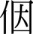 2同學共我鬥相共，我會共伊講啥物？ （四）活動四：輕鬆學語詞1.老師範讀、領讀，再由全班一起念誦「輕鬆學語詞」；也可播放CD1或教學電子書，帶領學生聆聽、念誦語詞。2.老師講解語詞，並指導學生正確發音。3.老師可以讓學生互動，以排為單位，讓第一排當老師，第二排當學生，互相問好，其餘各排依此類推，玩過一輪再互換角色，藉此加深學生對禮貌用語的學習印象。4.語詞造句。5.語詞延伸。（五）活動五：跟老師的小約定老師可先用一張海報做成班級公約，再進行提問與口語練習：1.透早看著老師佮同學愛講：𠢕早2.上課開始愛共老師問好（口令）師：徛予正　　生：得人疼　　　　師：行禮　　　生：老師好3.下課愛共老師感謝（口令）師：徛予正　　生：得人疼　　　　師：行禮　　　生：多謝老師（老師再會）4.別人共你鬥相共，愛講：多謝、勞力5.對不起別人的時陣愛講：失禮、歹勢（六）活動六：語詞運用1.老師範讀、領讀，再由全班一起念誦；也可播放CD1或教學電子書，帶領學生聆聽、念誦「語詞運用」。2.請學生依照「語詞運用」的形式，進行替換語詞及加長語句的練習，例如將課本語詞替換為：𠢕早、勞力、免客氣、歹勢。（七）活動七：講看覓1. 老師範讀、領讀，再由全班一起念誦；也可播放CD1或教學電子書，帶領學生聆聽、念誦「講看覓」。2.老師講解「講看覓」內容，再問學生日常生活中哪些狀況可以說這些話。3.請學生依「講看覓」內容，兩兩練習對話。4.老師可藉此告訴學生禮貌的重要，培養學生有禮貌的好習慣。5.發下學習單。一、禮貌的囡仔2.來去讀冊（三）活動三：問題與討論老師揭示問題，引導學生分組討論，再推派代表根據課文中出現過的禮貌用語回答。例：1.去學校上課，佇學校門口看著老師佮同學，愛共講啥物？ 2同學共我鬥相共，我會共伊講啥物？ （四）活動四：輕鬆學語詞1.老師範讀、領讀，再由全班一起念誦「輕鬆學語詞」；也可播放CD1或教學電子書，帶領學生聆聽、念誦語詞。2.老師講解語詞，並指導學生正確發音。3.老師可以讓學生互動，以排為單位，讓第一排當老師，第二排當學生，互相問好，其餘各排依此類推，玩過一輪再互換角色，藉此加深學生對禮貌用語的學習印象。4.語詞造句。5.語詞延伸。（五）活動五：跟老師的小約定老師可先用一張海報做成班級公約，再進行提問與口語練習：1.透早看著老師佮同學愛講：𠢕早2.上課開始愛共老師問好（口令）師：徛予正　　生：得人疼　　　　師：行禮　　　生：老師好3.下課愛共老師感謝（口令）師：徛予正　　生：得人疼　　　　師：行禮　　　生：多謝老師（老師再會）4.別人共你鬥相共，愛講：多謝、勞力5.對不起別人的時陣愛講：失禮、歹勢（六）活動六：語詞運用1.老師範讀、領讀，再由全班一起念誦；也可播放CD1或教學電子書，帶領學生聆聽、念誦「語詞運用」。2.請學生依照「語詞運用」的形式，進行替換語詞及加長語句的練習，例如將課本語詞替換為：𠢕早、勞力、免客氣、歹勢。（七）活動七：講看覓1. 老師範讀、領讀，再由全班一起念誦；也可播放CD1或教學電子書，帶領學生聆聽、念誦「講看覓」。2.老師講解「講看覓」內容，再問學生日常生活中哪些狀況可以說這些話。3.請學生依「講看覓」內容，兩兩練習對話。4.老師可藉此告訴學生禮貌的重要，培養學生有禮貌的好習慣。5.發下學習單。一、禮貌的囡仔2.來去讀冊（三）活動三：問題與討論老師揭示問題，引導學生分組討論，再推派代表根據課文中出現過的禮貌用語回答。例：1.去學校上課，佇學校門口看著老師佮同學，愛共講啥物？ 2同學共我鬥相共，我會共伊講啥物？ （四）活動四：輕鬆學語詞1.老師範讀、領讀，再由全班一起念誦「輕鬆學語詞」；也可播放CD1或教學電子書，帶領學生聆聽、念誦語詞。2.老師講解語詞，並指導學生正確發音。3.老師可以讓學生互動，以排為單位，讓第一排當老師，第二排當學生，互相問好，其餘各排依此類推，玩過一輪再互換角色，藉此加深學生對禮貌用語的學習印象。4.語詞造句。5.語詞延伸。（五）活動五：跟老師的小約定老師可先用一張海報做成班級公約，再進行提問與口語練習：1.透早看著老師佮同學愛講：𠢕早2.上課開始愛共老師問好（口令）師：徛予正　　生：得人疼　　　　師：行禮　　　生：老師好3.下課愛共老師感謝（口令）師：徛予正　　生：得人疼　　　　師：行禮　　　生：多謝老師（老師再會）4.別人共你鬥相共，愛講：多謝、勞力5.對不起別人的時陣愛講：失禮、歹勢（六）活動六：語詞運用1.老師範讀、領讀，再由全班一起念誦；也可播放CD1或教學電子書，帶領學生聆聽、念誦「語詞運用」。2.請學生依照「語詞運用」的形式，進行替換語詞及加長語句的練習，例如將課本語詞替換為：𠢕早、勞力、免客氣、歹勢。（七）活動七：講看覓1. 老師範讀、領讀，再由全班一起念誦；也可播放CD1或教學電子書，帶領學生聆聽、念誦「講看覓」。2.老師講解「講看覓」內容，再問學生日常生活中哪些狀況可以說這些話。3.請學生依「講看覓」內容，兩兩練習對話。4.老師可藉此告訴學生禮貌的重要，培養學生有禮貌的好習慣。5.發下學習單。口語評量態度評量聽力評量實作評量【品德教育】品E3　溝通合作與和諧人際關係。生活課程綱要6-Ⅰ-3-2 探究不同情境與場合中應有的禮儀，展現合宜的行為。第6週一、禮貌的囡仔2. 來去讀冊1閩-E-A2具備使用閩南語文進行思考的能力，並用之於日常生活中，以有效處理相關問題。閩-E-B1具備理解與使用閩南語文的基本能力，並能從事表達、溝通，以運用於家庭、學校、社區生活之中。閩-E-C2具備運用閩南語文的溝通能力，珍愛自己、尊重別人，發揮團隊合作的精神。閩-E-A2具備使用閩南語文進行思考的能力，並用之於日常生活中，以有效處理相關問題。閩-E-B1具備理解與使用閩南語文的基本能力，並能從事表達、溝通，以運用於家庭、學校、社區生活之中。閩-E-C2具備運用閩南語文的溝通能力，珍愛自己、尊重別人，發揮團隊合作的精神。1-Ⅰ-2 能聽懂日常生活中閩南語語句並掌握重點。2-Ⅰ-1 能用閩南語簡單表達對他人的關懷與禮節。2-Ⅰ-3 能正確朗讀所學的閩南語課文。2-Ⅰ-4 能主動使用閩南語與他人互動。◎Ab-Ⅰ-1 語詞運用。Ba-Ⅰ-2 親屬稱謂。◎Bg-Ⅰ-2 口語表達。1.能正確朗誦閩南語課文並認讀課文中的重要語詞。2.能正確說出活中常見的禮貌用語，並學會替換語詞、加長語句。3.能了解禮貌用語的適用情境，並主動應用於日常生活當中。4.能學習待人接物的基本禮儀，並主動應用於日常生活當中。一、禮貌的囡仔2.來去讀冊（八）活動八：發表學習單請學生拿出學習單，薦舉班上的「禮貌小天使」，並說出圖案的禮貌用語。（九）活動九：做伙來練習1.老師依據課本「做伙來練習」的內容，跟學生說明活動方式。2.兩人一組，其中一人作答時，老師提醒另一人不要直接告訴他答案，讓他先自行尋找圖卡，除非他操作三次以上皆有困難，另一人再提示他。3.老師可視學生能力，讓學生兩人一組輪流問與答，例如讓1號先提出其他生活情境，再讓2號回答。（十）活動十：聽看覓1.老師念題目或播放CD1、教學電子書，請學生聆聽「聽看覓」。2.請學生在課本上作答。3.老師公布正確答案，然後進行講解。三、統整活動1.老師搭配教學電子書，播放「影音資源」影片讓學生欣賞，再問學生影片中有提到哪些禮貌用語？2.小組出任務：將學生分為三組，完成小組任務。（1）老師先在三張空白卡片上寫上任務。＊任務一：念誦課文　要求：必須設計動作（不可和課文律動動作一樣）＊任務二：演唱課文歌曲　要求：必須邊唱邊跳律動（也可自行設計動作）＊任務三：說一個與禮貌用語有關的生活情境要求：以問答方式進行，一人提出生活情境，另一人回答（2）各組派代表猜拳，猜贏者可優先選擇任務卡。（3）各組依任務卡要求，彼此討論，如何完成任務。（4）老師針對各組出任務情形做講評。一、禮貌的囡仔2.來去讀冊（八）活動八：發表學習單請學生拿出學習單，薦舉班上的「禮貌小天使」，並說出圖案的禮貌用語。（九）活動九：做伙來練習1.老師依據課本「做伙來練習」的內容，跟學生說明活動方式。2.兩人一組，其中一人作答時，老師提醒另一人不要直接告訴他答案，讓他先自行尋找圖卡，除非他操作三次以上皆有困難，另一人再提示他。3.老師可視學生能力，讓學生兩人一組輪流問與答，例如讓1號先提出其他生活情境，再讓2號回答。（十）活動十：聽看覓1.老師念題目或播放CD1、教學電子書，請學生聆聽「聽看覓」。2.請學生在課本上作答。3.老師公布正確答案，然後進行講解。三、統整活動1.老師搭配教學電子書，播放「影音資源」影片讓學生欣賞，再問學生影片中有提到哪些禮貌用語？2.小組出任務：將學生分為三組，完成小組任務。（1）老師先在三張空白卡片上寫上任務。＊任務一：念誦課文　要求：必須設計動作（不可和課文律動動作一樣）＊任務二：演唱課文歌曲　要求：必須邊唱邊跳律動（也可自行設計動作）＊任務三：說一個與禮貌用語有關的生活情境要求：以問答方式進行，一人提出生活情境，另一人回答（2）各組派代表猜拳，猜贏者可優先選擇任務卡。（3）各組依任務卡要求，彼此討論，如何完成任務。（4）老師針對各組出任務情形做講評。一、禮貌的囡仔2.來去讀冊（八）活動八：發表學習單請學生拿出學習單，薦舉班上的「禮貌小天使」，並說出圖案的禮貌用語。（九）活動九：做伙來練習1.老師依據課本「做伙來練習」的內容，跟學生說明活動方式。2.兩人一組，其中一人作答時，老師提醒另一人不要直接告訴他答案，讓他先自行尋找圖卡，除非他操作三次以上皆有困難，另一人再提示他。3.老師可視學生能力，讓學生兩人一組輪流問與答，例如讓1號先提出其他生活情境，再讓2號回答。（十）活動十：聽看覓1.老師念題目或播放CD1、教學電子書，請學生聆聽「聽看覓」。2.請學生在課本上作答。3.老師公布正確答案，然後進行講解。三、統整活動1.老師搭配教學電子書，播放「影音資源」影片讓學生欣賞，再問學生影片中有提到哪些禮貌用語？2.小組出任務：將學生分為三組，完成小組任務。（1）老師先在三張空白卡片上寫上任務。＊任務一：念誦課文　要求：必須設計動作（不可和課文律動動作一樣）＊任務二：演唱課文歌曲　要求：必須邊唱邊跳律動（也可自行設計動作）＊任務三：說一個與禮貌用語有關的生活情境要求：以問答方式進行，一人提出生活情境，另一人回答（2）各組派代表猜拳，猜贏者可優先選擇任務卡。（3）各組依任務卡要求，彼此討論，如何完成任務。（4）老師針對各組出任務情形做講評。口語評量聽力評量態度評量實作評量【品德教育】品E3　溝通合作與和諧人際關係。生活課程綱要6-Ⅰ-3-2 探究不同情境與場合中應有的禮儀，展現合宜的行為。第7週一、禮貌的囡仔2. 來去讀冊1閩-E-B1具備理解與使用閩南語文的基本能力，並能從事表達、溝通，以運用於家庭、學校、社區生活之中。閩-E-B1具備理解與使用閩南語文的基本能力，並能從事表達、溝通，以運用於家庭、學校、社區生活之中。1-Ⅰ-2 能聽懂日常生活中閩南語語句並掌握重點。1-Ⅰ-4 能從聆聽中建立主動學習閩南語的興趣與習慣。2-Ⅰ-1 能用閩南語簡單表達對他人的關懷與禮節。2-Ⅰ-3 能正確朗讀所學的閩南語課文。2-Ⅰ-4 能主動使用閩南語與他人互動。Aa-Ⅰ-1 文字認讀。◎Bg-Ⅰ-2 口語表達。1.能以正確的閩南語文來表達自己的想法，並達到和別人溝通的目的。2.能養成主動維護環境整潔、愛物惜物的好習慣。3.能認真畫生日卡片，並正確說出文具名稱。一、禮貌的囡仔2.來去讀冊（十一）活動十一：複習一之11.播放CD1或教學電子書，讓學生聆聽「複習一之1」的內容。2.利用「複習一之1」的圖片，引導學生自由回答：  （1）美芳的家裡有哪些成員？  （2）「複習一之1」答案是什麼？說說看。3.藉此幫助學生複習家中成員的講法，老師可隨機抽問學生：現在和你住在一起的家人有哪些？你是怎麼稱呼家中成員？總共有幾個人？大人有幾位？小孩有幾位？並鼓勵學生：如果手機有家人照片，可與大家分享並介紹。老師也可用照片介紹自己的家人，與學生互動。（十二）活動十二：複習一之21.老師先問學生第一、二課學過哪些語詞或句子，請學生發表。2.老師再播放CD1或教學電子書，請學生聆聽後在課本上作答。3.老師可先教導學生「祝你生日快樂」的念法，再徵求自願的學生或由老師直接點名，請學生就「生日禮物」的情境內容，上臺做對話練習。  舉例：男孩手拿禮物，然後用閩南語對女孩說：「這个禮物送你，祝你生日快樂！」女孩回答：「多謝！」（十三）活動十三：看圖聽故事1.老師可先請學生說一說課本連環 漫畫圖中的人事物，再播放CD1或教學電子書，讓學生聆聽「看圖聽故事」。2.老師講解故事內容，再播放教學電子書，老師可依學生程度及教學需求，切換影片的國、臺語字幕或關閉字幕。3.老師可針對故事裡的語詞做解釋，然後鼓勵學生試著看圖說故事。4.老師可就指導語進行提問： （1）這家伙仔去揣啥物人？ （2）有做啥物代誌？三、統整活動1.老師重點式複習本單元所學。2.老師搭配教學電子書，播放「情境對話教學」影片讓學生觀賞。鼓勵學生使用閩南語描述影片中的情節，留意當中提到了哪些親屬稱謂？一、禮貌的囡仔2.來去讀冊（十一）活動十一：複習一之11.播放CD1或教學電子書，讓學生聆聽「複習一之1」的內容。2.利用「複習一之1」的圖片，引導學生自由回答：  （1）美芳的家裡有哪些成員？  （2）「複習一之1」答案是什麼？說說看。3.藉此幫助學生複習家中成員的講法，老師可隨機抽問學生：現在和你住在一起的家人有哪些？你是怎麼稱呼家中成員？總共有幾個人？大人有幾位？小孩有幾位？並鼓勵學生：如果手機有家人照片，可與大家分享並介紹。老師也可用照片介紹自己的家人，與學生互動。（十二）活動十二：複習一之21.老師先問學生第一、二課學過哪些語詞或句子，請學生發表。2.老師再播放CD1或教學電子書，請學生聆聽後在課本上作答。3.老師可先教導學生「祝你生日快樂」的念法，再徵求自願的學生或由老師直接點名，請學生就「生日禮物」的情境內容，上臺做對話練習。  舉例：男孩手拿禮物，然後用閩南語對女孩說：「這个禮物送你，祝你生日快樂！」女孩回答：「多謝！」（十三）活動十三：看圖聽故事1.老師可先請學生說一說課本連環 漫畫圖中的人事物，再播放CD1或教學電子書，讓學生聆聽「看圖聽故事」。2.老師講解故事內容，再播放教學電子書，老師可依學生程度及教學需求，切換影片的國、臺語字幕或關閉字幕。3.老師可針對故事裡的語詞做解釋，然後鼓勵學生試著看圖說故事。4.老師可就指導語進行提問： （1）這家伙仔去揣啥物人？ （2）有做啥物代誌？三、統整活動1.老師重點式複習本單元所學。2.老師搭配教學電子書，播放「情境對話教學」影片讓學生觀賞。鼓勵學生使用閩南語描述影片中的情節，留意當中提到了哪些親屬稱謂？一、禮貌的囡仔2.來去讀冊（十一）活動十一：複習一之11.播放CD1或教學電子書，讓學生聆聽「複習一之1」的內容。2.利用「複習一之1」的圖片，引導學生自由回答：  （1）美芳的家裡有哪些成員？  （2）「複習一之1」答案是什麼？說說看。3.藉此幫助學生複習家中成員的講法，老師可隨機抽問學生：現在和你住在一起的家人有哪些？你是怎麼稱呼家中成員？總共有幾個人？大人有幾位？小孩有幾位？並鼓勵學生：如果手機有家人照片，可與大家分享並介紹。老師也可用照片介紹自己的家人，與學生互動。（十二）活動十二：複習一之21.老師先問學生第一、二課學過哪些語詞或句子，請學生發表。2.老師再播放CD1或教學電子書，請學生聆聽後在課本上作答。3.老師可先教導學生「祝你生日快樂」的念法，再徵求自願的學生或由老師直接點名，請學生就「生日禮物」的情境內容，上臺做對話練習。  舉例：男孩手拿禮物，然後用閩南語對女孩說：「這个禮物送你，祝你生日快樂！」女孩回答：「多謝！」（十三）活動十三：看圖聽故事1.老師可先請學生說一說課本連環 漫畫圖中的人事物，再播放CD1或教學電子書，讓學生聆聽「看圖聽故事」。2.老師講解故事內容，再播放教學電子書，老師可依學生程度及教學需求，切換影片的國、臺語字幕或關閉字幕。3.老師可針對故事裡的語詞做解釋，然後鼓勵學生試著看圖說故事。4.老師可就指導語進行提問： （1）這家伙仔去揣啥物人？ （2）有做啥物代誌？三、統整活動1.老師重點式複習本單元所學。2.老師搭配教學電子書，播放「情境對話教學」影片讓學生觀賞。鼓勵學生使用閩南語描述影片中的情節，留意當中提到了哪些親屬稱謂？聽力評量口語評量遊戲評量態度評量【品德教育】品E1　良好生活習慣與德行。品E2　自尊尊人與自愛愛人。生活課程綱要6-Ⅰ-3-2 探究不同情境與場合中應有的禮儀，展現合宜的行為。第8週二、我的鉛筆盒仔3.鉛筆1閩-E-B1具備理解與使用閩南語文的基本能力，並能從事表達、溝通，以運用於家庭、學校、社區生活之中。閩-E-B1具備理解與使用閩南語文的基本能力，並能從事表達、溝通，以運用於家庭、學校、社區生活之中。1-Ⅰ-3 能聽懂所學的閩南語文課文主題、內容並掌握重點。2-Ⅰ-3 能正確朗讀所學的閩南語課文。3-Ⅰ-1 能建立樂意閱讀閩南語文語句和短文的興趣。◎Ab-Ⅰ-1 語詞運用。Bb-Ⅰ-2 學校生活。◎Bg-Ⅰ-2 口語表達。1.能正確朗讀閩南語課文並認讀課文中的重要語詞。2.能以正確的閩南語文來表達自己的想法，並達到和別人溝通的目的。3.能養成主動維護環境整潔、愛物惜物的好習慣。二、我的鉛筆盒仔3.鉛筆一、引起動機1.搭配教學電子書或掃描QRcode，播放「看卡通學閩南語」動畫，讓學生欣賞。2.看完動畫，老師引導學生用閩南語回答「激頭殼」的問題，帶出本課主題：「文具」，並藉此進入課文教學。二、發展活動（一）活動一：課文認讀1.全班一起念：「坐予正，得人疼；坐歪歪，足無乖。手指頭仔指課本，那看那讀上蓋準。」然後由老師領讀課文，學生跟讀，學生的手指頭隨老師的念誦指到對應的字。也可播放CD1或教學電子書，帶領學生聆聽、朗讀課文。2.老師講解課文內容及語詞。3. 句型練習：老師說明本課句型「我有幾若（量詞）（啥物物件）」可參考「教學補給站」，讓學生做句型練習。4.播放CD1或教學電子書，教導學生學唱本課歌曲。5.歡樂動一動（1）老師進行課文律動教學。（2）學生人數做適當分組，各組依序上臺表演律動，老師視各組表現給予獎勵。（二）活動二：課文接力1.將學生分為甲乙兩組。2.甲組先念每句的前四字，乙組接念後三字。然後兩組再交換念誦。老師也可隨機點選學生，讓他們輪流接念課文句子（每人念一句），並適時指導其發音。3.遊戲結束後，老師拿出一樣文具，問：「這號做啥物？」學生搶答：「這號做『文具名稱』。」4.指導學生填寫自評表。二、我的鉛筆盒仔3.鉛筆一、引起動機1.搭配教學電子書或掃描QRcode，播放「看卡通學閩南語」動畫，讓學生欣賞。2.看完動畫，老師引導學生用閩南語回答「激頭殼」的問題，帶出本課主題：「文具」，並藉此進入課文教學。二、發展活動（一）活動一：課文認讀1.全班一起念：「坐予正，得人疼；坐歪歪，足無乖。手指頭仔指課本，那看那讀上蓋準。」然後由老師領讀課文，學生跟讀，學生的手指頭隨老師的念誦指到對應的字。也可播放CD1或教學電子書，帶領學生聆聽、朗讀課文。2.老師講解課文內容及語詞。3. 句型練習：老師說明本課句型「我有幾若（量詞）（啥物物件）」可參考「教學補給站」，讓學生做句型練習。4.播放CD1或教學電子書，教導學生學唱本課歌曲。5.歡樂動一動（1）老師進行課文律動教學。（2）學生人數做適當分組，各組依序上臺表演律動，老師視各組表現給予獎勵。（二）活動二：課文接力1.將學生分為甲乙兩組。2.甲組先念每句的前四字，乙組接念後三字。然後兩組再交換念誦。老師也可隨機點選學生，讓他們輪流接念課文句子（每人念一句），並適時指導其發音。3.遊戲結束後，老師拿出一樣文具，問：「這號做啥物？」學生搶答：「這號做『文具名稱』。」4.指導學生填寫自評表。二、我的鉛筆盒仔3.鉛筆一、引起動機1.搭配教學電子書或掃描QRcode，播放「看卡通學閩南語」動畫，讓學生欣賞。2.看完動畫，老師引導學生用閩南語回答「激頭殼」的問題，帶出本課主題：「文具」，並藉此進入課文教學。二、發展活動（一）活動一：課文認讀1.全班一起念：「坐予正，得人疼；坐歪歪，足無乖。手指頭仔指課本，那看那讀上蓋準。」然後由老師領讀課文，學生跟讀，學生的手指頭隨老師的念誦指到對應的字。也可播放CD1或教學電子書，帶領學生聆聽、朗讀課文。2.老師講解課文內容及語詞。3. 句型練習：老師說明本課句型「我有幾若（量詞）（啥物物件）」可參考「教學補給站」，讓學生做句型練習。4.播放CD1或教學電子書，教導學生學唱本課歌曲。5.歡樂動一動（1）老師進行課文律動教學。（2）學生人數做適當分組，各組依序上臺表演律動，老師視各組表現給予獎勵。（二）活動二：課文接力1.將學生分為甲乙兩組。2.甲組先念每句的前四字，乙組接念後三字。然後兩組再交換念誦。老師也可隨機點選學生，讓他們輪流接念課文句子（每人念一句），並適時指導其發音。3.遊戲結束後，老師拿出一樣文具，問：「這號做啥物？」學生搶答：「這號做『文具名稱』。」4.指導學生填寫自評表。口語評量表演評量遊戲評量態度評量【品德教育】品E1　良好生活習慣與德行。生活課程綱要2-Ⅰ-1-4 依照事物、生物及環境的特徵或屬性進行歸類。第9週二、我的鉛筆盒仔3.鉛筆1閩-E-A1具備認識閩南語文對個人生活的重要性，並能主動學習，進而建立學習閩南語文的能力。閩-E-B1具備理解與使用閩南語文的基本能力，並能從事表達、溝通，以運用於家庭、學校、社區生活之中。閩-E-A1具備認識閩南語文對個人生活的重要性，並能主動學習，進而建立學習閩南語文的能力。閩-E-B1具備理解與使用閩南語文的基本能力，並能從事表達、溝通，以運用於家庭、學校、社區生活之中。1-Ⅰ-1 能聽辨閩南語常用字詞的語音差異。1-Ⅰ-2 能聽懂日常生活中閩南語語句並掌握重點。1-Ⅰ-4 能從聆聽中建立主動學習閩南語的興趣與習慣。2-Ⅰ-1 能用閩南語簡單表達對他人的關懷與禮節。2-Ⅰ-2 能初步運用閩南語表達感受、情緒與需求。2-Ⅰ-4 能主動使用閩南語與他人互動。◎Bg-Ⅰ-2 口語表達。1.能正確朗讀閩南語課文並認識課文中的重要語詞。2.能正確說出生活中常見文具的閩南語名稱，並進行語詞運用。3.能以正確的閩南語文來表達自己的想法，並達到和別人溝通的目的。4.能養成主動維護環境整潔、愛物惜物的好習慣。二、我的鉛筆盒仔3.鉛筆（三）活動三：想一想老師揭示問題，請學生舉手回答，答對平時成績加分。1.課文內底有講著啥物文具？2.鉛筆會當做啥物？ （四）活動四：輕鬆學語詞1.老師播放CD1或教學電子書或自行領讀「輕鬆學語詞」。2.老師講解語詞，並指導學生正確發音。3.老師引導學生討論，在什麼情況下會使用這些文具？例：（1）恁佇啥物時陣會用著尺？（2）恁佇啥物時陣會用著彩色筆？4.請學生利用課本附件的文具圖卡，兩人一組，面對面，互相出題回答。（將圖卡一張一張撕下疊好，像玩撲克牌一樣，隨機抽一張，看圖回答。）5.語詞造句6.語詞延伸（五）活動五：老師講請學生利用課本附件的文具圖卡，聽到「老師講」三個字，就要照指令做。例如：1.老師講：鉛筆提出來。→學生把「鉛筆」圖卡拿出來。2.老師講：共「鉸刀」佮「蠟筆」囥桌頂。→學生把「剪刀」和「蠟筆」圖卡放在桌上。（六）活動六：語詞運用1.老師播放CD1或教學電子書或自行領讀「語詞運用」。2.採分組方式，引導學生進行「語詞運用」。（七）活動七：講看覓1.播放CD1或教學電子書，帶領學生聆聽、念誦「講看覓」。2.老師講解「講看覓」內容，藉此告訴學生當接受別人的幫助時，要記得向對方道謝，培養學生有禮貌的好習慣。3.請學生依「講看覓」內容，兩兩練習對話。4.老師可引導學生分組討論，依照「講看覓」的形式，進行文具名稱或禮貌用語的替換。例：     阿娟：敢會當共你借尺？　     阿勇：好啊，尺借你。     阿娟：勞力。     阿勇：免客氣／免細膩。5.老師可以指定學生或請各組推派代表上臺來做對話練習。6..發學習單。二、我的鉛筆盒仔3.鉛筆（三）活動三：想一想老師揭示問題，請學生舉手回答，答對平時成績加分。1.課文內底有講著啥物文具？2.鉛筆會當做啥物？ （四）活動四：輕鬆學語詞1.老師播放CD1或教學電子書或自行領讀「輕鬆學語詞」。2.老師講解語詞，並指導學生正確發音。3.老師引導學生討論，在什麼情況下會使用這些文具？例：（1）恁佇啥物時陣會用著尺？（2）恁佇啥物時陣會用著彩色筆？4.請學生利用課本附件的文具圖卡，兩人一組，面對面，互相出題回答。（將圖卡一張一張撕下疊好，像玩撲克牌一樣，隨機抽一張，看圖回答。）5.語詞造句6.語詞延伸（五）活動五：老師講請學生利用課本附件的文具圖卡，聽到「老師講」三個字，就要照指令做。例如：1.老師講：鉛筆提出來。→學生把「鉛筆」圖卡拿出來。2.老師講：共「鉸刀」佮「蠟筆」囥桌頂。→學生把「剪刀」和「蠟筆」圖卡放在桌上。（六）活動六：語詞運用1.老師播放CD1或教學電子書或自行領讀「語詞運用」。2.採分組方式，引導學生進行「語詞運用」。（七）活動七：講看覓1.播放CD1或教學電子書，帶領學生聆聽、念誦「講看覓」。2.老師講解「講看覓」內容，藉此告訴學生當接受別人的幫助時，要記得向對方道謝，培養學生有禮貌的好習慣。3.請學生依「講看覓」內容，兩兩練習對話。4.老師可引導學生分組討論，依照「講看覓」的形式，進行文具名稱或禮貌用語的替換。例：     阿娟：敢會當共你借尺？　     阿勇：好啊，尺借你。     阿娟：勞力。     阿勇：免客氣／免細膩。5.老師可以指定學生或請各組推派代表上臺來做對話練習。6..發學習單。二、我的鉛筆盒仔3.鉛筆（三）活動三：想一想老師揭示問題，請學生舉手回答，答對平時成績加分。1.課文內底有講著啥物文具？2.鉛筆會當做啥物？ （四）活動四：輕鬆學語詞1.老師播放CD1或教學電子書或自行領讀「輕鬆學語詞」。2.老師講解語詞，並指導學生正確發音。3.老師引導學生討論，在什麼情況下會使用這些文具？例：（1）恁佇啥物時陣會用著尺？（2）恁佇啥物時陣會用著彩色筆？4.請學生利用課本附件的文具圖卡，兩人一組，面對面，互相出題回答。（將圖卡一張一張撕下疊好，像玩撲克牌一樣，隨機抽一張，看圖回答。）5.語詞造句6.語詞延伸（五）活動五：老師講請學生利用課本附件的文具圖卡，聽到「老師講」三個字，就要照指令做。例如：1.老師講：鉛筆提出來。→學生把「鉛筆」圖卡拿出來。2.老師講：共「鉸刀」佮「蠟筆」囥桌頂。→學生把「剪刀」和「蠟筆」圖卡放在桌上。（六）活動六：語詞運用1.老師播放CD1或教學電子書或自行領讀「語詞運用」。2.採分組方式，引導學生進行「語詞運用」。（七）活動七：講看覓1.播放CD1或教學電子書，帶領學生聆聽、念誦「講看覓」。2.老師講解「講看覓」內容，藉此告訴學生當接受別人的幫助時，要記得向對方道謝，培養學生有禮貌的好習慣。3.請學生依「講看覓」內容，兩兩練習對話。4.老師可引導學生分組討論，依照「講看覓」的形式，進行文具名稱或禮貌用語的替換。例：     阿娟：敢會當共你借尺？　     阿勇：好啊，尺借你。     阿娟：勞力。     阿勇：免客氣／免細膩。5.老師可以指定學生或請各組推派代表上臺來做對話練習。6..發學習單。口語評量【品德教育】品E1　良好生活習慣與德行。生活課程綱要2-Ⅰ-1-4 依照事物、生物及環境的特徵或屬性進行歸類。第10週二、我的鉛筆盒仔3.鉛筆1閩-E-A1具備認識閩南語文對個人生活的重要性，並能主動學習，進而建立學習閩南語文的能力。閩-E-B1具備理解與使用閩南語文的基本能力，並能從事表達、溝通，以運用於家庭、學校、社區生活之中。閩-E-A1具備認識閩南語文對個人生活的重要性，並能主動學習，進而建立學習閩南語文的能力。閩-E-B1具備理解與使用閩南語文的基本能力，並能從事表達、溝通，以運用於家庭、學校、社區生活之中。1-Ⅰ-2 能聽懂日常生活中閩南語語句並掌握重點。2-Ⅰ-4 能主動使用閩南語與他人互動。◎Ab-Ⅰ-1 語詞運用。Bb-Ⅰ-2 學校生活。◎Bg-Ⅰ-2 口語表達。1.能正確朗讀閩南語課文並認識課文中的重要語詞。2.能正確說出生活中常見文具的閩南語名稱，並進行語詞運用。3.能以正確的閩南語文來表達自己的想法，並達到和別人溝通的目的。4.能養成主動維護環境整潔、愛物惜物的好習慣。二、我的鉛筆盒仔3.鉛筆（八）活動八：發表學習單老師告訴學生，請將作業內容轉念給全班同學聽，藉此讓學生複習本課語詞，並學習其他文具的閩南語說法。（九）活動九：做伙來練習1.老師依據課本「做伙來練習」的內容，跟學生說明活動方式。2.老師巡視各組練習情形，如果學生鉛筆盒內的東西，有課本沒有提到的文具，老師可再補充介紹。例如：鉛筆心（iân pit sim）、三角尺（sann kak tshioh）等。3.老師可視學生能力與教學時間，再延伸活動，請學生互相介紹書包裡的文具用品。例如：苴板／苴枋（tsū pán/ tsū pang，墊板）、黏布（liâm pòo，膠布、膠帶）等。（十）活動十：聽看覓1.老師念題目或播放CD1、教學電子書，請學生仔細聆聽。2.請學生依聽到的內容，將貼紙貼在課本上。3.老師公布正確答案，然後進行講解。4.老師也可隨機點選學生，讓他們用閩南語再說一次答案。二、我的鉛筆盒仔3.鉛筆（八）活動八：發表學習單老師告訴學生，請將作業內容轉念給全班同學聽，藉此讓學生複習本課語詞，並學習其他文具的閩南語說法。（九）活動九：做伙來練習1.老師依據課本「做伙來練習」的內容，跟學生說明活動方式。2.老師巡視各組練習情形，如果學生鉛筆盒內的東西，有課本沒有提到的文具，老師可再補充介紹。例如：鉛筆心（iân pit sim）、三角尺（sann kak tshioh）等。3.老師可視學生能力與教學時間，再延伸活動，請學生互相介紹書包裡的文具用品。例如：苴板／苴枋（tsū pán/ tsū pang，墊板）、黏布（liâm pòo，膠布、膠帶）等。（十）活動十：聽看覓1.老師念題目或播放CD1、教學電子書，請學生仔細聆聽。2.請學生依聽到的內容，將貼紙貼在課本上。3.老師公布正確答案，然後進行講解。4.老師也可隨機點選學生，讓他們用閩南語再說一次答案。二、我的鉛筆盒仔3.鉛筆（八）活動八：發表學習單老師告訴學生，請將作業內容轉念給全班同學聽，藉此讓學生複習本課語詞，並學習其他文具的閩南語說法。（九）活動九：做伙來練習1.老師依據課本「做伙來練習」的內容，跟學生說明活動方式。2.老師巡視各組練習情形，如果學生鉛筆盒內的東西，有課本沒有提到的文具，老師可再補充介紹。例如：鉛筆心（iân pit sim）、三角尺（sann kak tshioh）等。3.老師可視學生能力與教學時間，再延伸活動，請學生互相介紹書包裡的文具用品。例如：苴板／苴枋（tsū pán/ tsū pang，墊板）、黏布（liâm pòo，膠布、膠帶）等。（十）活動十：聽看覓1.老師念題目或播放CD1、教學電子書，請學生仔細聆聽。2.請學生依聽到的內容，將貼紙貼在課本上。3.老師公布正確答案，然後進行講解。4.老師也可隨機點選學生，讓他們用閩南語再說一次答案。作業評量口語評量遊戲評量聽力評量【品德教育】品E1　良好生活習慣與德行。生活課程綱要2-Ⅰ-1-4 依照事物、生物及環境的特徵或屬性進行歸類。第11週二、我的鉛筆盒仔3.鉛筆1閩-E-B1具備理解與使用閩南語文的基本能力，並能從事表達、溝通，以運用於家庭、學校、社區生活之中。閩-E-B1具備理解與使用閩南語文的基本能力，並能從事表達、溝通，以運用於家庭、學校、社區生活之中。1-Ⅰ-2 能聽懂日常生活中閩南語語句並掌握重點。1-Ⅰ-4 能從聆聽中建立主動學習閩南語的興趣與習慣。2-Ⅰ-1 能用閩南語簡單表達對他人的關懷與禮節。2-Ⅰ-4 能主動使用閩南語與他人互動。Aa-Ⅰ-1 文字認讀。◎Bg-Ⅰ-2 口語表達。1.能正確朗讀閩南語課文並認識課文中的重要語詞。2.能以正確的閩南語文來表達自己的想法，並達到和別人溝通的目的。3.能養成主動維護環境整潔、愛物惜物的好習慣。二、我的鉛筆盒仔3.鉛筆（十一）活動十一：複習二1.老師問學生本單元學會哪些語詞或句子，請學生用閩南語回答。2.老師播放CD1或教學電子書，請學生聆聽後作答。3.老師也可請學生把第一、三課的語詞圖卡放在桌上，再根據第1～4題的CD念誦內容，替換稱謂、文具或其他內容，請學生將聽到的稱謂和文具圖卡找出來並高舉至頭頂。舉例：  （1）第1題可改成「阿母共鉸刀提出來」、「阿姊共尺提出來」⋯⋯  （2）第2題可改成「阿母用刀仔割箱仔」、「阿公用尺量物件」⋯⋯  （3）第3題可改成「小妹共拊仔（拭仔）囥佇桌頂」、「小弟共彩色筆囥佇桌頂」⋯⋯  （4）第4題可改成「阿姊用鉸刀鉸物件」、「阿爸用拊仔拊寫毋著的字」⋯⋯4.每練習完一題，請學生全句複誦一次。例如第1題，學生要說「阿母共鉸刀提出來」⋯⋯。5.可全班回答、老師指定回答，也可以讓學生互相練習。（十二）活動十二：看圖聽故事1.老師可先請學生說一說課本連環漫畫圖中的人事物，再播放CD1或教學電子書，讓學生聆聽「看圖聽故事」。2.老師講解故事內容，再播放教學電子書，老師可依學生程度及教學需求，切換影片的國、臺語字幕或關閉字幕。3.老師可針對故事裡的語詞做解釋，然後鼓勵學生試著看圖說故事。4.老師可針對故事情節提問，例：  （1）阿英借同學啥物文具？  （2）故事內底有講著啥物禮貌用語？三、統整活動1.老師播放本課電子書的「情境對話教學」影片讓學生觀賞，再問學生影片中有提到哪些文具及禮貌用語？二、我的鉛筆盒仔3.鉛筆（十一）活動十一：複習二1.老師問學生本單元學會哪些語詞或句子，請學生用閩南語回答。2.老師播放CD1或教學電子書，請學生聆聽後作答。3.老師也可請學生把第一、三課的語詞圖卡放在桌上，再根據第1～4題的CD念誦內容，替換稱謂、文具或其他內容，請學生將聽到的稱謂和文具圖卡找出來並高舉至頭頂。舉例：  （1）第1題可改成「阿母共鉸刀提出來」、「阿姊共尺提出來」⋯⋯  （2）第2題可改成「阿母用刀仔割箱仔」、「阿公用尺量物件」⋯⋯  （3）第3題可改成「小妹共拊仔（拭仔）囥佇桌頂」、「小弟共彩色筆囥佇桌頂」⋯⋯  （4）第4題可改成「阿姊用鉸刀鉸物件」、「阿爸用拊仔拊寫毋著的字」⋯⋯4.每練習完一題，請學生全句複誦一次。例如第1題，學生要說「阿母共鉸刀提出來」⋯⋯。5.可全班回答、老師指定回答，也可以讓學生互相練習。（十二）活動十二：看圖聽故事1.老師可先請學生說一說課本連環漫畫圖中的人事物，再播放CD1或教學電子書，讓學生聆聽「看圖聽故事」。2.老師講解故事內容，再播放教學電子書，老師可依學生程度及教學需求，切換影片的國、臺語字幕或關閉字幕。3.老師可針對故事裡的語詞做解釋，然後鼓勵學生試著看圖說故事。4.老師可針對故事情節提問，例：  （1）阿英借同學啥物文具？  （2）故事內底有講著啥物禮貌用語？三、統整活動1.老師播放本課電子書的「情境對話教學」影片讓學生觀賞，再問學生影片中有提到哪些文具及禮貌用語？二、我的鉛筆盒仔3.鉛筆（十一）活動十一：複習二1.老師問學生本單元學會哪些語詞或句子，請學生用閩南語回答。2.老師播放CD1或教學電子書，請學生聆聽後作答。3.老師也可請學生把第一、三課的語詞圖卡放在桌上，再根據第1～4題的CD念誦內容，替換稱謂、文具或其他內容，請學生將聽到的稱謂和文具圖卡找出來並高舉至頭頂。舉例：  （1）第1題可改成「阿母共鉸刀提出來」、「阿姊共尺提出來」⋯⋯  （2）第2題可改成「阿母用刀仔割箱仔」、「阿公用尺量物件」⋯⋯  （3）第3題可改成「小妹共拊仔（拭仔）囥佇桌頂」、「小弟共彩色筆囥佇桌頂」⋯⋯  （4）第4題可改成「阿姊用鉸刀鉸物件」、「阿爸用拊仔拊寫毋著的字」⋯⋯4.每練習完一題，請學生全句複誦一次。例如第1題，學生要說「阿母共鉸刀提出來」⋯⋯。5.可全班回答、老師指定回答，也可以讓學生互相練習。（十二）活動十二：看圖聽故事1.老師可先請學生說一說課本連環漫畫圖中的人事物，再播放CD1或教學電子書，讓學生聆聽「看圖聽故事」。2.老師講解故事內容，再播放教學電子書，老師可依學生程度及教學需求，切換影片的國、臺語字幕或關閉字幕。3.老師可針對故事裡的語詞做解釋，然後鼓勵學生試著看圖說故事。4.老師可針對故事情節提問，例：  （1）阿英借同學啥物文具？  （2）故事內底有講著啥物禮貌用語？三、統整活動1.老師播放本課電子書的「情境對話教學」影片讓學生觀賞，再問學生影片中有提到哪些文具及禮貌用語？口語評量聽力評量【家庭教育】家E1　了解家庭的意義與功能。家E3　察覺家庭中不同角色，並反思個人在家庭中扮演的角色。品德教育品E2　自尊尊人與自愛愛人。生活課程綱要2-Ⅰ-1-4 依照事物、生物及環境的特徵或屬性進行歸類。第12週三、古錐的動物4.鳥仔1閩-E-B1具備理解與使用閩南語文的基本能力，並能從事表達、溝通，以運用於家庭、學校、社區生活之中。閩-E-B1具備理解與使用閩南語文的基本能力，並能從事表達、溝通，以運用於家庭、學校、社區生活之中。1-Ⅰ-3 能聽懂所學的閩南語文課文主題、內容並掌握重點。2-Ⅰ-3 能正確朗讀所學的閩南語課文。3-Ⅰ-1 能建立樂意閱讀閩南語文語句和短文的興趣。◎Ab-Ⅰ-1 語詞運用。◎Bg-Ⅰ-2 口語表達。1.能正確用閩南語朗誦課文，並能認讀課文中的重要語詞。2.能正確使用閩南語說出日常生活中常見動物的名稱。3.能正確使用閩南語文來表達，並主動和人以閩南語文溝通。4.能懂得欣賞課文裡各種動物的閩南語名稱，並養成愛護動物的習慣。三、古錐的動物4.鳥仔一、引起動機1.搭配教學電子書或掃描QRcode，播放「看卡通學閩南語」動畫，讓學生欣賞。2.看完動畫，老師引導學生用閩南語回答「激頭殼」的問題，帶出本課主題：「動物」，並藉此進入課文教學。二、發展活動（一）活動一：課文認讀1.老師請學生觀察課文情境圖，引導學生用閩南語說出「鳥仔」、「鳥仔岫」。2.老師領讀，學生跟讀，學生的手指頭隨老師的念誦指到對應的字。也可播放CD2或教學電子書，帶領學生聆聽、朗讀課文。3.老師進行課文內容講解。4.學生兩兩分組認讀課文，老師行間指導。5.老師說明本課句型「(啥物動物／人)咧(做啥物代誌)」可參考「教學補給站」，讓學生做句型練習。6.播放CD2或教學電子書，教導學生學唱本課歌曲。7.歡樂動一動（1）老師進行課文律動教學。（2）依學生人數做適當分組，各組依序上臺表演律動，老師視各組表現給予獎勵。（二）活動二：抓手指頭1.將學生分成若干小組進行遊戲，每組四∼五人。2.組內成員猜拳決定誰當鬼。3.當鬼者伸出一手，掌心向下，其他人伸出食指抵住掌心。4.大家輪流念課文，一人念一句（可由老師規定怎麼念），念到最後一個字，當鬼者將掌心收合，其他人要快速收手，避免被鬼抓到。5.被鬼抓到者，變成下一輪的鬼。6.指導學生填寫自評表。三、古錐的動物4.鳥仔一、引起動機1.搭配教學電子書或掃描QRcode，播放「看卡通學閩南語」動畫，讓學生欣賞。2.看完動畫，老師引導學生用閩南語回答「激頭殼」的問題，帶出本課主題：「動物」，並藉此進入課文教學。二、發展活動（一）活動一：課文認讀1.老師請學生觀察課文情境圖，引導學生用閩南語說出「鳥仔」、「鳥仔岫」。2.老師領讀，學生跟讀，學生的手指頭隨老師的念誦指到對應的字。也可播放CD2或教學電子書，帶領學生聆聽、朗讀課文。3.老師進行課文內容講解。4.學生兩兩分組認讀課文，老師行間指導。5.老師說明本課句型「(啥物動物／人)咧(做啥物代誌)」可參考「教學補給站」，讓學生做句型練習。6.播放CD2或教學電子書，教導學生學唱本課歌曲。7.歡樂動一動（1）老師進行課文律動教學。（2）依學生人數做適當分組，各組依序上臺表演律動，老師視各組表現給予獎勵。（二）活動二：抓手指頭1.將學生分成若干小組進行遊戲，每組四∼五人。2.組內成員猜拳決定誰當鬼。3.當鬼者伸出一手，掌心向下，其他人伸出食指抵住掌心。4.大家輪流念課文，一人念一句（可由老師規定怎麼念），念到最後一個字，當鬼者將掌心收合，其他人要快速收手，避免被鬼抓到。5.被鬼抓到者，變成下一輪的鬼。6.指導學生填寫自評表。三、古錐的動物4.鳥仔一、引起動機1.搭配教學電子書或掃描QRcode，播放「看卡通學閩南語」動畫，讓學生欣賞。2.看完動畫，老師引導學生用閩南語回答「激頭殼」的問題，帶出本課主題：「動物」，並藉此進入課文教學。二、發展活動（一）活動一：課文認讀1.老師請學生觀察課文情境圖，引導學生用閩南語說出「鳥仔」、「鳥仔岫」。2.老師領讀，學生跟讀，學生的手指頭隨老師的念誦指到對應的字。也可播放CD2或教學電子書，帶領學生聆聽、朗讀課文。3.老師進行課文內容講解。4.學生兩兩分組認讀課文，老師行間指導。5.老師說明本課句型「(啥物動物／人)咧(做啥物代誌)」可參考「教學補給站」，讓學生做句型練習。6.播放CD2或教學電子書，教導學生學唱本課歌曲。7.歡樂動一動（1）老師進行課文律動教學。（2）依學生人數做適當分組，各組依序上臺表演律動，老師視各組表現給予獎勵。（二）活動二：抓手指頭1.將學生分成若干小組進行遊戲，每組四∼五人。2.組內成員猜拳決定誰當鬼。3.當鬼者伸出一手，掌心向下，其他人伸出食指抵住掌心。4.大家輪流念課文，一人念一句（可由老師規定怎麼念），念到最後一個字，當鬼者將掌心收合，其他人要快速收手，避免被鬼抓到。5.被鬼抓到者，變成下一輪的鬼。6.指導學生填寫自評表。口語評量表演評量遊戲評量態度評量【環境教育】環E2覺知生物生命的美與價值，關懷動、植物的生命。生活課程綱要1-Ⅰ-4-1 透過對人或其他生物成長的探究，體會生命的價值並珍惜生命。第13週三、古錐的動物4.鳥仔1閩-E-A1具備認識閩南語文對個人生活的重要性，並能主動學習，進而建立學習閩南語文的能力。閩-E-B1具備理解與使用閩南語文的基本能力，並能從事表達、溝通，以運用於家庭、學校、社區生活之中。閩-E-A1具備認識閩南語文對個人生活的重要性，並能主動學習，進而建立學習閩南語文的能力。閩-E-B1具備理解與使用閩南語文的基本能力，並能從事表達、溝通，以運用於家庭、學校、社區生活之中。1-Ⅰ-1 能聽辨閩南語常用字詞的語音差異。1-Ⅰ-2 能聽懂日常生活中閩南語語句並掌握重點。1-Ⅰ-4 能從聆聽中建立主動學習閩南語的興趣與習慣。2-Ⅰ-1 能用閩南語簡單表達對他人的關懷與禮節。2-Ⅰ-4 能主動使用閩南語與他人互動。◎Ab-Ⅰ-1 語詞運用。◎Bg-Ⅰ-2 口語表達。1.能正確用閩南語朗誦課文，並能認讀課文中的重要語詞。2.能正確使用閩南語說出日常生活中常見動物的名稱。3.能正確使用閩南語文來表達，並主動和人以閩南語文溝通。4.能懂得欣賞課文裡各種動物的閩南語名稱，並養成愛護動物的習慣。三、古錐的動物4.鳥仔（三）活動三：想一想老師揭示問題，請學生舉手搶答。1.課文內底有講著啥物動物？2.鳥仔佇佗位做岫？（四）活動四：輕鬆學語詞1.老師播放CD2或教學電子書或自行領讀「輕鬆學語詞」。2.老師講解語詞，並指導學生正確發音。3.語詞造句。4.請學生將課本附件的動物圖卡撕下疊好，兩人一組，面對面，互相抽圖卡並看圖回答。（五）活動五：角色扮演1.每個人挑一張自己喜愛的動物圖卡，放在胸前，扮演那種動物（學叫聲或動作）。2.隨機走動，遇見誰就跟誰打招呼。先自我介紹，並且聊天講一句話。例如：甲：你好，我是貓仔。乙：你好，我是鳥仔。3.每個人回座位換一張圖卡，換一種動物。同樣的玩法，換一種對話方式：直接叫對方的動物名稱，並且聊天講一句話。例如：甲：馬仔𠢕早。乙：膨鼠𠢕早。（六）活動六：語詞運用1.老師播放CD2或教學電子書或自行領讀「語詞運用」。2.讓學生進行替換語詞及加長語句的練習，例如將課本語詞替換為：雞、鴨、馬、猴、牛、豬。3.老師也可隨機抽取一張圖卡，讓學生搶答該圖卡語詞，並將該語詞帶入語詞運用加長語句，正確者給予獎勵。（七）活動七：講看覓1.老師播放CD2或教學電子書或自行領讀「講看覓」。2.老師講解內容，並請學生依「講看覓」內容，兩兩練習對話。3.兩人可輪流對調角色，並以不同的動物語詞回答。（八）活動八：臆謎猜1.老師播放CD2或教學電子書或自行領讀「臆謎猜」。2.老師講解謎題的意思後，請學生猜出謎底。公布正確解答，並解釋原因。3.發下學習單。三、古錐的動物4.鳥仔（三）活動三：想一想老師揭示問題，請學生舉手搶答。1.課文內底有講著啥物動物？2.鳥仔佇佗位做岫？（四）活動四：輕鬆學語詞1.老師播放CD2或教學電子書或自行領讀「輕鬆學語詞」。2.老師講解語詞，並指導學生正確發音。3.語詞造句。4.請學生將課本附件的動物圖卡撕下疊好，兩人一組，面對面，互相抽圖卡並看圖回答。（五）活動五：角色扮演1.每個人挑一張自己喜愛的動物圖卡，放在胸前，扮演那種動物（學叫聲或動作）。2.隨機走動，遇見誰就跟誰打招呼。先自我介紹，並且聊天講一句話。例如：甲：你好，我是貓仔。乙：你好，我是鳥仔。3.每個人回座位換一張圖卡，換一種動物。同樣的玩法，換一種對話方式：直接叫對方的動物名稱，並且聊天講一句話。例如：甲：馬仔𠢕早。乙：膨鼠𠢕早。（六）活動六：語詞運用1.老師播放CD2或教學電子書或自行領讀「語詞運用」。2.讓學生進行替換語詞及加長語句的練習，例如將課本語詞替換為：雞、鴨、馬、猴、牛、豬。3.老師也可隨機抽取一張圖卡，讓學生搶答該圖卡語詞，並將該語詞帶入語詞運用加長語句，正確者給予獎勵。（七）活動七：講看覓1.老師播放CD2或教學電子書或自行領讀「講看覓」。2.老師講解內容，並請學生依「講看覓」內容，兩兩練習對話。3.兩人可輪流對調角色，並以不同的動物語詞回答。（八）活動八：臆謎猜1.老師播放CD2或教學電子書或自行領讀「臆謎猜」。2.老師講解謎題的意思後，請學生猜出謎底。公布正確解答，並解釋原因。3.發下學習單。三、古錐的動物4.鳥仔（三）活動三：想一想老師揭示問題，請學生舉手搶答。1.課文內底有講著啥物動物？2.鳥仔佇佗位做岫？（四）活動四：輕鬆學語詞1.老師播放CD2或教學電子書或自行領讀「輕鬆學語詞」。2.老師講解語詞，並指導學生正確發音。3.語詞造句。4.請學生將課本附件的動物圖卡撕下疊好，兩人一組，面對面，互相抽圖卡並看圖回答。（五）活動五：角色扮演1.每個人挑一張自己喜愛的動物圖卡，放在胸前，扮演那種動物（學叫聲或動作）。2.隨機走動，遇見誰就跟誰打招呼。先自我介紹，並且聊天講一句話。例如：甲：你好，我是貓仔。乙：你好，我是鳥仔。3.每個人回座位換一張圖卡，換一種動物。同樣的玩法，換一種對話方式：直接叫對方的動物名稱，並且聊天講一句話。例如：甲：馬仔𠢕早。乙：膨鼠𠢕早。（六）活動六：語詞運用1.老師播放CD2或教學電子書或自行領讀「語詞運用」。2.讓學生進行替換語詞及加長語句的練習，例如將課本語詞替換為：雞、鴨、馬、猴、牛、豬。3.老師也可隨機抽取一張圖卡，讓學生搶答該圖卡語詞，並將該語詞帶入語詞運用加長語句，正確者給予獎勵。（七）活動七：講看覓1.老師播放CD2或教學電子書或自行領讀「講看覓」。2.老師講解內容，並請學生依「講看覓」內容，兩兩練習對話。3.兩人可輪流對調角色，並以不同的動物語詞回答。（八）活動八：臆謎猜1.老師播放CD2或教學電子書或自行領讀「臆謎猜」。2.老師講解謎題的意思後，請學生猜出謎底。公布正確解答，並解釋原因。3.發下學習單。口語評量聽力評量實作評量【環境教育】環E2覺知生物生命的美與價值，關懷動、植物的生命。生活課程綱要1-Ⅰ-4-1 透過對人或其他生物成長的探究，體會生命的價值並珍惜生命。第14週三、古錐的動物4.鳥仔1閩-E-A1具備認識閩南語文對個人生活的重要性，並能主動學習，進而建立學習閩南語文的能力。閩-E-B1具備理解與使用閩南語文的基本能力，並能從事表達、溝通，以運用於家庭、學校、社區生活之中。閩-E-A1具備認識閩南語文對個人生活的重要性，並能主動學習，進而建立學習閩南語文的能力。閩-E-B1具備理解與使用閩南語文的基本能力，並能從事表達、溝通，以運用於家庭、學校、社區生活之中。1-Ⅰ-2 能聽懂日常生活中閩南語語句並掌握重點。1-Ⅰ-3 能聽懂所學的閩南語文課文主題、內容並掌握重點。1-Ⅰ-4 能從聆聽中建立主動學習閩南語的興趣與習慣。2-Ⅰ-4 能主動使用閩南語與他人互動。Aa-Ⅰ-1 文字認讀。◎Bb-Ⅰ-3 數字運用。◎Bg-Ⅰ-2 口語表達。1.能正確用閩南語朗誦課文，並能認讀課文中的重要語詞。2.能正確使用閩南語說出日常生活中常見動物的名稱。3.能正確使用閩南語文來表達，並主動和人以閩南語文溝通。4.能懂得欣賞課文裡各種動物的閩南語名稱，並養成愛護動物的習慣。三、古錐的動物4.鳥仔（九）活動九：發表學習單1.請學生先念出學習單上的動物語詞，再發表自己最喜歡的動物。2.老師與學生討論哪些是愛護動物的行為？哪些不是？藉此告訴學生要愛護動物，培養愛護動物的情操。（十）活動十：做伙來練習1.老師依據課本「做伙來練習」的內容，跟學生說明活動方式。2.每一組活動結束的時間不同，老師可先訂第一次進行3-5分鐘，看誰的動物比較多就是贏家。3.如果時間內學生已結束遊戲，可以再玩一次，分數累加。4.老師可視學生能力，提高難度，例如講完語詞後，能再用語詞造句者，則再加一分。5. 老師可視學生能力或教學時間，讓學生自製其他動物圖卡加入遊戲，使學生能學習更多動物的閩南語說法，並提升遊戲的挑戰性。（十一）活動十一：聽看覓1.老師念題目或播放CD2或教學電子書，請學生仔細聆聽。2.請學生根據聽到的CD內容，在課本上作答。3.老師公布正確答案，並請學生用閩南語說出答案。4.老師也可利用第一課的稱謂圖卡和本課的動物圖卡，各抽取四張，用磁鐵張貼在黑板上。老師根據圖卡出題，徵選自願者上臺聆聽題目後，將答案連起來並說說看。上臺的同學可獲得老師獎勵。三、統整活動1.老師搭配教學電子書，播放「影音資源」影片讓學生欣賞，再問學生影片中有提到哪些動物？三、古錐的動物4.鳥仔（九）活動九：發表學習單1.請學生先念出學習單上的動物語詞，再發表自己最喜歡的動物。2.老師與學生討論哪些是愛護動物的行為？哪些不是？藉此告訴學生要愛護動物，培養愛護動物的情操。（十）活動十：做伙來練習1.老師依據課本「做伙來練習」的內容，跟學生說明活動方式。2.每一組活動結束的時間不同，老師可先訂第一次進行3-5分鐘，看誰的動物比較多就是贏家。3.如果時間內學生已結束遊戲，可以再玩一次，分數累加。4.老師可視學生能力，提高難度，例如講完語詞後，能再用語詞造句者，則再加一分。5. 老師可視學生能力或教學時間，讓學生自製其他動物圖卡加入遊戲，使學生能學習更多動物的閩南語說法，並提升遊戲的挑戰性。（十一）活動十一：聽看覓1.老師念題目或播放CD2或教學電子書，請學生仔細聆聽。2.請學生根據聽到的CD內容，在課本上作答。3.老師公布正確答案，並請學生用閩南語說出答案。4.老師也可利用第一課的稱謂圖卡和本課的動物圖卡，各抽取四張，用磁鐵張貼在黑板上。老師根據圖卡出題，徵選自願者上臺聆聽題目後，將答案連起來並說說看。上臺的同學可獲得老師獎勵。三、統整活動1.老師搭配教學電子書，播放「影音資源」影片讓學生欣賞，再問學生影片中有提到哪些動物？三、古錐的動物4.鳥仔（九）活動九：發表學習單1.請學生先念出學習單上的動物語詞，再發表自己最喜歡的動物。2.老師與學生討論哪些是愛護動物的行為？哪些不是？藉此告訴學生要愛護動物，培養愛護動物的情操。（十）活動十：做伙來練習1.老師依據課本「做伙來練習」的內容，跟學生說明活動方式。2.每一組活動結束的時間不同，老師可先訂第一次進行3-5分鐘，看誰的動物比較多就是贏家。3.如果時間內學生已結束遊戲，可以再玩一次，分數累加。4.老師可視學生能力，提高難度，例如講完語詞後，能再用語詞造句者，則再加一分。5. 老師可視學生能力或教學時間，讓學生自製其他動物圖卡加入遊戲，使學生能學習更多動物的閩南語說法，並提升遊戲的挑戰性。（十一）活動十一：聽看覓1.老師念題目或播放CD2或教學電子書，請學生仔細聆聽。2.請學生根據聽到的CD內容，在課本上作答。3.老師公布正確答案，並請學生用閩南語說出答案。4.老師也可利用第一課的稱謂圖卡和本課的動物圖卡，各抽取四張，用磁鐵張貼在黑板上。老師根據圖卡出題，徵選自願者上臺聆聽題目後，將答案連起來並說說看。上臺的同學可獲得老師獎勵。三、統整活動1.老師搭配教學電子書，播放「影音資源」影片讓學生欣賞，再問學生影片中有提到哪些動物？作業評量口語評量遊戲評量聽力評量【環境教育】環E2覺知生物生命的美與價值，關懷動、植物的生命。生活課程綱要1-Ⅰ-4-1 透過對人或其他生物成長的探究，體會生命的價值並珍惜生命。第15週三、古錐的動物5.數字歌1閩-E-B1具備理解與使用閩南語文的基本能力，並能從事表達、溝通，以運用於家庭、學校、社區生活之中。閩-E-B1具備理解與使用閩南語文的基本能力，並能從事表達、溝通，以運用於家庭、學校、社區生活之中。1-Ⅰ-3 能聽懂所學的閩南語文課文主題、內容並掌握重點。1-Ⅰ-4 能從聆聽中建立主動學習閩南語的興趣與習慣。2-Ⅰ-3 能正確朗讀所學的閩南語課文。3-Ⅰ-1 能建立樂意閱讀閩南語文語句和短文的興趣。◎Ab-Ⅰ-1 語詞運用。◎Bb-Ⅰ-3 數字運用。◎Bg-Ⅰ-2 口語表達。1.能正確使用閩南語朗誦課文，並能認讀課文中的重要語詞。2.能正確使用閩南語說出一∼十這些數字，並正確了解其代表的數量意義。3.能正確書寫漢字數字一∼十。4.能正確使用閩南語文來表達數字意義，並正確運用於日常生活中。三、古錐的動物5.數字歌一、引起動機1.搭配教學電子書或掃描QRcode，播放「看卡通學閩南語」動畫，讓學生欣賞。2.看完動畫，老師引導學生用閩南語回答「激頭殼」的問題，帶出本課主題：「數字」，並藉此進入課文教學。二、發展活動（一）活動一：課文認讀1.老師領讀，學生跟讀，學生的手指頭隨老師的念誦指到對應的字。也可播放CD2或教學電子書，帶領學生聆聽、朗讀課文。2.老師講解課文內容及語詞。3.請學生特別注意發音：（1）「狗仔」、「雞仔」、「貓仔」的「狗」、「雞」、「貓」有變調。（2）入聲韻尾「粒」念誦時要閉脣。（3）「五 」的聲母「g」要發音標準。4.老師說明本課句型「(啥物動物／人)足愛(做啥物代誌)」可參考「教學補給站」，讓學生做句型練習。5.播放CD2或教學電子書，教導學生學唱本課歌曲。6.歡樂動一動（1）老師進行課文律動教學。（2）依學生人數做適當分組，各組依序上臺表演律動，老師視各組表現給予獎勵。（二）活動二：數字認讀1.請學生將課文中的數字「一、兩、三、四、五」圈起來。2.配合課文朗讀，念到數字時，加上手指數數。或者邊念邊拍手，當念到「一」時，拍一下，念到「兩」時，拍兩下，以此類推。3.老師用字卡「一、兩、三、四、五」，讓學生認念並用手指比數目。4.指導學生回家練習數數一∼五，並填寫自評表。三、古錐的動物5.數字歌一、引起動機1.搭配教學電子書或掃描QRcode，播放「看卡通學閩南語」動畫，讓學生欣賞。2.看完動畫，老師引導學生用閩南語回答「激頭殼」的問題，帶出本課主題：「數字」，並藉此進入課文教學。二、發展活動（一）活動一：課文認讀1.老師領讀，學生跟讀，學生的手指頭隨老師的念誦指到對應的字。也可播放CD2或教學電子書，帶領學生聆聽、朗讀課文。2.老師講解課文內容及語詞。3.請學生特別注意發音：（1）「狗仔」、「雞仔」、「貓仔」的「狗」、「雞」、「貓」有變調。（2）入聲韻尾「粒」念誦時要閉脣。（3）「五 」的聲母「g」要發音標準。4.老師說明本課句型「(啥物動物／人)足愛(做啥物代誌)」可參考「教學補給站」，讓學生做句型練習。5.播放CD2或教學電子書，教導學生學唱本課歌曲。6.歡樂動一動（1）老師進行課文律動教學。（2）依學生人數做適當分組，各組依序上臺表演律動，老師視各組表現給予獎勵。（二）活動二：數字認讀1.請學生將課文中的數字「一、兩、三、四、五」圈起來。2.配合課文朗讀，念到數字時，加上手指數數。或者邊念邊拍手，當念到「一」時，拍一下，念到「兩」時，拍兩下，以此類推。3.老師用字卡「一、兩、三、四、五」，讓學生認念並用手指比數目。4.指導學生回家練習數數一∼五，並填寫自評表。三、古錐的動物5.數字歌一、引起動機1.搭配教學電子書或掃描QRcode，播放「看卡通學閩南語」動畫，讓學生欣賞。2.看完動畫，老師引導學生用閩南語回答「激頭殼」的問題，帶出本課主題：「數字」，並藉此進入課文教學。二、發展活動（一）活動一：課文認讀1.老師領讀，學生跟讀，學生的手指頭隨老師的念誦指到對應的字。也可播放CD2或教學電子書，帶領學生聆聽、朗讀課文。2.老師講解課文內容及語詞。3.請學生特別注意發音：（1）「狗仔」、「雞仔」、「貓仔」的「狗」、「雞」、「貓」有變調。（2）入聲韻尾「粒」念誦時要閉脣。（3）「五 」的聲母「g」要發音標準。4.老師說明本課句型「(啥物動物／人)足愛(做啥物代誌)」可參考「教學補給站」，讓學生做句型練習。5.播放CD2或教學電子書，教導學生學唱本課歌曲。6.歡樂動一動（1）老師進行課文律動教學。（2）依學生人數做適當分組，各組依序上臺表演律動，老師視各組表現給予獎勵。（二）活動二：數字認讀1.請學生將課文中的數字「一、兩、三、四、五」圈起來。2.配合課文朗讀，念到數字時，加上手指數數。或者邊念邊拍手，當念到「一」時，拍一下，念到「兩」時，拍兩下，以此類推。3.老師用字卡「一、兩、三、四、五」，讓學生認念並用手指比數目。4.指導學生回家練習數數一∼五，並填寫自評表。口語評量表演評量態度評量【閱讀素養教育】閱E11 低年級能在一般生活情境中，懂得運用本文習得的知識解決問題。綜合活動課程綱要2b-Ⅲ-1 參與各項活動，適切表現自己在團體中的角色，協同合作達成共同目標。第16週三、古錐的動物5.數字歌1閩-E-A2具備使用閩南語文進行思考的能力，並用之於日常生活中，以有效處理相關問題。閩-E-B1具備理解與使用閩南語文的基本能力，並能從事表達、溝通，以運用於家庭、學校、社區生活之中。閩-E-A2具備使用閩南語文進行思考的能力，並用之於日常生活中，以有效處理相關問題。閩-E-B1具備理解與使用閩南語文的基本能力，並能從事表達、溝通，以運用於家庭、學校、社區生活之中。1-Ⅰ-1 能聽辨閩南語常用字詞的語音差異。1-Ⅰ-2 能聽懂日常生活中閩南語語句並掌握重點。1-Ⅰ-3 能聽懂所學的閩南語文課文主題、內容並掌握重點。1-Ⅰ-4 能從聆聽中建立主動學習閩南語的興趣與習慣。2-Ⅰ-4 能主動使用閩南語與他人互動。4-Ⅰ-1 能認識閩南語文的文字書寫。◎Ab-Ⅰ-1 語詞運用。◎Bb-Ⅰ-3 數字運用。◎Bg-Ⅰ-2 口語表達。1.能正確使用閩南語說出一∼十這些數字，並正確了解其代表的數量意義。2.能正確書寫漢字數字一∼十。3.能正確使用閩南語文來表達數字意義，並正確運用於日常生活中。三、古錐的動物5.數字歌（三）活動三：問題與討論老師揭示問題，請學生舉手搶答，答對平時成績加分。1.課文內底有講著啥物數字？2.課文內底有講著啥物動物？咧做啥物代誌？ （四）活動四：輕鬆學語詞1.老師播放CD2或教學電子書或自行領讀「輕鬆學語詞」。2.老師帶學生認讀數字一∼十。老師用手指比一~十，不按順序出題，學生一起回答。3.老師用圖卡隨機出題一∼十，學生回答並用手指比出數目。4.老師也可用分組互動的方式，讓學生用手指出題，不按順序，互相考一∼十數字念法。若對方不會，請出題的小朋友或同組中會的小朋友當小老師教他。（五）活動五：骰子樂1.將學生分為四∼六人一組。2.各組輪流上臺，派一人擲2 顆骰子，擲完後，全組一起數，並說出幾點。（答對該組得一分）3.其他組拿出小白板，寫出漢字數字。（全組答對得一分）4.換組上臺，規則相同。（六）活動六：語詞運用1.老師播放CD2或教學電子書或自行領讀「語詞運用」。2.說明數字變調及領讀「一（隻）、兩（隻）、五（隻）、七（隻）」。3.老師引導學生利用第四課學過的動物語詞，結合本課的數字語詞，進行語詞替換的練習。（七）活動七：動物同樂會1.老師準備本課數字卡和第四課的動物圖卡，將學生分成兩組。2.老師拿嗶嗶槌敲擊數字（例：三）和動物圖卡（例：猴），兩組派出的代表便要舉手搶答說出「三隻猴」。回答正確者可得一分。3.下一題兩組再派出新的代表搶答。4.最後統計兩組得分，由分數較高的那組獲勝。5.發下學習單。三、古錐的動物5.數字歌（三）活動三：問題與討論老師揭示問題，請學生舉手搶答，答對平時成績加分。1.課文內底有講著啥物數字？2.課文內底有講著啥物動物？咧做啥物代誌？ （四）活動四：輕鬆學語詞1.老師播放CD2或教學電子書或自行領讀「輕鬆學語詞」。2.老師帶學生認讀數字一∼十。老師用手指比一~十，不按順序出題，學生一起回答。3.老師用圖卡隨機出題一∼十，學生回答並用手指比出數目。4.老師也可用分組互動的方式，讓學生用手指出題，不按順序，互相考一∼十數字念法。若對方不會，請出題的小朋友或同組中會的小朋友當小老師教他。（五）活動五：骰子樂1.將學生分為四∼六人一組。2.各組輪流上臺，派一人擲2 顆骰子，擲完後，全組一起數，並說出幾點。（答對該組得一分）3.其他組拿出小白板，寫出漢字數字。（全組答對得一分）4.換組上臺，規則相同。（六）活動六：語詞運用1.老師播放CD2或教學電子書或自行領讀「語詞運用」。2.說明數字變調及領讀「一（隻）、兩（隻）、五（隻）、七（隻）」。3.老師引導學生利用第四課學過的動物語詞，結合本課的數字語詞，進行語詞替換的練習。（七）活動七：動物同樂會1.老師準備本課數字卡和第四課的動物圖卡，將學生分成兩組。2.老師拿嗶嗶槌敲擊數字（例：三）和動物圖卡（例：猴），兩組派出的代表便要舉手搶答說出「三隻猴」。回答正確者可得一分。3.下一題兩組再派出新的代表搶答。4.最後統計兩組得分，由分數較高的那組獲勝。5.發下學習單。三、古錐的動物5.數字歌（三）活動三：問題與討論老師揭示問題，請學生舉手搶答，答對平時成績加分。1.課文內底有講著啥物數字？2.課文內底有講著啥物動物？咧做啥物代誌？ （四）活動四：輕鬆學語詞1.老師播放CD2或教學電子書或自行領讀「輕鬆學語詞」。2.老師帶學生認讀數字一∼十。老師用手指比一~十，不按順序出題，學生一起回答。3.老師用圖卡隨機出題一∼十，學生回答並用手指比出數目。4.老師也可用分組互動的方式，讓學生用手指出題，不按順序，互相考一∼十數字念法。若對方不會，請出題的小朋友或同組中會的小朋友當小老師教他。（五）活動五：骰子樂1.將學生分為四∼六人一組。2.各組輪流上臺，派一人擲2 顆骰子，擲完後，全組一起數，並說出幾點。（答對該組得一分）3.其他組拿出小白板，寫出漢字數字。（全組答對得一分）4.換組上臺，規則相同。（六）活動六：語詞運用1.老師播放CD2或教學電子書或自行領讀「語詞運用」。2.說明數字變調及領讀「一（隻）、兩（隻）、五（隻）、七（隻）」。3.老師引導學生利用第四課學過的動物語詞，結合本課的數字語詞，進行語詞替換的練習。（七）活動七：動物同樂會1.老師準備本課數字卡和第四課的動物圖卡，將學生分成兩組。2.老師拿嗶嗶槌敲擊數字（例：三）和動物圖卡（例：猴），兩組派出的代表便要舉手搶答說出「三隻猴」。回答正確者可得一分。3.下一題兩組再派出新的代表搶答。4.最後統計兩組得分，由分數較高的那組獲勝。5.發下學習單。口語評量聽力評量書寫評量【閱讀素養教育】閱E11 低年級能在一般生活情境中，懂得運用本文習得的知識解決問題。綜合活動課程綱要2b-Ⅲ-1 參與各項活動，適切表現自己在團體中的角色，協同合作達成共同目標。第17週三、古錐的動物5.數字歌1閩-E-A2具備使用閩南語文進行思考的能力，並用之於日常生活中，以有效處理相關問題。閩-E-B1具備理解與使用閩南語文的基本能力，並能從事表達、溝通，以運用於家庭、學校、社區生活之中。閩-E-A2具備使用閩南語文進行思考的能力，並用之於日常生活中，以有效處理相關問題。閩-E-B1具備理解與使用閩南語文的基本能力，並能從事表達、溝通，以運用於家庭、學校、社區生活之中。1-Ⅰ-2 能聽懂日常生活中閩南語語句並掌握重點。1-Ⅰ-4 能從聆聽中建立主動學習閩南語的興趣與習慣。2-Ⅰ-4 能主動使用閩南語與他人互動。◎Bb-Ⅰ-3 數字運用。◎Bg-Ⅰ-2 口語表達。1.能正確使用閩南語朗誦課文，並能認讀課文中的重要語詞。2.能正確使用閩南語說出一∼十這些數字，並正確了解其代表的數量意義。3.能正確書寫漢字數字一∼十。4.能正確使用閩南語文來表達數字意義，並正確運用於日常生活中。5.能使用閩南語和同學共同討論解決問題，並樂於共同完成任務。三、古錐的動物5.數字歌（八）活動八：發表學習單老師檢視學生學習單完成情形，並隨機指派學生說出數字一∼十。（九）活動九：講看覓1.老師範讀、領讀；也可播放CD2或教學電子書，帶領學生聆聽、念誦「講看覓」。2.複習數字讀法：一、兩、三~十。3.練習數字＋量詞讀法：一隻、兩隻、三隻~十隻。4.看圖數數（加量詞）：一隻、兩隻~五隻，攏總有五隻鳥仔。老師可遞增量詞，引導學生說出「攏總有六隻（七隻~十隻）鳥仔」。5.請學生打開鉛筆盒數一數，並舉手發表。老師提問：（1）「你的鉛筆盒仔內底有幾枝鉛筆？」（2）「你的鉛筆盒仔內底有幾塊拊仔（拭仔）？」（3）鼓勵並協助學生用完整句子回答。7.二~四人一組，請學生跟自己的小組介紹自己的鉛筆盒，有幾枝鉛筆、幾塊橡皮擦、幾把尺⋯⋯。（十）活動十：做伙來練習1.老師依據課本「做伙來練習」的內容，跟學生說明活動方式。2.學生尋找物品的時間可由老師依據學生的能力及上課時間做調整，抽到數量少的組別會比較快完成，老師可提示提前完成的組別應儘快回到位置上，並安靜等候。3.抽到數量多的組別，若自己物品湊不到該數量，可以向其他同學募集物品。4.老師可以限縮尋找物品的範圍，例如：限書包裡的東西，限上課時間會用到的東西⋯⋯，依學生秩序的狀況，逐步開放到教室裡的所有東西。5.本活動也可配合複習第三課教過的「文具」。6.當學生無法用閩南語說出找到的物品時，老師應適時補充，並鼓勵學生複述。（十一）活動十一：聽看覓1.老師念題目或播放CD2或教學電子書，請學生仔細聆聽。2.請學生根據聽到的CD內容，在課本上作答。3.老師巡視學生作答情形，並鼓勵學生發表。三、古錐的動物5.數字歌（八）活動八：發表學習單老師檢視學生學習單完成情形，並隨機指派學生說出數字一∼十。（九）活動九：講看覓1.老師範讀、領讀；也可播放CD2或教學電子書，帶領學生聆聽、念誦「講看覓」。2.複習數字讀法：一、兩、三~十。3.練習數字＋量詞讀法：一隻、兩隻、三隻~十隻。4.看圖數數（加量詞）：一隻、兩隻~五隻，攏總有五隻鳥仔。老師可遞增量詞，引導學生說出「攏總有六隻（七隻~十隻）鳥仔」。5.請學生打開鉛筆盒數一數，並舉手發表。老師提問：（1）「你的鉛筆盒仔內底有幾枝鉛筆？」（2）「你的鉛筆盒仔內底有幾塊拊仔（拭仔）？」（3）鼓勵並協助學生用完整句子回答。7.二~四人一組，請學生跟自己的小組介紹自己的鉛筆盒，有幾枝鉛筆、幾塊橡皮擦、幾把尺⋯⋯。（十）活動十：做伙來練習1.老師依據課本「做伙來練習」的內容，跟學生說明活動方式。2.學生尋找物品的時間可由老師依據學生的能力及上課時間做調整，抽到數量少的組別會比較快完成，老師可提示提前完成的組別應儘快回到位置上，並安靜等候。3.抽到數量多的組別，若自己物品湊不到該數量，可以向其他同學募集物品。4.老師可以限縮尋找物品的範圍，例如：限書包裡的東西，限上課時間會用到的東西⋯⋯，依學生秩序的狀況，逐步開放到教室裡的所有東西。5.本活動也可配合複習第三課教過的「文具」。6.當學生無法用閩南語說出找到的物品時，老師應適時補充，並鼓勵學生複述。（十一）活動十一：聽看覓1.老師念題目或播放CD2或教學電子書，請學生仔細聆聽。2.請學生根據聽到的CD內容，在課本上作答。3.老師巡視學生作答情形，並鼓勵學生發表。三、古錐的動物5.數字歌（八）活動八：發表學習單老師檢視學生學習單完成情形，並隨機指派學生說出數字一∼十。（九）活動九：講看覓1.老師範讀、領讀；也可播放CD2或教學電子書，帶領學生聆聽、念誦「講看覓」。2.複習數字讀法：一、兩、三~十。3.練習數字＋量詞讀法：一隻、兩隻、三隻~十隻。4.看圖數數（加量詞）：一隻、兩隻~五隻，攏總有五隻鳥仔。老師可遞增量詞，引導學生說出「攏總有六隻（七隻~十隻）鳥仔」。5.請學生打開鉛筆盒數一數，並舉手發表。老師提問：（1）「你的鉛筆盒仔內底有幾枝鉛筆？」（2）「你的鉛筆盒仔內底有幾塊拊仔（拭仔）？」（3）鼓勵並協助學生用完整句子回答。7.二~四人一組，請學生跟自己的小組介紹自己的鉛筆盒，有幾枝鉛筆、幾塊橡皮擦、幾把尺⋯⋯。（十）活動十：做伙來練習1.老師依據課本「做伙來練習」的內容，跟學生說明活動方式。2.學生尋找物品的時間可由老師依據學生的能力及上課時間做調整，抽到數量少的組別會比較快完成，老師可提示提前完成的組別應儘快回到位置上，並安靜等候。3.抽到數量多的組別，若自己物品湊不到該數量，可以向其他同學募集物品。4.老師可以限縮尋找物品的範圍，例如：限書包裡的東西，限上課時間會用到的東西⋯⋯，依學生秩序的狀況，逐步開放到教室裡的所有東西。5.本活動也可配合複習第三課教過的「文具」。6.當學生無法用閩南語說出找到的物品時，老師應適時補充，並鼓勵學生複述。（十一）活動十一：聽看覓1.老師念題目或播放CD2或教學電子書，請學生仔細聆聽。2.請學生根據聽到的CD內容，在課本上作答。3.老師巡視學生作答情形，並鼓勵學生發表。作業評量口語評量聽力評量實作評量【閱讀素養教育】閱E11 低年級能在一般生活情境中，懂得運用本文習得的知識解決問題。綜合活動課程綱要2b-Ⅲ-1 參與各項活動，適切表現自己在團體中的角色，協同合作達成共同目標。第18週三、古錐的動物5.數字歌1閩-E-B1具備理解與使用閩南語文的基本能力，並能從事表達、溝通，以運用於家庭、學校、社區生活之中。閩-E-C2具備運用閩南語文的溝通能力，珍愛自己、尊重別人，發揮團隊合作的精神。閩-E-B1具備理解與使用閩南語文的基本能力，並能從事表達、溝通，以運用於家庭、學校、社區生活之中。閩-E-C2具備運用閩南語文的溝通能力，珍愛自己、尊重別人，發揮團隊合作的精神。1-Ⅰ-2 能聽懂日常生活中閩南語語句並掌握重點。2-Ⅰ-3 能正確朗讀所學的閩南語課文。2-Ⅰ-4 能主動使用閩南語與他人互動。4-Ⅰ-1 能認識閩南語文的文字書寫。Aa-Ⅰ-1 文字認讀。Ac-Ⅰ-1 兒歌念謠。◎Bb-Ⅰ-3 數字運用。◎Bg-Ⅰ-2 口語表達。1.能正確使用閩南語朗誦課文，並能認讀課文中的重要語詞。2.能正確使用閩南語說出一∼十這些數字，並正確了解其代表的數量意義。3.能正確書寫漢字數字一∼十。4.能正確使用閩南語文來表達數字意義，並正確運用於日常生活中。5.能使用閩南語和同學共同討論解決問題，並樂於共同完成任務。三、古錐的動物5.數字歌（十二）活動十二：複習三1.老師先利用第四、五課語詞圖卡，讓學生複習第四、五課所學語詞。再播放CD2或教學電子書，請學生聆聽後作答，並說說看。2.老師也可準備第五課數字卡和第三課的文具圖卡，進行遊戲，強化學習成效：（1）各組輪流到臺前，派一人分別從兩個盒子中抽兩張圖卡，一張是數字，一張是圖案。（2）抽完後，組員一起用閩南語回答。例如：抽出一張「三」和一張「鉛筆」，就說「三枝鉛筆」。（答對該組得一分）（3）其他各組依照題目蒐集物品，放在桌上。全組一起數「一枝、兩枝、三枝，三枝鉛筆」。（答對該組得一分）（4）最後統計得分，得分最高的組別獲得優勝。（十三）活動十三：看圖聽故事1.老師可先請學生說一說課本連環漫畫圖中的人事物，再播放CD2或教學電子書，讓學生聆聽「看圖聽故事」。2.老師講解故事內容，再播放教學電子書，老師可依學生程度及教需求，切換影片的國、臺語字幕或關閉字幕。3.老師可針對故事裡的語詞做解釋，然後再鼓勵學生試著看圖說故事。4. 老師可就指導語進行提問：（1）龜佮兔欲去佗位耍？（2）有遇著啥物動物？（十四）活動十四：做伙來複習將學生分成四組，各組派代表猜拳決定先後次序，然後利用課本附件進行遊戲，由老師當裁判。三、統整活動1. 老師搭配教學電子書，播放「影音資源」影片讓學生欣賞，再請學生簡述影片內容。2. 交代學生下節課每人準備三粒沙包，上課時會用到。三、古錐的動物5.數字歌（十二）活動十二：複習三1.老師先利用第四、五課語詞圖卡，讓學生複習第四、五課所學語詞。再播放CD2或教學電子書，請學生聆聽後作答，並說說看。2.老師也可準備第五課數字卡和第三課的文具圖卡，進行遊戲，強化學習成效：（1）各組輪流到臺前，派一人分別從兩個盒子中抽兩張圖卡，一張是數字，一張是圖案。（2）抽完後，組員一起用閩南語回答。例如：抽出一張「三」和一張「鉛筆」，就說「三枝鉛筆」。（答對該組得一分）（3）其他各組依照題目蒐集物品，放在桌上。全組一起數「一枝、兩枝、三枝，三枝鉛筆」。（答對該組得一分）（4）最後統計得分，得分最高的組別獲得優勝。（十三）活動十三：看圖聽故事1.老師可先請學生說一說課本連環漫畫圖中的人事物，再播放CD2或教學電子書，讓學生聆聽「看圖聽故事」。2.老師講解故事內容，再播放教學電子書，老師可依學生程度及教需求，切換影片的國、臺語字幕或關閉字幕。3.老師可針對故事裡的語詞做解釋，然後再鼓勵學生試著看圖說故事。4. 老師可就指導語進行提問：（1）龜佮兔欲去佗位耍？（2）有遇著啥物動物？（十四）活動十四：做伙來複習將學生分成四組，各組派代表猜拳決定先後次序，然後利用課本附件進行遊戲，由老師當裁判。三、統整活動1. 老師搭配教學電子書，播放「影音資源」影片讓學生欣賞，再請學生簡述影片內容。2. 交代學生下節課每人準備三粒沙包，上課時會用到。三、古錐的動物5.數字歌（十二）活動十二：複習三1.老師先利用第四、五課語詞圖卡，讓學生複習第四、五課所學語詞。再播放CD2或教學電子書，請學生聆聽後作答，並說說看。2.老師也可準備第五課數字卡和第三課的文具圖卡，進行遊戲，強化學習成效：（1）各組輪流到臺前，派一人分別從兩個盒子中抽兩張圖卡，一張是數字，一張是圖案。（2）抽完後，組員一起用閩南語回答。例如：抽出一張「三」和一張「鉛筆」，就說「三枝鉛筆」。（答對該組得一分）（3）其他各組依照題目蒐集物品，放在桌上。全組一起數「一枝、兩枝、三枝，三枝鉛筆」。（答對該組得一分）（4）最後統計得分，得分最高的組別獲得優勝。（十三）活動十三：看圖聽故事1.老師可先請學生說一說課本連環漫畫圖中的人事物，再播放CD2或教學電子書，讓學生聆聽「看圖聽故事」。2.老師講解故事內容，再播放教學電子書，老師可依學生程度及教需求，切換影片的國、臺語字幕或關閉字幕。3.老師可針對故事裡的語詞做解釋，然後再鼓勵學生試著看圖說故事。4. 老師可就指導語進行提問：（1）龜佮兔欲去佗位耍？（2）有遇著啥物動物？（十四）活動十四：做伙來複習將學生分成四組，各組派代表猜拳決定先後次序，然後利用課本附件進行遊戲，由老師當裁判。三、統整活動1. 老師搭配教學電子書，播放「影音資源」影片讓學生欣賞，再請學生簡述影片內容。2. 交代學生下節課每人準備三粒沙包，上課時會用到。口語評量書寫評量聽力評量實作評量【閱讀素養教育】閱E11 低年級能在一般生活情境中，懂得運用本文習得的知識解決問題。綜合活動課程綱要2b-Ⅲ-1 參與各項活動，適切表現自己在團體中的角色，協同合作達成共同目標。第19週傳統念謠～一放雞1閩-E-A1具備認識閩南語文對個人生活的重要性，並能主動學習，進而建立學習閩南語文的能力。閩-E-B1具備理解與使用閩南語文的基本能力，並能從事表達、溝通，以運用於家庭、學校、社區生活之中。閩-E-C2具備運用閩南語文的溝通能力，珍愛自己、尊重別人，發揮團隊合作的精神。閩-E-A1具備認識閩南語文對個人生活的重要性，並能主動學習，進而建立學習閩南語文的能力。閩-E-B1具備理解與使用閩南語文的基本能力，並能從事表達、溝通，以運用於家庭、學校、社區生活之中。閩-E-C2具備運用閩南語文的溝通能力，珍愛自己、尊重別人，發揮團隊合作的精神。1-Ⅰ-1 能聽辨閩南語常用字詞的語音差異。1-Ⅰ-3 能聽懂所學的閩南語文課文主題、內容並掌握重點。1-Ⅰ-4 能從聆聽中建立主動學習閩南語的興趣與習慣。2-Ⅰ-3 能正確朗讀所學的閩南語課文。2-Ⅰ-4 能主動使用閩南語與他人互動。3-Ⅰ-1 能建立樂意閱讀閩南語文語句和短文的興趣。Aa-Ⅰ-1 文字認讀。◎Ac-Ⅰ-2 生活故事。Bb-Ⅰ-1 家庭生活。◎Bg-Ⅰ-2 口語表達。1.能使用閩南語正確念唱傳統念謠〈一放雞〉，並了解念謠的內容及意義。2.能正確說出數字的閩南語說法，並運用於日常生活當中。3.能聽辨數字一∼十的白話音和文讀音的差異，並正確念誦。4.能拋接沙包，並做出拍胸、拍手、摸鼻、拉耳等動作，並從遊戲得到學習的樂趣。5.能邊念邊玩並與他人合作進行競賽，並養成競賽時勝不驕敗不餒的精神。傳統唸謠~一放雞一、引起動機老師手裡拿著沙包，並請全班學生將沙包放在桌上。老師問學生：「恁敢有耍過抾子仔？」「恁敢知影抾子仔按怎耍？」請學生自由發表，再帶入課文。二、發展活動（一）活動一：課文認讀1.老師範讀、領讀，學生的手指頭隨老師的念誦指到對應的字。也可播放CD2或教學電子書，帶領學生聆聽、朗讀課文。2.老師進行課文內容講解。3.提醒學生：（1）「一it」、「六la̍k」、「七tshit」、「八peh」、「十tsa̍p」的入聲韻尾，要注意發音。（2）入聲韻尾「十tsa̍p」念誦時要閉脣。（3）「五gōo」的聲母「g」要發音標準。（4）「搝giú」又念作khiú。4.老師拿出第五課的數字卡複習「一」到「十」的念法（白話音），並教導學生「一」到「十」的文讀音，請學生跟著複誦。5.請學生找一找，說一說，整首念謠哪幾個數字念法不一樣？哪些是白話音？哪些是文讀音？6.依學生人數做適當分組，各組依序念讀課文直至精熟，老師適時指導發音。7.播放本課歌曲，老師帶領念唱。8.歡樂動一動：（1）老師進行課文律動教學。（2）將全班分成二∼五組，每一組跳兩句課文，接著換下一組。（二）活動二：來玩沙包1.結合念謠「一放雞」，老師帶領學生拋接沙包，邊念邊做動作。2.每位學生先拿出一粒沙包，練習拋接動作。3.單粒沙包拋接熟練後，再拿出第二粒沙包，配合念謠邊念邊練習沙包的拋、接。4.等學生都熟悉「一放雞」的玩法後，老師將全班分組進行比賽。5.每一回合各組派一人進行比賽，動作錯誤或沙包先掉落者就輸了。三、統整活動1.請學生回家結合念謠，與家人比賽玩沙包，看誰玩得最好。傳統唸謠~一放雞一、引起動機老師手裡拿著沙包，並請全班學生將沙包放在桌上。老師問學生：「恁敢有耍過抾子仔？」「恁敢知影抾子仔按怎耍？」請學生自由發表，再帶入課文。二、發展活動（一）活動一：課文認讀1.老師範讀、領讀，學生的手指頭隨老師的念誦指到對應的字。也可播放CD2或教學電子書，帶領學生聆聽、朗讀課文。2.老師進行課文內容講解。3.提醒學生：（1）「一it」、「六la̍k」、「七tshit」、「八peh」、「十tsa̍p」的入聲韻尾，要注意發音。（2）入聲韻尾「十tsa̍p」念誦時要閉脣。（3）「五gōo」的聲母「g」要發音標準。（4）「搝giú」又念作khiú。4.老師拿出第五課的數字卡複習「一」到「十」的念法（白話音），並教導學生「一」到「十」的文讀音，請學生跟著複誦。5.請學生找一找，說一說，整首念謠哪幾個數字念法不一樣？哪些是白話音？哪些是文讀音？6.依學生人數做適當分組，各組依序念讀課文直至精熟，老師適時指導發音。7.播放本課歌曲，老師帶領念唱。8.歡樂動一動：（1）老師進行課文律動教學。（2）將全班分成二∼五組，每一組跳兩句課文，接著換下一組。（二）活動二：來玩沙包1.結合念謠「一放雞」，老師帶領學生拋接沙包，邊念邊做動作。2.每位學生先拿出一粒沙包，練習拋接動作。3.單粒沙包拋接熟練後，再拿出第二粒沙包，配合念謠邊念邊練習沙包的拋、接。4.等學生都熟悉「一放雞」的玩法後，老師將全班分組進行比賽。5.每一回合各組派一人進行比賽，動作錯誤或沙包先掉落者就輸了。三、統整活動1.請學生回家結合念謠，與家人比賽玩沙包，看誰玩得最好。傳統唸謠~一放雞一、引起動機老師手裡拿著沙包，並請全班學生將沙包放在桌上。老師問學生：「恁敢有耍過抾子仔？」「恁敢知影抾子仔按怎耍？」請學生自由發表，再帶入課文。二、發展活動（一）活動一：課文認讀1.老師範讀、領讀，學生的手指頭隨老師的念誦指到對應的字。也可播放CD2或教學電子書，帶領學生聆聽、朗讀課文。2.老師進行課文內容講解。3.提醒學生：（1）「一it」、「六la̍k」、「七tshit」、「八peh」、「十tsa̍p」的入聲韻尾，要注意發音。（2）入聲韻尾「十tsa̍p」念誦時要閉脣。（3）「五gōo」的聲母「g」要發音標準。（4）「搝giú」又念作khiú。4.老師拿出第五課的數字卡複習「一」到「十」的念法（白話音），並教導學生「一」到「十」的文讀音，請學生跟著複誦。5.請學生找一找，說一說，整首念謠哪幾個數字念法不一樣？哪些是白話音？哪些是文讀音？6.依學生人數做適當分組，各組依序念讀課文直至精熟，老師適時指導發音。7.播放本課歌曲，老師帶領念唱。8.歡樂動一動：（1）老師進行課文律動教學。（2）將全班分成二∼五組，每一組跳兩句課文，接著換下一組。（二）活動二：來玩沙包1.結合念謠「一放雞」，老師帶領學生拋接沙包，邊念邊做動作。2.每位學生先拿出一粒沙包，練習拋接動作。3.單粒沙包拋接熟練後，再拿出第二粒沙包，配合念謠邊念邊練習沙包的拋、接。4.等學生都熟悉「一放雞」的玩法後，老師將全班分組進行比賽。5.每一回合各組派一人進行比賽，動作錯誤或沙包先掉落者就輸了。三、統整活動1.請學生回家結合念謠，與家人比賽玩沙包，看誰玩得最好。口語評量聽力評量表演評量態度評量【閱讀素養教育】閱E14 喜歡與他人討論、分享自己閱讀的文本。綜合活動課程綱要2b-Ⅱ-2 參加團體活動，遵守紀律、重視榮譽感，並展現負責的態度。第20週歡喜來過節～農曆過年1閩-E-B1具備理解與使用閩南語文的基本能力，並能從事表達、溝通，以運用於家庭、學校、社區生活之中。閩-E-B1具備理解與使用閩南語文的基本能力，並能從事表達、溝通，以運用於家庭、學校、社區生活之中。1-Ⅰ-2 能聽懂日常生活中閩南語語句並掌握重點。1-Ⅰ-3 能聽懂所學的閩南語文課文主題、內容並掌握重點。1-Ⅰ-4 能從聆聽中建立主動學習閩南語的興趣與習慣。2-Ⅰ-3 能正確朗讀所學的閩南語課文。2-Ⅰ-4 能主動使用閩南語與他人互動。3-Ⅰ-1 能建立樂意閱讀閩南語文語句和短文的興趣。◎Ac-Ⅰ-2 生活故事。Bb-Ⅰ-1 家庭生活。◎Bg-Ⅰ-2 口語表達。1.能了解〈舊曆過年〉的內容意義，並懂得珍惜有意義的民俗活動。2.能正確使用閩南語念唱〈舊曆過年〉，並做念謠律動，激發喜愛閩南語念謠的學習興　　趣。3.能認識農曆過年的傳統習俗，並和家人一起分享年節的樂趣。4.能聽懂並會正確使用閩南語與人分享臺灣本土的過年傳說「沉地」。歡喜來過節~舊曆過年一、引起動機老師提問：「欲過年矣，逐家攏會無閒做啥物代誌？」引導學生回答出「大摒掃」答案。二、發展活動（一）活動一：課文認讀1.老師播放教學電子書圖庫之課文情境圖，問學生從圖上看到什麼？2.老師可指定學生發表意見或請學生舉手回答。3.老師領讀，學生跟讀。也可播放CD2，帶領學生聆聽、朗讀課文。4.老師進行課文內容講解。5.參考備課用書「教學補給站」的語詞延伸，介紹「過年的風俗」：圍爐、貼春聯、分硩年錢、拜年，讓學生跟著複誦。6.老師揭示問題，請學生舉手搶答，答對平時成績加分。 (1)「全家做伙食腥臊」是過年的佗一種風俗？ (2)課文內底有講著啥物過年的風俗？7.播放教學CD2，教導學生學唱本課歌曲。8.歡樂動一動（1）老師進行課文律動教學。（2）依學生人數做適當分組，請各組學生依序上臺表演律動，老師視各組表現給予獎勵。歡喜來過節~舊曆過年一、引起動機老師提問：「欲過年矣，逐家攏會無閒做啥物代誌？」引導學生回答出「大摒掃」答案。二、發展活動（一）活動一：課文認讀1.老師播放教學電子書圖庫之課文情境圖，問學生從圖上看到什麼？2.老師可指定學生發表意見或請學生舉手回答。3.老師領讀，學生跟讀。也可播放CD2，帶領學生聆聽、朗讀課文。4.老師進行課文內容講解。5.參考備課用書「教學補給站」的語詞延伸，介紹「過年的風俗」：圍爐、貼春聯、分硩年錢、拜年，讓學生跟著複誦。6.老師揭示問題，請學生舉手搶答，答對平時成績加分。 (1)「全家做伙食腥臊」是過年的佗一種風俗？ (2)課文內底有講著啥物過年的風俗？7.播放教學CD2，教導學生學唱本課歌曲。8.歡樂動一動（1）老師進行課文律動教學。（2）依學生人數做適當分組，請各組學生依序上臺表演律動，老師視各組表現給予獎勵。歡喜來過節~舊曆過年一、引起動機老師提問：「欲過年矣，逐家攏會無閒做啥物代誌？」引導學生回答出「大摒掃」答案。二、發展活動（一）活動一：課文認讀1.老師播放教學電子書圖庫之課文情境圖，問學生從圖上看到什麼？2.老師可指定學生發表意見或請學生舉手回答。3.老師領讀，學生跟讀。也可播放CD2，帶領學生聆聽、朗讀課文。4.老師進行課文內容講解。5.參考備課用書「教學補給站」的語詞延伸，介紹「過年的風俗」：圍爐、貼春聯、分硩年錢、拜年，讓學生跟著複誦。6.老師揭示問題，請學生舉手搶答，答對平時成績加分。 (1)「全家做伙食腥臊」是過年的佗一種風俗？ (2)課文內底有講著啥物過年的風俗？7.播放教學CD2，教導學生學唱本課歌曲。8.歡樂動一動（1）老師進行課文律動教學。（2）依學生人數做適當分組，請各組學生依序上臺表演律動，老師視各組表現給予獎勵。口語評量表演評量【多元文化教育】多E1 了解自己的文化特質。綜合活動課程綱要3c-Ⅱ-1 參與文化活動，體會文化與生活的關係，並認同與肯定自己的文化。第21週歡喜來過節～農曆過年1閩-E-A2具備使用閩南語文進行思考的能力，並用之於日常生活中，以有效處理相關問題。閩-E-B1具備理解與使用閩南語文的基本能力，並能從事表達、溝通，以運用於家庭、學校、社區生活之中。閩-E-A2具備使用閩南語文進行思考的能力，並用之於日常生活中，以有效處理相關問題。閩-E-B1具備理解與使用閩南語文的基本能力，並能從事表達、溝通，以運用於家庭、學校、社區生活之中。1-Ⅰ-2 能聽懂日常生活中閩南語語句並掌握重點。1-Ⅰ-3 能聽懂所學的閩南語文課文主題、內容並掌握重點。1-Ⅰ-4 能從聆聽中建立主動學習閩南語的興趣與習慣。2-Ⅰ-3 能正確朗讀所學的閩南語課文。2-Ⅰ-4 能主動使用閩南語與他人互動。1.能了解〈舊曆過年〉的內容意義，並懂得珍惜有意義的民俗活動。2.能正確使用閩南語念唱〈舊曆過年〉，並做念謠律動，激發喜愛閩南語念謠的學習興　　趣。3.能認識農曆過年的傳統習俗，並和家人一起分享年節的樂趣。4.能聽懂並會正確使用閩南語與人分享臺灣本土的過年傳說「沉地」。歡喜來過節~舊曆過年（二）活動二：換你念課文老師先指定一名學生念課文。學生可在任何一個點停頓，並點名下一個人念。接棒念課文的人要立刻接念，不得重複上一個人念過的字。 若有失誤便記醜一。一直接念下去，直到全班同學都被點名念過。老師可規定每個人最多只能被點名兩次。醜最多的學生，可以請全班擔任小老師，一起教他再念一次課文。（三）活動三：過年風俗1.老師可先指定或請自願的學生說一說課本連環漫畫圖的人事物，再播放CD2或教學電子書，讓學生聆聽「過年風俗」內容。2.老師進行講解，亦可使用教學電子書，播放「過年風俗」動畫，可視學生程度自由切換國、臺字幕或關閉字幕。（四）活動四：問題與討論1.進行「故事分析」作答前，老師可就指導語及故事情節提問：  （1）是按怎玉皇大帝欲予臺灣沉落去海底？  （2）「二四送神」的由來是啥物？  （3）「拜祖先」佮「圍爐」的由來是啥物？（五）活動五：故事分析1.老師念題目或播放CD2或教學電子書，讓學生仔細聆聽。2.請學生根據聽到的CD內容，在課本上作答。3.老師巡視學生作答情形，並鼓勵學生發表。三、統整活動老師重點式複習本節課所學。歡喜來過節~舊曆過年（二）活動二：換你念課文老師先指定一名學生念課文。學生可在任何一個點停頓，並點名下一個人念。接棒念課文的人要立刻接念，不得重複上一個人念過的字。 若有失誤便記醜一。一直接念下去，直到全班同學都被點名念過。老師可規定每個人最多只能被點名兩次。醜最多的學生，可以請全班擔任小老師，一起教他再念一次課文。（三）活動三：過年風俗1.老師可先指定或請自願的學生說一說課本連環漫畫圖的人事物，再播放CD2或教學電子書，讓學生聆聽「過年風俗」內容。2.老師進行講解，亦可使用教學電子書，播放「過年風俗」動畫，可視學生程度自由切換國、臺字幕或關閉字幕。（四）活動四：問題與討論1.進行「故事分析」作答前，老師可就指導語及故事情節提問：  （1）是按怎玉皇大帝欲予臺灣沉落去海底？  （2）「二四送神」的由來是啥物？  （3）「拜祖先」佮「圍爐」的由來是啥物？（五）活動五：故事分析1.老師念題目或播放CD2或教學電子書，讓學生仔細聆聽。2.請學生根據聽到的CD內容，在課本上作答。3.老師巡視學生作答情形，並鼓勵學生發表。三、統整活動老師重點式複習本節課所學。歡喜來過節~舊曆過年（二）活動二：換你念課文老師先指定一名學生念課文。學生可在任何一個點停頓，並點名下一個人念。接棒念課文的人要立刻接念，不得重複上一個人念過的字。 若有失誤便記醜一。一直接念下去，直到全班同學都被點名念過。老師可規定每個人最多只能被點名兩次。醜最多的學生，可以請全班擔任小老師，一起教他再念一次課文。（三）活動三：過年風俗1.老師可先指定或請自願的學生說一說課本連環漫畫圖的人事物，再播放CD2或教學電子書，讓學生聆聽「過年風俗」內容。2.老師進行講解，亦可使用教學電子書，播放「過年風俗」動畫，可視學生程度自由切換國、臺字幕或關閉字幕。（四）活動四：問題與討論1.進行「故事分析」作答前，老師可就指導語及故事情節提問：  （1）是按怎玉皇大帝欲予臺灣沉落去海底？  （2）「二四送神」的由來是啥物？  （3）「拜祖先」佮「圍爐」的由來是啥物？（五）活動五：故事分析1.老師念題目或播放CD2或教學電子書，讓學生仔細聆聽。2.請學生根據聽到的CD內容，在課本上作答。3.老師巡視學生作答情形，並鼓勵學生發表。三、統整活動老師重點式複習本節課所學。口語評量聽力評量【多元文化教育】多E1 了解自己的文化特質。綜合活動課程綱要3c-Ⅱ-1 參與文化活動，體會文化與生活的關係，並認同與肯定自己的文化。教材版本教材版本教材版本教材版本真平版第二冊真平版第二冊真平版第二冊真平版第二冊真平版第二冊教學節數每週(1)節，本學期共(20)節每週(1)節，本學期共(20)節每週(1)節，本學期共(20)節每週(1)節，本學期共(20)節課程目標課程目標課程目標課程目標1.能正確朗誦閩南語課文，並認讀課文中的重要語詞。2.能正確使用閩南語說出學校場所名稱。3.能正確運用課程所學習的句型，並主動應用於日常生活中。4.能以正確的閩南語文來表達自己的想法，並達到和別人溝通的目的。5.能正確說出生活中常見水果的閩南語名稱。6.能正確使用閩南語文來表達，並主動和別人以閩南語文溝通。7.能養成愛吃水果，惜物不浪費的好習慣。8.能使用閩南語和同學共同討論解決問題，並樂於共同完成任務。9.能正確使用閩南語說出五官名稱，並養成愛護五官的習慣。10.能正確運用課程所學習的句型，並知道五官的功用。11.能正確使用閩南語說出身體部位名稱，並知道愛護自己的身體。12.能正確使用閩南語文和同學共同討論解決問題。13.能正確使用閩南語念唱傳統念謠〈阿財天頂跋落來〉，並了解念謠的內容及意義。14.能正確說出五官及身體部位的閩南語說法，並運用於日常生活當中。15.能感受臺灣傳統念謠的趣味性。16.能和同學共同討論，彼此分享想法，合作完成任務。1.能正確朗誦閩南語課文，並認讀課文中的重要語詞。2.能正確使用閩南語說出學校場所名稱。3.能正確運用課程所學習的句型，並主動應用於日常生活中。4.能以正確的閩南語文來表達自己的想法，並達到和別人溝通的目的。5.能正確說出生活中常見水果的閩南語名稱。6.能正確使用閩南語文來表達，並主動和別人以閩南語文溝通。7.能養成愛吃水果，惜物不浪費的好習慣。8.能使用閩南語和同學共同討論解決問題，並樂於共同完成任務。9.能正確使用閩南語說出五官名稱，並養成愛護五官的習慣。10.能正確運用課程所學習的句型，並知道五官的功用。11.能正確使用閩南語說出身體部位名稱，並知道愛護自己的身體。12.能正確使用閩南語文和同學共同討論解決問題。13.能正確使用閩南語念唱傳統念謠〈阿財天頂跋落來〉，並了解念謠的內容及意義。14.能正確說出五官及身體部位的閩南語說法，並運用於日常生活當中。15.能感受臺灣傳統念謠的趣味性。16.能和同學共同討論，彼此分享想法，合作完成任務。1.能正確朗誦閩南語課文，並認讀課文中的重要語詞。2.能正確使用閩南語說出學校場所名稱。3.能正確運用課程所學習的句型，並主動應用於日常生活中。4.能以正確的閩南語文來表達自己的想法，並達到和別人溝通的目的。5.能正確說出生活中常見水果的閩南語名稱。6.能正確使用閩南語文來表達，並主動和別人以閩南語文溝通。7.能養成愛吃水果，惜物不浪費的好習慣。8.能使用閩南語和同學共同討論解決問題，並樂於共同完成任務。9.能正確使用閩南語說出五官名稱，並養成愛護五官的習慣。10.能正確運用課程所學習的句型，並知道五官的功用。11.能正確使用閩南語說出身體部位名稱，並知道愛護自己的身體。12.能正確使用閩南語文和同學共同討論解決問題。13.能正確使用閩南語念唱傳統念謠〈阿財天頂跋落來〉，並了解念謠的內容及意義。14.能正確說出五官及身體部位的閩南語說法，並運用於日常生活當中。15.能感受臺灣傳統念謠的趣味性。16.能和同學共同討論，彼此分享想法，合作完成任務。1.能正確朗誦閩南語課文，並認讀課文中的重要語詞。2.能正確使用閩南語說出學校場所名稱。3.能正確運用課程所學習的句型，並主動應用於日常生活中。4.能以正確的閩南語文來表達自己的想法，並達到和別人溝通的目的。5.能正確說出生活中常見水果的閩南語名稱。6.能正確使用閩南語文來表達，並主動和別人以閩南語文溝通。7.能養成愛吃水果，惜物不浪費的好習慣。8.能使用閩南語和同學共同討論解決問題，並樂於共同完成任務。9.能正確使用閩南語說出五官名稱，並養成愛護五官的習慣。10.能正確運用課程所學習的句型，並知道五官的功用。11.能正確使用閩南語說出身體部位名稱，並知道愛護自己的身體。12.能正確使用閩南語文和同學共同討論解決問題。13.能正確使用閩南語念唱傳統念謠〈阿財天頂跋落來〉，並了解念謠的內容及意義。14.能正確說出五官及身體部位的閩南語說法，並運用於日常生活當中。15.能感受臺灣傳統念謠的趣味性。16.能和同學共同討論，彼此分享想法，合作完成任務。1.能正確朗誦閩南語課文，並認讀課文中的重要語詞。2.能正確使用閩南語說出學校場所名稱。3.能正確運用課程所學習的句型，並主動應用於日常生活中。4.能以正確的閩南語文來表達自己的想法，並達到和別人溝通的目的。5.能正確說出生活中常見水果的閩南語名稱。6.能正確使用閩南語文來表達，並主動和別人以閩南語文溝通。7.能養成愛吃水果，惜物不浪費的好習慣。8.能使用閩南語和同學共同討論解決問題，並樂於共同完成任務。9.能正確使用閩南語說出五官名稱，並養成愛護五官的習慣。10.能正確運用課程所學習的句型，並知道五官的功用。11.能正確使用閩南語說出身體部位名稱，並知道愛護自己的身體。12.能正確使用閩南語文和同學共同討論解決問題。13.能正確使用閩南語念唱傳統念謠〈阿財天頂跋落來〉，並了解念謠的內容及意義。14.能正確說出五官及身體部位的閩南語說法，並運用於日常生活當中。15.能感受臺灣傳統念謠的趣味性。16.能和同學共同討論，彼此分享想法，合作完成任務。1.能正確朗誦閩南語課文，並認讀課文中的重要語詞。2.能正確使用閩南語說出學校場所名稱。3.能正確運用課程所學習的句型，並主動應用於日常生活中。4.能以正確的閩南語文來表達自己的想法，並達到和別人溝通的目的。5.能正確說出生活中常見水果的閩南語名稱。6.能正確使用閩南語文來表達，並主動和別人以閩南語文溝通。7.能養成愛吃水果，惜物不浪費的好習慣。8.能使用閩南語和同學共同討論解決問題，並樂於共同完成任務。9.能正確使用閩南語說出五官名稱，並養成愛護五官的習慣。10.能正確運用課程所學習的句型，並知道五官的功用。11.能正確使用閩南語說出身體部位名稱，並知道愛護自己的身體。12.能正確使用閩南語文和同學共同討論解決問題。13.能正確使用閩南語念唱傳統念謠〈阿財天頂跋落來〉，並了解念謠的內容及意義。14.能正確說出五官及身體部位的閩南語說法，並運用於日常生活當中。15.能感受臺灣傳統念謠的趣味性。16.能和同學共同討論，彼此分享想法，合作完成任務。1.能正確朗誦閩南語課文，並認讀課文中的重要語詞。2.能正確使用閩南語說出學校場所名稱。3.能正確運用課程所學習的句型，並主動應用於日常生活中。4.能以正確的閩南語文來表達自己的想法，並達到和別人溝通的目的。5.能正確說出生活中常見水果的閩南語名稱。6.能正確使用閩南語文來表達，並主動和別人以閩南語文溝通。7.能養成愛吃水果，惜物不浪費的好習慣。8.能使用閩南語和同學共同討論解決問題，並樂於共同完成任務。9.能正確使用閩南語說出五官名稱，並養成愛護五官的習慣。10.能正確運用課程所學習的句型，並知道五官的功用。11.能正確使用閩南語說出身體部位名稱，並知道愛護自己的身體。12.能正確使用閩南語文和同學共同討論解決問題。13.能正確使用閩南語念唱傳統念謠〈阿財天頂跋落來〉，並了解念謠的內容及意義。14.能正確說出五官及身體部位的閩南語說法，並運用於日常生活當中。15.能感受臺灣傳統念謠的趣味性。16.能和同學共同討論，彼此分享想法，合作完成任務。1.能正確朗誦閩南語課文，並認讀課文中的重要語詞。2.能正確使用閩南語說出學校場所名稱。3.能正確運用課程所學習的句型，並主動應用於日常生活中。4.能以正確的閩南語文來表達自己的想法，並達到和別人溝通的目的。5.能正確說出生活中常見水果的閩南語名稱。6.能正確使用閩南語文來表達，並主動和別人以閩南語文溝通。7.能養成愛吃水果，惜物不浪費的好習慣。8.能使用閩南語和同學共同討論解決問題，並樂於共同完成任務。9.能正確使用閩南語說出五官名稱，並養成愛護五官的習慣。10.能正確運用課程所學習的句型，並知道五官的功用。11.能正確使用閩南語說出身體部位名稱，並知道愛護自己的身體。12.能正確使用閩南語文和同學共同討論解決問題。13.能正確使用閩南語念唱傳統念謠〈阿財天頂跋落來〉，並了解念謠的內容及意義。14.能正確說出五官及身體部位的閩南語說法，並運用於日常生活當中。15.能感受臺灣傳統念謠的趣味性。16.能和同學共同討論，彼此分享想法，合作完成任務。1.能正確朗誦閩南語課文，並認讀課文中的重要語詞。2.能正確使用閩南語說出學校場所名稱。3.能正確運用課程所學習的句型，並主動應用於日常生活中。4.能以正確的閩南語文來表達自己的想法，並達到和別人溝通的目的。5.能正確說出生活中常見水果的閩南語名稱。6.能正確使用閩南語文來表達，並主動和別人以閩南語文溝通。7.能養成愛吃水果，惜物不浪費的好習慣。8.能使用閩南語和同學共同討論解決問題，並樂於共同完成任務。9.能正確使用閩南語說出五官名稱，並養成愛護五官的習慣。10.能正確運用課程所學習的句型，並知道五官的功用。11.能正確使用閩南語說出身體部位名稱，並知道愛護自己的身體。12.能正確使用閩南語文和同學共同討論解決問題。13.能正確使用閩南語念唱傳統念謠〈阿財天頂跋落來〉，並了解念謠的內容及意義。14.能正確說出五官及身體部位的閩南語說法，並運用於日常生活當中。15.能感受臺灣傳統念謠的趣味性。16.能和同學共同討論，彼此分享想法，合作完成任務。1.能正確朗誦閩南語課文，並認讀課文中的重要語詞。2.能正確使用閩南語說出學校場所名稱。3.能正確運用課程所學習的句型，並主動應用於日常生活中。4.能以正確的閩南語文來表達自己的想法，並達到和別人溝通的目的。5.能正確說出生活中常見水果的閩南語名稱。6.能正確使用閩南語文來表達，並主動和別人以閩南語文溝通。7.能養成愛吃水果，惜物不浪費的好習慣。8.能使用閩南語和同學共同討論解決問題，並樂於共同完成任務。9.能正確使用閩南語說出五官名稱，並養成愛護五官的習慣。10.能正確運用課程所學習的句型，並知道五官的功用。11.能正確使用閩南語說出身體部位名稱，並知道愛護自己的身體。12.能正確使用閩南語文和同學共同討論解決問題。13.能正確使用閩南語念唱傳統念謠〈阿財天頂跋落來〉，並了解念謠的內容及意義。14.能正確說出五官及身體部位的閩南語說法，並運用於日常生活當中。15.能感受臺灣傳統念謠的趣味性。16.能和同學共同討論，彼此分享想法，合作完成任務。教學進度週次單元名稱節數學習領域核心素養學習領域核心素養學習重點學習重點學習目標教學重點教學重點教學重點評量方式議題融入跨領域統整規劃(無則免)教學進度週次單元名稱節數學習領域核心素養學習領域核心素養學習表現學習內容學習目標教學重點教學重點教學重點評量方式議題融入跨領域統整規劃(無則免)第1週一、歡喜去學校  1.學校的圖書館1閩-E-A2具備使用閩南語文進行思考的能力，並用之於日常生活中，以有效處理相關問題。閩-E-B1具備理解與使用閩南語文的基本能力，並能從事表達、溝通，以運用於家庭、學校、社區生活之中。閩-E-A2具備使用閩南語文進行思考的能力，並用之於日常生活中，以有效處理相關問題。閩-E-B1具備理解與使用閩南語文的基本能力，並能從事表達、溝通，以運用於家庭、學校、社區生活之中。1-Ⅰ-1 能聽辨閩南語常用字詞的語音差異。1-Ⅰ-2 能聽懂日常生活中閩南語語句並掌握重點。1-Ⅰ-3 能聽懂所學的閩南語文課文主題、內容並掌握重點。1-Ⅰ-4 能從聆聽中建立主動學習閩南語的興趣與習慣。2-Ⅰ-3 能正確朗讀所學的閩南語課文。2-Ⅰ-4 能主動使用閩南語與他人互動。3-Ⅰ-1 能建立樂意閱讀閩南語文語句和短文的興趣。Aa-Ⅰ-1 文字認讀。◎Ab-Ⅰ-1 語詞運用。◎Ab-Ⅰ-2 句型運用。Bb-Ⅰ-2 學校生活。◎Bg-Ⅰ-2 口語表達。1.能正確朗誦閩南語課文，並認讀課文中的重要語詞。2.能正確運用課程所學習的句型，並主動應用於日常生活中。3.能以正確的閩南語文來表達自己的想法，並達到和別人溝通的目的。第一單元：歡喜去學校第一課：學校的圖書館一、引起動機1.搭配教學電子書或掃描QRcode，播放「看卡通學閩南語」動畫，讓學生欣賞。2.看完動畫，老師引導學生用閩南語回答「激頭殼」的問題，帶出本課主題：「阮學校」，並藉此進入課文教學。二、發展活動（一）活動一：課文認讀1.老師可用人物、事件、地點來引導學生描述課文情境圖，可指定學生發表意見或請學生舉手回答。2.老師領讀課文，學生跟讀，學生的手指頭隨老師的念誦指到對應的字。也可播放CD1或教學電子書，帶領學生聆聽、朗讀課文。3.老師講解課文內容及語詞。4.老師說明本課句型「（啥物人）佮（啥物人）欲（做啥物代誌）」，可參考備課用書P15「教學補給站」，讓學生做句型練習。5.播放CD1或教學電子書，教導學生學唱本課歌曲。6.歡樂動一動（二）活動二：念課文1.老師可依班級人數做適當分組，先徵求會念課文的同學念給大家聽，若念得好，就任命（委任）他為該組的小老師。2.選出各組的小老師後，組員就分別念課文給小老師聽。3.老師巡視各組練習情形，並適時指導學生正確發音。4.請全班同學一起念誦課文一次，然後老師再提問：「課文內底有講著學校的啥物所在？」（課文中有提到學校的什麼地方？）請學生舉手搶答。5.老師發下學習單。第一單元：歡喜去學校第一課：學校的圖書館一、引起動機1.搭配教學電子書或掃描QRcode，播放「看卡通學閩南語」動畫，讓學生欣賞。2.看完動畫，老師引導學生用閩南語回答「激頭殼」的問題，帶出本課主題：「阮學校」，並藉此進入課文教學。二、發展活動（一）活動一：課文認讀1.老師可用人物、事件、地點來引導學生描述課文情境圖，可指定學生發表意見或請學生舉手回答。2.老師領讀課文，學生跟讀，學生的手指頭隨老師的念誦指到對應的字。也可播放CD1或教學電子書，帶領學生聆聽、朗讀課文。3.老師講解課文內容及語詞。4.老師說明本課句型「（啥物人）佮（啥物人）欲（做啥物代誌）」，可參考備課用書P15「教學補給站」，讓學生做句型練習。5.播放CD1或教學電子書，教導學生學唱本課歌曲。6.歡樂動一動（二）活動二：念課文1.老師可依班級人數做適當分組，先徵求會念課文的同學念給大家聽，若念得好，就任命（委任）他為該組的小老師。2.選出各組的小老師後，組員就分別念課文給小老師聽。3.老師巡視各組練習情形，並適時指導學生正確發音。4.請全班同學一起念誦課文一次，然後老師再提問：「課文內底有講著學校的啥物所在？」（課文中有提到學校的什麼地方？）請學生舉手搶答。5.老師發下學習單。第一單元：歡喜去學校第一課：學校的圖書館一、引起動機1.搭配教學電子書或掃描QRcode，播放「看卡通學閩南語」動畫，讓學生欣賞。2.看完動畫，老師引導學生用閩南語回答「激頭殼」的問題，帶出本課主題：「阮學校」，並藉此進入課文教學。二、發展活動（一）活動一：課文認讀1.老師可用人物、事件、地點來引導學生描述課文情境圖，可指定學生發表意見或請學生舉手回答。2.老師領讀課文，學生跟讀，學生的手指頭隨老師的念誦指到對應的字。也可播放CD1或教學電子書，帶領學生聆聽、朗讀課文。3.老師講解課文內容及語詞。4.老師說明本課句型「（啥物人）佮（啥物人）欲（做啥物代誌）」，可參考備課用書P15「教學補給站」，讓學生做句型練習。5.播放CD1或教學電子書，教導學生學唱本課歌曲。6.歡樂動一動（二）活動二：念課文1.老師可依班級人數做適當分組，先徵求會念課文的同學念給大家聽，若念得好，就任命（委任）他為該組的小老師。2.選出各組的小老師後，組員就分別念課文給小老師聽。3.老師巡視各組練習情形，並適時指導學生正確發音。4.請全班同學一起念誦課文一次，然後老師再提問：「課文內底有講著學校的啥物所在？」（課文中有提到學校的什麼地方？）請學生舉手搶答。5.老師發下學習單。口語評量表演評量【安全教育】安E8 了解校園安全的意義。生活課程綱要2-I-1-1 運用感官觀察、辨認物體或生物的特徵，以及住家、校園、學校附近（社區、部落）等環境特色。第2週一、歡喜去學校  1.學校的圖書館1閩-E-A2具備使用閩南語文進行思考的能力，並用之於日常生活中，以有效處理相關問題。閩-E-B1具備理解與使用閩南語文的基本能力，並能從事表達、溝通，以運用於家庭、學校、社區生活之中。閩-E-C2具備運用閩南語文的溝通能力，珍愛自己、尊重別人，發揮團隊合作的精神。閩-E-A2具備使用閩南語文進行思考的能力，並用之於日常生活中，以有效處理相關問題。閩-E-B1具備理解與使用閩南語文的基本能力，並能從事表達、溝通，以運用於家庭、學校、社區生活之中。閩-E-C2具備運用閩南語文的溝通能力，珍愛自己、尊重別人，發揮團隊合作的精神。1-Ⅰ-1 能聽辨閩南語常用字詞的語音差異。1-Ⅰ-2 能聽懂日常生活中閩南語語句並掌握重點。1-Ⅰ-3 能聽懂所學的閩南語文課文主題、內容並掌握重點。1-Ⅰ-4 能從聆聽中建立主動學習閩南語的興趣與習慣。2-Ⅰ-3 能正確朗讀所學的閩南語課文。2-Ⅰ-4 能主動使用閩南語與他人互動。3-Ⅰ-1 能建立樂意閱讀閩南語文語句和短文的興趣。Aa-Ⅰ-1 文字認讀。◎Ab-Ⅰ-1 語詞運用。◎Ab-Ⅰ-2 句型運用。Bb-Ⅰ-2 學校生活。◎Bg-Ⅰ-2 口語表達。1.能正確使用閩南語說出學校場所名稱。2.能正確運用課程所學習的句型，並主動應用於日常生活中。3.能以正確的閩南語文來表達自己的想法，並達到和別人溝通的目的。第一單元：歡喜去學校第一課：學校的圖書館（三）活動三：想一想老師詢問學生：「除了教室，咱學校閣有啥物所在？」（除了教室，我們學校還有什麼地方？）鼓勵學生舉手發表。（四）活動四：輕鬆學語詞1.老師播放CD1或教學電子書或自行領讀「輕鬆學語詞」。2.語詞造句(1)此為本書的補充內容。(2)播放CD1或教學電子書，請學生聆聽「語詞造句」。(3)老師帶領全班學生一起朗讀「語詞造句」。(4)鼓勵學生以閩南語進行語詞造句，如有困難，可請學生先用國語進行語詞造句，然後老師再教導其閩南語講法。3.參考本書P21補充教材「語詞運用」，介紹「學校其他的場所」、「和學校相關的人」的閩南語說法，並讓學生跟著複誦。（五）活動五：語詞運用1.老師播放CD1或教學電子書或自行領讀「語詞運用」。2.透過「我佇（學校場所）看著老師」的句型，讓學生進行替換語詞，例如將課本語詞替換為：健康中心、電腦教室、音樂教室、自然教室、教務處、輔導室、禮堂等，並說出完整的句子。3.老師可指定學生回答，或請各組推派代表回答。（六）活動六：校園巡禮1.以班級為單位，老師帶領學生參觀校園各場所，並逐一介紹各個場所的閩南語說法。2.老師須事先規劃路線，走到一個定點可停下來做簡單介紹。例如走到健康中心時，老師可告訴學生：身體受傷或不舒服的時候，可以到健康中心請校護阿姨幫忙擦藥或量體溫。第一單元：歡喜去學校第一課：學校的圖書館（三）活動三：想一想老師詢問學生：「除了教室，咱學校閣有啥物所在？」（除了教室，我們學校還有什麼地方？）鼓勵學生舉手發表。（四）活動四：輕鬆學語詞1.老師播放CD1或教學電子書或自行領讀「輕鬆學語詞」。2.語詞造句(1)此為本書的補充內容。(2)播放CD1或教學電子書，請學生聆聽「語詞造句」。(3)老師帶領全班學生一起朗讀「語詞造句」。(4)鼓勵學生以閩南語進行語詞造句，如有困難，可請學生先用國語進行語詞造句，然後老師再教導其閩南語講法。3.參考本書P21補充教材「語詞運用」，介紹「學校其他的場所」、「和學校相關的人」的閩南語說法，並讓學生跟著複誦。（五）活動五：語詞運用1.老師播放CD1或教學電子書或自行領讀「語詞運用」。2.透過「我佇（學校場所）看著老師」的句型，讓學生進行替換語詞，例如將課本語詞替換為：健康中心、電腦教室、音樂教室、自然教室、教務處、輔導室、禮堂等，並說出完整的句子。3.老師可指定學生回答，或請各組推派代表回答。（六）活動六：校園巡禮1.以班級為單位，老師帶領學生參觀校園各場所，並逐一介紹各個場所的閩南語說法。2.老師須事先規劃路線，走到一個定點可停下來做簡單介紹。例如走到健康中心時，老師可告訴學生：身體受傷或不舒服的時候，可以到健康中心請校護阿姨幫忙擦藥或量體溫。第一單元：歡喜去學校第一課：學校的圖書館（三）活動三：想一想老師詢問學生：「除了教室，咱學校閣有啥物所在？」（除了教室，我們學校還有什麼地方？）鼓勵學生舉手發表。（四）活動四：輕鬆學語詞1.老師播放CD1或教學電子書或自行領讀「輕鬆學語詞」。2.語詞造句(1)此為本書的補充內容。(2)播放CD1或教學電子書，請學生聆聽「語詞造句」。(3)老師帶領全班學生一起朗讀「語詞造句」。(4)鼓勵學生以閩南語進行語詞造句，如有困難，可請學生先用國語進行語詞造句，然後老師再教導其閩南語講法。3.參考本書P21補充教材「語詞運用」，介紹「學校其他的場所」、「和學校相關的人」的閩南語說法，並讓學生跟著複誦。（五）活動五：語詞運用1.老師播放CD1或教學電子書或自行領讀「語詞運用」。2.透過「我佇（學校場所）看著老師」的句型，讓學生進行替換語詞，例如將課本語詞替換為：健康中心、電腦教室、音樂教室、自然教室、教務處、輔導室、禮堂等，並說出完整的句子。3.老師可指定學生回答，或請各組推派代表回答。（六）活動六：校園巡禮1.以班級為單位，老師帶領學生參觀校園各場所，並逐一介紹各個場所的閩南語說法。2.老師須事先規劃路線，走到一個定點可停下來做簡單介紹。例如走到健康中心時，老師可告訴學生：身體受傷或不舒服的時候，可以到健康中心請校護阿姨幫忙擦藥或量體溫。口語評量聽力評量實作評量【安全教育】安E8 了解校園安全的意義。生活課程綱要2-I-1-1 運用感官觀察、辨認物體或生物的特徵，以及住家、校園、學校附近（社區、部落）等環境特色。第3週一、歡喜去學校  1.學校的圖書館1閩-E-A2具備使用閩南語文進行思考的能力，並用之於日常生活中，以有效處理相關問題。閩-E-B1具備理解與使用閩南語文的基本能力，並能從事表達、溝通，以運用於家庭、學校、社區生活之中。閩-E-C2具備運用閩南語文的溝通能力，珍愛自己、尊重別人，發揮團隊合作的精神。閩-E-A2具備使用閩南語文進行思考的能力，並用之於日常生活中，以有效處理相關問題。閩-E-B1具備理解與使用閩南語文的基本能力，並能從事表達、溝通，以運用於家庭、學校、社區生活之中。閩-E-C2具備運用閩南語文的溝通能力，珍愛自己、尊重別人，發揮團隊合作的精神。1-Ⅰ-1 能聽辨閩南語常用字詞的語音差異。1-Ⅰ-2 能聽懂日常生活中閩南語語句並掌握重點。1-Ⅰ-3 能聽懂所學的閩南語文課文主題、內容並掌握重點。1-Ⅰ-4 能從聆聽中建立主動學習閩南語的興趣與習慣。2-Ⅰ-3 能正確朗讀所學的閩南語課文。2-Ⅰ-4 能主動使用閩南語與他人互動。3-Ⅰ-1 能建立樂意閱讀閩南語文語句和短文的興趣。Aa-Ⅰ-1 文字認讀。◎Ab-Ⅰ-1 語詞運用。◎Ab-Ⅰ-2 句型運用。Bb-Ⅰ-2 學校生活。◎Bg-Ⅰ-2 口語表達。1.能正確運用課程所學習的句型，並主動應用於日常生活中。2.能以正確的閩南語文來表達自己的想法，並達到和別人溝通的目的。第一單元：歡喜去學校第一課：學校的圖書館（七）活動七：討論與分享 1.經過上一節的校園巡禮後，老師可提問：「頂禮拜恁有參觀過學校的啥物所在？」（上星期你們有參觀過學校的什麼地方？）2.鼓勵學生直接用閩南語回答，如果有困難，先請學生用國語說說看，老師再教導其閩南語講法。（八）活動八：講看覓1.請學生翻開課本「講看覓」頁面，老師播放CD1或教學電子書，並帶領全班複誦。2.老師可讓學生依「講看覓」內容，兩兩練習對話。也可以指定學生上臺來做對話練習。（九）活動九：做伙來練習1.老師依據課本「做伙來練習」的內容，跟學生說明活動方式。2.兩人一組，其中一人作答時，老師提醒另一人不要直接告訴他答案，讓他先猜猜看，除非他猜三次以上都猜錯，另一人再提示他。3.老師可視學生能力，讓學生兩人一組輪流問與答，例如讓1號先介紹自己最喜歡的學校場所讓2號猜猜看。4.老師可先讓學生練習說句型：「我會去遐（做啥物）。遐是啥物所在？」「遐是 　。」5.老師巡視各組練習情形，如果學生無法用閩南語說出完整的句子，老師可直接提示。（十）活動十：聽看覓1.老師先請學生說出各圖的閩南語，以利進行聽力測驗。2.老師跟學生說明「聽看覓」的操作方式：老師念題目或播放CD1、教學電子書，請學生依聽到的內容，在課本上將正確的答案連起來。3.老師也可將本課書後圖卡用磁鐵固定在黑板上，徵求自願者上臺，由老師念題目（把「便所」、「電腦教室」替換成其他學校場所名稱），學生依聽到的內容指出正確的圖卡，並複述一次題目。上臺的同學可獲得老師獎勵。4.老師發下學習單。（十一）活動十一：發表學習單老師可在班上來回走動，檢視學生學習單完成情形，並隨機指派學生回答學習單上某一個關卡的題目。也可請自願的學生上臺發表。第一單元：歡喜去學校第一課：學校的圖書館（七）活動七：討論與分享 1.經過上一節的校園巡禮後，老師可提問：「頂禮拜恁有參觀過學校的啥物所在？」（上星期你們有參觀過學校的什麼地方？）2.鼓勵學生直接用閩南語回答，如果有困難，先請學生用國語說說看，老師再教導其閩南語講法。（八）活動八：講看覓1.請學生翻開課本「講看覓」頁面，老師播放CD1或教學電子書，並帶領全班複誦。2.老師可讓學生依「講看覓」內容，兩兩練習對話。也可以指定學生上臺來做對話練習。（九）活動九：做伙來練習1.老師依據課本「做伙來練習」的內容，跟學生說明活動方式。2.兩人一組，其中一人作答時，老師提醒另一人不要直接告訴他答案，讓他先猜猜看，除非他猜三次以上都猜錯，另一人再提示他。3.老師可視學生能力，讓學生兩人一組輪流問與答，例如讓1號先介紹自己最喜歡的學校場所讓2號猜猜看。4.老師可先讓學生練習說句型：「我會去遐（做啥物）。遐是啥物所在？」「遐是 　。」5.老師巡視各組練習情形，如果學生無法用閩南語說出完整的句子，老師可直接提示。（十）活動十：聽看覓1.老師先請學生說出各圖的閩南語，以利進行聽力測驗。2.老師跟學生說明「聽看覓」的操作方式：老師念題目或播放CD1、教學電子書，請學生依聽到的內容，在課本上將正確的答案連起來。3.老師也可將本課書後圖卡用磁鐵固定在黑板上，徵求自願者上臺，由老師念題目（把「便所」、「電腦教室」替換成其他學校場所名稱），學生依聽到的內容指出正確的圖卡，並複述一次題目。上臺的同學可獲得老師獎勵。4.老師發下學習單。（十一）活動十一：發表學習單老師可在班上來回走動，檢視學生學習單完成情形，並隨機指派學生回答學習單上某一個關卡的題目。也可請自願的學生上臺發表。第一單元：歡喜去學校第一課：學校的圖書館（七）活動七：討論與分享 1.經過上一節的校園巡禮後，老師可提問：「頂禮拜恁有參觀過學校的啥物所在？」（上星期你們有參觀過學校的什麼地方？）2.鼓勵學生直接用閩南語回答，如果有困難，先請學生用國語說說看，老師再教導其閩南語講法。（八）活動八：講看覓1.請學生翻開課本「講看覓」頁面，老師播放CD1或教學電子書，並帶領全班複誦。2.老師可讓學生依「講看覓」內容，兩兩練習對話。也可以指定學生上臺來做對話練習。（九）活動九：做伙來練習1.老師依據課本「做伙來練習」的內容，跟學生說明活動方式。2.兩人一組，其中一人作答時，老師提醒另一人不要直接告訴他答案，讓他先猜猜看，除非他猜三次以上都猜錯，另一人再提示他。3.老師可視學生能力，讓學生兩人一組輪流問與答，例如讓1號先介紹自己最喜歡的學校場所讓2號猜猜看。4.老師可先讓學生練習說句型：「我會去遐（做啥物）。遐是啥物所在？」「遐是 　。」5.老師巡視各組練習情形，如果學生無法用閩南語說出完整的句子，老師可直接提示。（十）活動十：聽看覓1.老師先請學生說出各圖的閩南語，以利進行聽力測驗。2.老師跟學生說明「聽看覓」的操作方式：老師念題目或播放CD1、教學電子書，請學生依聽到的內容，在課本上將正確的答案連起來。3.老師也可將本課書後圖卡用磁鐵固定在黑板上，徵求自願者上臺，由老師念題目（把「便所」、「電腦教室」替換成其他學校場所名稱），學生依聽到的內容指出正確的圖卡，並複述一次題目。上臺的同學可獲得老師獎勵。4.老師發下學習單。（十一）活動十一：發表學習單老師可在班上來回走動，檢視學生學習單完成情形，並隨機指派學生回答學習單上某一個關卡的題目。也可請自願的學生上臺發表。口語評量聽力評量【安全教育】安E8 了解校園安全的意義。生活課程綱要2-I-1-1 運用感官觀察、辨認物體或生物的特徵，以及住家、校園、學校附近（社區、部落）等環境特色。第4週一、歡喜去學校  1.學校的圖書館1閩-E-A2具備使用閩南語文進行思考的能力，並用之於日常生活中，以有效處理相關問題。閩-E-B1具備理解與使用閩南語文的基本能力，並能從事表達、溝通，以運用於家庭、學校、社區生活之中。閩-E-C2具備運用閩南語文的溝通能力，珍愛自己、尊重別人，發揮團隊合作的精神。閩-E-A2具備使用閩南語文進行思考的能力，並用之於日常生活中，以有效處理相關問題。閩-E-B1具備理解與使用閩南語文的基本能力，並能從事表達、溝通，以運用於家庭、學校、社區生活之中。閩-E-C2具備運用閩南語文的溝通能力，珍愛自己、尊重別人，發揮團隊合作的精神。1-Ⅰ-1 能聽辨閩南語常用字詞的語音差異。1-Ⅰ-2 能聽懂日常生活中閩南語語句並掌握重點。1-Ⅰ-3 能聽懂所學的閩南語文課文主題、內容並掌握重點。1-Ⅰ-4 能從聆聽中建立主動學習閩南語的興趣與習慣。2-Ⅰ-3 能正確朗讀所學的閩南語課文。2-Ⅰ-4 能主動使用閩南語與他人互動。3-Ⅰ-1 能建立樂意閱讀閩南語文語句和短文的興趣。Aa-Ⅰ-1 文字認讀。◎Ab-Ⅰ-1 語詞運用。◎Ab-Ⅰ-2 句型運用。Bb-Ⅰ-2 學校生活。◎Bg-Ⅰ-2 口語表達。1.能正確使用閩南語說出學校場所名稱。2.能以正確的閩南語文來表達自己的想法，並達到和別人溝通的目的。第一單元：歡喜去學校第一課：學校的圖書館（十二）活動十二：複習一1.老師配合複習一的頁面，播放CD1或教學電子書，請學生仔細聆聽。2.老師說明複習一的作答方式：在課本上把正確的答案圈起來。3.老師再次念誦題目，引導學生作答。4.老師檢查學生作答情形，並和學生一起討論正確答案與講法。5.老師可引導學生說出完整的句子。（十三）活動十三：看圖聽故事1.老師可先請學生說一說課本連環漫畫圖中的人事物，再播放CD1或教學電子書，讓學生聆聽「看圖聽故事」。2.老師講解故事內容，再播放教學電子書，老師可依學生程度及教學需求，切換影片的國、臺語字幕或關閉字幕。3.老師可針對故事裡的語詞做解釋，然後再鼓勵學生試著看圖說故事。4.老師可就指導語進行提問。三、統整活動老師搭配教學電子書，播放「影音資源」影片讓學生觀賞，再問學生影片中有提到哪些學校場所？第一單元：歡喜去學校第一課：學校的圖書館（十二）活動十二：複習一1.老師配合複習一的頁面，播放CD1或教學電子書，請學生仔細聆聽。2.老師說明複習一的作答方式：在課本上把正確的答案圈起來。3.老師再次念誦題目，引導學生作答。4.老師檢查學生作答情形，並和學生一起討論正確答案與講法。5.老師可引導學生說出完整的句子。（十三）活動十三：看圖聽故事1.老師可先請學生說一說課本連環漫畫圖中的人事物，再播放CD1或教學電子書，讓學生聆聽「看圖聽故事」。2.老師講解故事內容，再播放教學電子書，老師可依學生程度及教學需求，切換影片的國、臺語字幕或關閉字幕。3.老師可針對故事裡的語詞做解釋，然後再鼓勵學生試著看圖說故事。4.老師可就指導語進行提問。三、統整活動老師搭配教學電子書，播放「影音資源」影片讓學生觀賞，再問學生影片中有提到哪些學校場所？第一單元：歡喜去學校第一課：學校的圖書館（十二）活動十二：複習一1.老師配合複習一的頁面，播放CD1或教學電子書，請學生仔細聆聽。2.老師說明複習一的作答方式：在課本上把正確的答案圈起來。3.老師再次念誦題目，引導學生作答。4.老師檢查學生作答情形，並和學生一起討論正確答案與講法。5.老師可引導學生說出完整的句子。（十三）活動十三：看圖聽故事1.老師可先請學生說一說課本連環漫畫圖中的人事物，再播放CD1或教學電子書，讓學生聆聽「看圖聽故事」。2.老師講解故事內容，再播放教學電子書，老師可依學生程度及教學需求，切換影片的國、臺語字幕或關閉字幕。3.老師可針對故事裡的語詞做解釋，然後再鼓勵學生試著看圖說故事。4.老師可就指導語進行提問。三、統整活動老師搭配教學電子書，播放「影音資源」影片讓學生觀賞，再問學生影片中有提到哪些學校場所？口語評量聽力評量態度評量【安全教育】安E8 了解校園安全的意義。生活課程綱要2-I-1-1 運用感官觀察、辨認物體或生物的特徵，以及住家、校園、學校附近（社區、部落）等環境特色。第5週二、彩色的世界  2.鳥鼠食菝仔1閩-E-A2具備使用閩南語文進行思考的能力，並用之於日常生活中，以有效處理相關問題。閩-E-B1具備理解與使用閩南語文的基本能力，並能從事表達、溝通，以運用於家庭、學校、社區生活之中。閩-E-A2具備使用閩南語文進行思考的能力，並用之於日常生活中，以有效處理相關問題。閩-E-B1具備理解與使用閩南語文的基本能力，並能從事表達、溝通，以運用於家庭、學校、社區生活之中。1-Ⅰ-1 能聽辨閩南語常用字詞的語音差異。1-Ⅰ-2 能聽懂日常生活中閩南語語句並掌握重點。1-Ⅰ-3 能聽懂所學的閩南語文課文主題、內容並掌握重點。1-Ⅰ-4 能從聆聽中建立主動學習閩南語的興趣與習慣。2-Ⅰ-2 能初步運用閩南語表達感受、情緒與需求。2-Ⅰ-3 能正確朗讀所學的閩南語課文。2-Ⅰ-4 能主動使用閩南語與他人互動。3-Ⅰ-1 能建立樂意閱讀閩南語文語句和短文的興趣。Aa-Ⅰ-1 文字認讀。◎Ab-Ⅰ-1 語詞運用。◎Ab-Ⅰ-2 句型運用。◎Bg-Ⅰ-2 口語表達。1.能正確朗讀閩南語課文，並認讀課文中的重要語詞。第二單元：彩色的世界第二課：鳥鼠食菝仔一、引起動機1.搭配教學電子書或掃描QRcode，播放「看卡通學閩南語」動畫，讓學生欣賞。2.看完動畫，老師引導學生用閩南語回答「激頭殼」的問題，帶出本課主題：「果子」，並藉此進入課文教學。二、發展活動（一）活動一：課文認讀1.老師領讀課文，學生跟讀，學生的手指頭隨老師的念誦指到對應的字。也可播放CD1或教學電子書，帶領學生聆聽、朗讀課文。2.老師講解課文內容及語詞後，可請學生述說本課大意。3.請學生特別注意發音：「半puànn」念誦時要發鼻音。4.老師說明本課句型「對半暝（做啥物代誌）到透早」可參考「教學補給站」，讓學生做句型練習。（參考本書P35）(1)老師先將例句寫在黑板上，讓學生跟著複誦。(2)老師也可在黑板寫上一些動詞，例如：做、寫、讀，引導學生仿照例句做動詞的替換。5.播放CD1或教學電子書，教導學生學唱本課歌曲。6.歡樂動一動(1)老師教導學生課文律動動作，請學生邊唱邊做律動。(2)老師可依班級人數做適當分組，請各組學生依序上臺表演律動。(3)也可鼓勵學生自編動作，或與組員共同創作。（二）活動二：課文接力1.全班先將課文念過一次。2.老師再隨機點選學生念誦課文，該位同學可以隨意停在任何一個字，並且念出別人的名字，被點到名的人就必須馬上接念課文，不可重複念過的字，也不可漏掉。例如A同學念：「一陣鳥鼠仔，做伙B。」B同學要接著念：「咧食菝仔」。3.遇到有人不會念的，全班可以一起教他，並請他複述一次，然後繼續點名下一位同學。4.老師規定被點名過兩次的同學就不能再點，念誦時音量要大，讓全班同學都聽得到。5.遊戲結束後，老師再提問：「課文內底有講著啥物果子？」（課文中有提到什麼水果？）請學生舉手搶答或指定學生回答。6.老師發下學習單。第二單元：彩色的世界第二課：鳥鼠食菝仔一、引起動機1.搭配教學電子書或掃描QRcode，播放「看卡通學閩南語」動畫，讓學生欣賞。2.看完動畫，老師引導學生用閩南語回答「激頭殼」的問題，帶出本課主題：「果子」，並藉此進入課文教學。二、發展活動（一）活動一：課文認讀1.老師領讀課文，學生跟讀，學生的手指頭隨老師的念誦指到對應的字。也可播放CD1或教學電子書，帶領學生聆聽、朗讀課文。2.老師講解課文內容及語詞後，可請學生述說本課大意。3.請學生特別注意發音：「半puànn」念誦時要發鼻音。4.老師說明本課句型「對半暝（做啥物代誌）到透早」可參考「教學補給站」，讓學生做句型練習。（參考本書P35）(1)老師先將例句寫在黑板上，讓學生跟著複誦。(2)老師也可在黑板寫上一些動詞，例如：做、寫、讀，引導學生仿照例句做動詞的替換。5.播放CD1或教學電子書，教導學生學唱本課歌曲。6.歡樂動一動(1)老師教導學生課文律動動作，請學生邊唱邊做律動。(2)老師可依班級人數做適當分組，請各組學生依序上臺表演律動。(3)也可鼓勵學生自編動作，或與組員共同創作。（二）活動二：課文接力1.全班先將課文念過一次。2.老師再隨機點選學生念誦課文，該位同學可以隨意停在任何一個字，並且念出別人的名字，被點到名的人就必須馬上接念課文，不可重複念過的字，也不可漏掉。例如A同學念：「一陣鳥鼠仔，做伙B。」B同學要接著念：「咧食菝仔」。3.遇到有人不會念的，全班可以一起教他，並請他複述一次，然後繼續點名下一位同學。4.老師規定被點名過兩次的同學就不能再點，念誦時音量要大，讓全班同學都聽得到。5.遊戲結束後，老師再提問：「課文內底有講著啥物果子？」（課文中有提到什麼水果？）請學生舉手搶答或指定學生回答。6.老師發下學習單。第二單元：彩色的世界第二課：鳥鼠食菝仔一、引起動機1.搭配教學電子書或掃描QRcode，播放「看卡通學閩南語」動畫，讓學生欣賞。2.看完動畫，老師引導學生用閩南語回答「激頭殼」的問題，帶出本課主題：「果子」，並藉此進入課文教學。二、發展活動（一）活動一：課文認讀1.老師領讀課文，學生跟讀，學生的手指頭隨老師的念誦指到對應的字。也可播放CD1或教學電子書，帶領學生聆聽、朗讀課文。2.老師講解課文內容及語詞後，可請學生述說本課大意。3.請學生特別注意發音：「半puànn」念誦時要發鼻音。4.老師說明本課句型「對半暝（做啥物代誌）到透早」可參考「教學補給站」，讓學生做句型練習。（參考本書P35）(1)老師先將例句寫在黑板上，讓學生跟著複誦。(2)老師也可在黑板寫上一些動詞，例如：做、寫、讀，引導學生仿照例句做動詞的替換。5.播放CD1或教學電子書，教導學生學唱本課歌曲。6.歡樂動一動(1)老師教導學生課文律動動作，請學生邊唱邊做律動。(2)老師可依班級人數做適當分組，請各組學生依序上臺表演律動。(3)也可鼓勵學生自編動作，或與組員共同創作。（二）活動二：課文接力1.全班先將課文念過一次。2.老師再隨機點選學生念誦課文，該位同學可以隨意停在任何一個字，並且念出別人的名字，被點到名的人就必須馬上接念課文，不可重複念過的字，也不可漏掉。例如A同學念：「一陣鳥鼠仔，做伙B。」B同學要接著念：「咧食菝仔」。3.遇到有人不會念的，全班可以一起教他，並請他複述一次，然後繼續點名下一位同學。4.老師規定被點名過兩次的同學就不能再點，念誦時音量要大，讓全班同學都聽得到。5.遊戲結束後，老師再提問：「課文內底有講著啥物果子？」（課文中有提到什麼水果？）請學生舉手搶答或指定學生回答。6.老師發下學習單。口語評量表演評量遊戲評量【環境教育】環E7 覺知人類社會有糧食分配不均與貧富差異太大的問題。生活課程綱要2-I-1-4 依照事物、生物及環境的特徵或屬性進行歸類。第6週二、彩色的世界  2.鳥鼠食菝仔1閩-E-A2具備使用閩南語文進行思考的能力，並用之於日常生活中，以有效處理相關問題。閩-E-B1具備理解與使用閩南語文的基本能力，並能從事表達、溝通，以運用於家庭、學校、社區生活之中。閩-E-A2具備使用閩南語文進行思考的能力，並用之於日常生活中，以有效處理相關問題。閩-E-B1具備理解與使用閩南語文的基本能力，並能從事表達、溝通，以運用於家庭、學校、社區生活之中。1-Ⅰ-1 能聽辨閩南語常用字詞的語音差異。1-Ⅰ-2 能聽懂日常生活中閩南語語句並掌握重點。1-Ⅰ-3 能聽懂所學的閩南語文課文主題、內容並掌握重點。1-Ⅰ-4 能從聆聽中建立主動學習閩南語的興趣與習慣。2-Ⅰ-2 能初步運用閩南語表達感受、情緒與需求。2-Ⅰ-3 能正確朗讀所學的閩南語課文。2-Ⅰ-4 能主動使用閩南語與他人互動。3-Ⅰ-1 能建立樂意閱讀閩南語文語句和短文的興趣。Aa-Ⅰ-1 文字認讀。◎Ab-Ⅰ-1 語詞運用。◎Ab-Ⅰ-2 句型運用。◎Bg-Ⅰ-2 口語表達。1.能正確說出生活中常見水果的閩南語名稱。2.能正確運用課程所學習的句型，並主動應用於日常生活中。3.能正確使用閩南語文來表達，並主動和別人以閩南語文溝通。4.能養成愛吃水果，惜物不浪費的好習慣。第二單元：彩色的世界第二課：鳥鼠食菝仔（三）活動三：想一想  老師揭示問題，請學生舉手回答，答對平時成績加分。1.課文內底有講著啥物動物？（課文中有提到什麼動物？）  ※答案：課文內底有講著一陣鳥鼠仔。（課文中有提到一群老鼠。）2.咧食啥物？食偌久？（牠們在吃什麼？吃了多久？）  ※答案：做伙咧食菝仔，對半暝食到透早。（牠們一起在吃番石榴，從半夜吃到清晨。）3. 敢食有飽？（牠們有吃飽嗎？）※答案：逐家攏講無夠飽。（牠們大家都說沒吃飽。）（四）活動四：輕鬆學語詞1.老師徵求自願者用閩南語念出本課語詞，如果發音不正確，老師再指導學生正確發音。2.老師播放CD1或教學電子書或自行領讀「輕鬆學語詞」。3.語詞造句(1)此為本書的補充內容。(2)播放CD1或教學電子書，請學生聆聽「語詞造句」。(3)老師帶領全班學生一起朗讀「語詞造句」。(4)鼓勵學生以閩南語進行語詞造句，如有困難，可請學生先用國語進行語詞造句，然後老師再教導其閩南語講法。4.語詞延伸(1)老師可引導學生說出其他水果的閩南語名稱，再做補充說明或修正。(2)老師也可參考本書P37「教學補給站」的語詞延伸，教導學生其他水果的閩南語說法。5.語詞分類(1)老師隨機請數名學生上臺書寫課程及教學補給站補充的水果語詞。(2)將學生分組，請各組觀察黑板語詞，思考水果的各種特性（如：顏色、形狀、味道、口感、有沒有籽、食用時是否要剝皮等）進行語詞分類，並寫下分類原則。(3)各組輪流上臺發表分類原則，並舉例說出水果語詞，老師視情況酌予各組獎勵。（五）活動五：食果子1.將學生分成3-5組，每組選擇一樣水果（水果名稱不能重複），按照蘿蔔蹲的方式進行遊戲。2.猜拳決定哪一組先開始。遊戲進行時，該組須喊口訣並做動作，例如：「食○○，食○○，○○食了無夠飽，閣欲食××。」○○為該組代表的水果，××為指定下一組做動作的水果。3.隨著活動的進行，節奏可以逐漸加快。4.出錯最多的組別，須念誦一次本課所教的水果語詞。5.老師發下學習單。第二單元：彩色的世界第二課：鳥鼠食菝仔（三）活動三：想一想  老師揭示問題，請學生舉手回答，答對平時成績加分。1.課文內底有講著啥物動物？（課文中有提到什麼動物？）  ※答案：課文內底有講著一陣鳥鼠仔。（課文中有提到一群老鼠。）2.咧食啥物？食偌久？（牠們在吃什麼？吃了多久？）  ※答案：做伙咧食菝仔，對半暝食到透早。（牠們一起在吃番石榴，從半夜吃到清晨。）3. 敢食有飽？（牠們有吃飽嗎？）※答案：逐家攏講無夠飽。（牠們大家都說沒吃飽。）（四）活動四：輕鬆學語詞1.老師徵求自願者用閩南語念出本課語詞，如果發音不正確，老師再指導學生正確發音。2.老師播放CD1或教學電子書或自行領讀「輕鬆學語詞」。3.語詞造句(1)此為本書的補充內容。(2)播放CD1或教學電子書，請學生聆聽「語詞造句」。(3)老師帶領全班學生一起朗讀「語詞造句」。(4)鼓勵學生以閩南語進行語詞造句，如有困難，可請學生先用國語進行語詞造句，然後老師再教導其閩南語講法。4.語詞延伸(1)老師可引導學生說出其他水果的閩南語名稱，再做補充說明或修正。(2)老師也可參考本書P37「教學補給站」的語詞延伸，教導學生其他水果的閩南語說法。5.語詞分類(1)老師隨機請數名學生上臺書寫課程及教學補給站補充的水果語詞。(2)將學生分組，請各組觀察黑板語詞，思考水果的各種特性（如：顏色、形狀、味道、口感、有沒有籽、食用時是否要剝皮等）進行語詞分類，並寫下分類原則。(3)各組輪流上臺發表分類原則，並舉例說出水果語詞，老師視情況酌予各組獎勵。（五）活動五：食果子1.將學生分成3-5組，每組選擇一樣水果（水果名稱不能重複），按照蘿蔔蹲的方式進行遊戲。2.猜拳決定哪一組先開始。遊戲進行時，該組須喊口訣並做動作，例如：「食○○，食○○，○○食了無夠飽，閣欲食××。」○○為該組代表的水果，××為指定下一組做動作的水果。3.隨著活動的進行，節奏可以逐漸加快。4.出錯最多的組別，須念誦一次本課所教的水果語詞。5.老師發下學習單。第二單元：彩色的世界第二課：鳥鼠食菝仔（三）活動三：想一想  老師揭示問題，請學生舉手回答，答對平時成績加分。1.課文內底有講著啥物動物？（課文中有提到什麼動物？）  ※答案：課文內底有講著一陣鳥鼠仔。（課文中有提到一群老鼠。）2.咧食啥物？食偌久？（牠們在吃什麼？吃了多久？）  ※答案：做伙咧食菝仔，對半暝食到透早。（牠們一起在吃番石榴，從半夜吃到清晨。）3. 敢食有飽？（牠們有吃飽嗎？）※答案：逐家攏講無夠飽。（牠們大家都說沒吃飽。）（四）活動四：輕鬆學語詞1.老師徵求自願者用閩南語念出本課語詞，如果發音不正確，老師再指導學生正確發音。2.老師播放CD1或教學電子書或自行領讀「輕鬆學語詞」。3.語詞造句(1)此為本書的補充內容。(2)播放CD1或教學電子書，請學生聆聽「語詞造句」。(3)老師帶領全班學生一起朗讀「語詞造句」。(4)鼓勵學生以閩南語進行語詞造句，如有困難，可請學生先用國語進行語詞造句，然後老師再教導其閩南語講法。4.語詞延伸(1)老師可引導學生說出其他水果的閩南語名稱，再做補充說明或修正。(2)老師也可參考本書P37「教學補給站」的語詞延伸，教導學生其他水果的閩南語說法。5.語詞分類(1)老師隨機請數名學生上臺書寫課程及教學補給站補充的水果語詞。(2)將學生分組，請各組觀察黑板語詞，思考水果的各種特性（如：顏色、形狀、味道、口感、有沒有籽、食用時是否要剝皮等）進行語詞分類，並寫下分類原則。(3)各組輪流上臺發表分類原則，並舉例說出水果語詞，老師視情況酌予各組獎勵。（五）活動五：食果子1.將學生分成3-5組，每組選擇一樣水果（水果名稱不能重複），按照蘿蔔蹲的方式進行遊戲。2.猜拳決定哪一組先開始。遊戲進行時，該組須喊口訣並做動作，例如：「食○○，食○○，○○食了無夠飽，閣欲食××。」○○為該組代表的水果，××為指定下一組做動作的水果。3.隨著活動的進行，節奏可以逐漸加快。4.出錯最多的組別，須念誦一次本課所教的水果語詞。5.老師發下學習單。口語評量表演評量遊戲評量【環境教育】環E7 覺知人類社會有糧食分配不均與貧富差異太大的問題。生活課程綱要2-I-1-4 依照事物、生物及環境的特徵或屬性進行歸類。第7週二、彩色的世界  2.鳥鼠食菝仔1閩-E-A2具備使用閩南語文進行思考的能力，並用之於日常生活中，以有效處理相關問題。閩-E-B1具備理解與使用閩南語文的基本能力，並能從事表達、溝通，以運用於家庭、學校、社區生活之中。閩-E-A2具備使用閩南語文進行思考的能力，並用之於日常生活中，以有效處理相關問題。閩-E-B1具備理解與使用閩南語文的基本能力，並能從事表達、溝通，以運用於家庭、學校、社區生活之中。1-Ⅰ-1 能聽辨閩南語常用字詞的語音差異。1-Ⅰ-2 能聽懂日常生活中閩南語語句並掌握重點。1-Ⅰ-3 能聽懂所學的閩南語文課文主題、內容並掌握重點。1-Ⅰ-4 能從聆聽中建立主動學習閩南語的興趣與習慣。2-Ⅰ-2 能初步運用閩南語表達感受、情緒與需求。2-Ⅰ-3 能正確朗讀所學的閩南語課文。2-Ⅰ-4 能主動使用閩南語與他人互動。3-Ⅰ-1 能建立樂意閱讀閩南語文語句和短文的興趣。Aa-Ⅰ-1 文字認讀。◎Ab-Ⅰ-1 語詞運用。◎Ab-Ⅰ-2 句型運用。◎Bg-Ⅰ-2 口語表達。1.能正確說出生活中常見水果的閩南語名稱。2.能正確運用課程所學習的句型，並主動應用於日常生活中。3.能正確使用閩南語文來表達，並主動和別人以閩南語文溝通。第二單元：彩色的世界第二課：鳥鼠食菝仔（六）活動六：語詞運用1.老師帶領全班念一次「語詞運用」，並說明紅字部分可替換。2.透過「我想欲食（水果名稱）」的句型，讓學生進行替換語詞，例如將課本語詞替換為：柚仔、蓮霧、檨仔、柳丁、葡萄、荔枝、木瓜、柑仔蜜等，並說出完整的句子。3.老師可指定學生回答，或請各組推派代表回答。（七）活動七：發表學習單1.請學生拿出學習單。 2.分小組，各組組員輪流看圖說說看（若有疑問請舉手詢問老師），共同分享聆聽。3.如果有人不會說，或者發音不正確，請同組會的小朋友當小老師教他。 4.每一小組推派一位小朋友上臺發表學習單。（八）活動八：講看覓1.請學生翻開課本「講看覓」頁面，老師播放CD1或教學電子書，並帶領全班複誦。2.老師可讓學生依「講看覓」內容，兩兩練習對話。或指定學生上臺來做對話練習。例：(1)頭家：你欲買啥物果子？（老闆：你要買什麼水果？）  人客：我欲買十粒蓮霧。（客人：我要買十顆蓮霧。）(2)阿母：檨仔有甜無？（媽媽：芒果甜不甜？）  小弟：這粒檨仔真甜呢！（弟弟：這顆芒果很甜呵！）3.老師也可引導學生分組討論，依照「講看覓」的形式，進行水果名稱及數字的替換：例如將水果名稱替換為楊桃、水蜜桃、檸檬、草莓、芳瓜、紅柿等，而量詞部分可結合第一冊第五課所學的「數字」主題做替換。4.老師將學生分組，進行教學遊戲「你欲買啥物果子？」：(1)老師事先將本課所學及延伸補充的水果語詞做成數張大字卡。(2)每組派一人猜語詞，其他組員根據老師出示的大字卡，輪流描述該種水果的特色，引導猜題者說出正確語詞，若猜錯就繼續描述，直到猜對為止。(3)每組計時三分鐘，答出最多題的組別獲勝，老師視情況酌予各組獎勵。第二單元：彩色的世界第二課：鳥鼠食菝仔（六）活動六：語詞運用1.老師帶領全班念一次「語詞運用」，並說明紅字部分可替換。2.透過「我想欲食（水果名稱）」的句型，讓學生進行替換語詞，例如將課本語詞替換為：柚仔、蓮霧、檨仔、柳丁、葡萄、荔枝、木瓜、柑仔蜜等，並說出完整的句子。3.老師可指定學生回答，或請各組推派代表回答。（七）活動七：發表學習單1.請學生拿出學習單。 2.分小組，各組組員輪流看圖說說看（若有疑問請舉手詢問老師），共同分享聆聽。3.如果有人不會說，或者發音不正確，請同組會的小朋友當小老師教他。 4.每一小組推派一位小朋友上臺發表學習單。（八）活動八：講看覓1.請學生翻開課本「講看覓」頁面，老師播放CD1或教學電子書，並帶領全班複誦。2.老師可讓學生依「講看覓」內容，兩兩練習對話。或指定學生上臺來做對話練習。例：(1)頭家：你欲買啥物果子？（老闆：你要買什麼水果？）  人客：我欲買十粒蓮霧。（客人：我要買十顆蓮霧。）(2)阿母：檨仔有甜無？（媽媽：芒果甜不甜？）  小弟：這粒檨仔真甜呢！（弟弟：這顆芒果很甜呵！）3.老師也可引導學生分組討論，依照「講看覓」的形式，進行水果名稱及數字的替換：例如將水果名稱替換為楊桃、水蜜桃、檸檬、草莓、芳瓜、紅柿等，而量詞部分可結合第一冊第五課所學的「數字」主題做替換。4.老師將學生分組，進行教學遊戲「你欲買啥物果子？」：(1)老師事先將本課所學及延伸補充的水果語詞做成數張大字卡。(2)每組派一人猜語詞，其他組員根據老師出示的大字卡，輪流描述該種水果的特色，引導猜題者說出正確語詞，若猜錯就繼續描述，直到猜對為止。(3)每組計時三分鐘，答出最多題的組別獲勝，老師視情況酌予各組獎勵。第二單元：彩色的世界第二課：鳥鼠食菝仔（六）活動六：語詞運用1.老師帶領全班念一次「語詞運用」，並說明紅字部分可替換。2.透過「我想欲食（水果名稱）」的句型，讓學生進行替換語詞，例如將課本語詞替換為：柚仔、蓮霧、檨仔、柳丁、葡萄、荔枝、木瓜、柑仔蜜等，並說出完整的句子。3.老師可指定學生回答，或請各組推派代表回答。（七）活動七：發表學習單1.請學生拿出學習單。 2.分小組，各組組員輪流看圖說說看（若有疑問請舉手詢問老師），共同分享聆聽。3.如果有人不會說，或者發音不正確，請同組會的小朋友當小老師教他。 4.每一小組推派一位小朋友上臺發表學習單。（八）活動八：講看覓1.請學生翻開課本「講看覓」頁面，老師播放CD1或教學電子書，並帶領全班複誦。2.老師可讓學生依「講看覓」內容，兩兩練習對話。或指定學生上臺來做對話練習。例：(1)頭家：你欲買啥物果子？（老闆：你要買什麼水果？）  人客：我欲買十粒蓮霧。（客人：我要買十顆蓮霧。）(2)阿母：檨仔有甜無？（媽媽：芒果甜不甜？）  小弟：這粒檨仔真甜呢！（弟弟：這顆芒果很甜呵！）3.老師也可引導學生分組討論，依照「講看覓」的形式，進行水果名稱及數字的替換：例如將水果名稱替換為楊桃、水蜜桃、檸檬、草莓、芳瓜、紅柿等，而量詞部分可結合第一冊第五課所學的「數字」主題做替換。4.老師將學生分組，進行教學遊戲「你欲買啥物果子？」：(1)老師事先將本課所學及延伸補充的水果語詞做成數張大字卡。(2)每組派一人猜語詞，其他組員根據老師出示的大字卡，輪流描述該種水果的特色，引導猜題者說出正確語詞，若猜錯就繼續描述，直到猜對為止。(3)每組計時三分鐘，答出最多題的組別獲勝，老師視情況酌予各組獎勵。口語評量表演評量遊戲評量【環境教育】環E7 覺知人類社會有糧食分配不均與貧富差異太大的問題。生活課程綱要2-I-1-4 依照事物、生物及環境的特徵或屬性進行歸類。第8週二、彩色的世界  2.鳥鼠食菝仔1閩-E-A2具備使用閩南語文進行思考的能力，並用之於日常生活中，以有效處理相關問題。閩-E-B1具備理解與使用閩南語文的基本能力，並能從事表達、溝通，以運用於家庭、學校、社區生活之中。閩-E-A2具備使用閩南語文進行思考的能力，並用之於日常生活中，以有效處理相關問題。閩-E-B1具備理解與使用閩南語文的基本能力，並能從事表達、溝通，以運用於家庭、學校、社區生活之中。1-Ⅰ-1 能聽辨閩南語常用字詞的語音差異。1-Ⅰ-2 能聽懂日常生活中閩南語語句並掌握重點。1-Ⅰ-3 能聽懂所學的閩南語文課文主題、內容並掌握重點。1-Ⅰ-4 能從聆聽中建立主動學習閩南語的興趣與習慣。2-Ⅰ-2 能初步運用閩南語表達感受、情緒與需求。2-Ⅰ-3 能正確朗讀所學的閩南語課文。2-Ⅰ-4 能主動使用閩南語與他人互動。3-Ⅰ-1 能建立樂意閱讀閩南語文語句和短文的興趣。Aa-Ⅰ-1 文字認讀。◎Ab-Ⅰ-1 語詞運用。◎Ab-Ⅰ-2 句型運用。◎Bg-Ⅰ-2 口語表達。1.能正確運用課程所學習的句型，並主動應用於日常生活中。2.能正確使用閩南語文來表達，並主動和別人以閩南語文溝通。第二單元：彩色的世界第二課：鳥鼠食菝仔（九）活動九：做伙來練習1.老師依據課本「做伙來練習」的內容，跟學生說明活動方式。2.每一組活動結束的時間不同，老師可先定第一次進行3-5分鐘，看誰先連成一條線就是贏家。3.如果時間內學生已結束遊戲，可以再玩一次，分數累加。4.老師可視學生能力，提高難度，例如講完語詞後，能再用語詞造句者，則再加一分。5.老師可視學生能力或教學時間，讓學生自製其他水果圖卡加入遊戲，使學生能學習更多水果的閩南語說法，並提高遊戲的挑戰性。（十）活動十：聽看覓1.老師先請學生說出各題圖片的閩南語，以利進行聽力測驗。2.老師跟學生說明「聽看覓」的操作方式：老師念題目或播放CD1、教學電子書，請學生依聽到的內容，將貼紙貼在課本上。3.老師公布答案，然後進行講解。4.老師也可將本課書後圖卡或自製圖卡，用磁鐵固定在黑板上，徵求自願者上臺，由老師念題目（更換其他水果名稱），學生依聽到的內容指出正確的圖卡，並複述一次題目。5.老師將學生分組，進行教學遊戲「切西瓜」：(1)老師徵求六～八位學生上臺，手拉手圍成一個圈（代表西瓜），依順時針方向，一邊用閩南語念「西瓜」一邊走動。(2)老師隨機分開兩位同學的手（即「切西瓜」）。被分開的同學一對一輪流進行比賽，由猜拳贏的人先說一個水果語詞，再換猜輸的人說語詞（水果語詞不能重複），先詞窮的人就是輸家。(3)再換其他學生上臺，依上述規則玩遊戲，直到全班學生皆玩過一輪。三、統整活動老師搭配教學電子書，播放「影音資源」影片讓學生觀賞，再問學生影片中有提到哪些水果名稱？第二單元：彩色的世界第二課：鳥鼠食菝仔（九）活動九：做伙來練習1.老師依據課本「做伙來練習」的內容，跟學生說明活動方式。2.每一組活動結束的時間不同，老師可先定第一次進行3-5分鐘，看誰先連成一條線就是贏家。3.如果時間內學生已結束遊戲，可以再玩一次，分數累加。4.老師可視學生能力，提高難度，例如講完語詞後，能再用語詞造句者，則再加一分。5.老師可視學生能力或教學時間，讓學生自製其他水果圖卡加入遊戲，使學生能學習更多水果的閩南語說法，並提高遊戲的挑戰性。（十）活動十：聽看覓1.老師先請學生說出各題圖片的閩南語，以利進行聽力測驗。2.老師跟學生說明「聽看覓」的操作方式：老師念題目或播放CD1、教學電子書，請學生依聽到的內容，將貼紙貼在課本上。3.老師公布答案，然後進行講解。4.老師也可將本課書後圖卡或自製圖卡，用磁鐵固定在黑板上，徵求自願者上臺，由老師念題目（更換其他水果名稱），學生依聽到的內容指出正確的圖卡，並複述一次題目。5.老師將學生分組，進行教學遊戲「切西瓜」：(1)老師徵求六～八位學生上臺，手拉手圍成一個圈（代表西瓜），依順時針方向，一邊用閩南語念「西瓜」一邊走動。(2)老師隨機分開兩位同學的手（即「切西瓜」）。被分開的同學一對一輪流進行比賽，由猜拳贏的人先說一個水果語詞，再換猜輸的人說語詞（水果語詞不能重複），先詞窮的人就是輸家。(3)再換其他學生上臺，依上述規則玩遊戲，直到全班學生皆玩過一輪。三、統整活動老師搭配教學電子書，播放「影音資源」影片讓學生觀賞，再問學生影片中有提到哪些水果名稱？第二單元：彩色的世界第二課：鳥鼠食菝仔（九）活動九：做伙來練習1.老師依據課本「做伙來練習」的內容，跟學生說明活動方式。2.每一組活動結束的時間不同，老師可先定第一次進行3-5分鐘，看誰先連成一條線就是贏家。3.如果時間內學生已結束遊戲，可以再玩一次，分數累加。4.老師可視學生能力，提高難度，例如講完語詞後，能再用語詞造句者，則再加一分。5.老師可視學生能力或教學時間，讓學生自製其他水果圖卡加入遊戲，使學生能學習更多水果的閩南語說法，並提高遊戲的挑戰性。（十）活動十：聽看覓1.老師先請學生說出各題圖片的閩南語，以利進行聽力測驗。2.老師跟學生說明「聽看覓」的操作方式：老師念題目或播放CD1、教學電子書，請學生依聽到的內容，將貼紙貼在課本上。3.老師公布答案，然後進行講解。4.老師也可將本課書後圖卡或自製圖卡，用磁鐵固定在黑板上，徵求自願者上臺，由老師念題目（更換其他水果名稱），學生依聽到的內容指出正確的圖卡，並複述一次題目。5.老師將學生分組，進行教學遊戲「切西瓜」：(1)老師徵求六～八位學生上臺，手拉手圍成一個圈（代表西瓜），依順時針方向，一邊用閩南語念「西瓜」一邊走動。(2)老師隨機分開兩位同學的手（即「切西瓜」）。被分開的同學一對一輪流進行比賽，由猜拳贏的人先說一個水果語詞，再換猜輸的人說語詞（水果語詞不能重複），先詞窮的人就是輸家。(3)再換其他學生上臺，依上述規則玩遊戲，直到全班學生皆玩過一輪。三、統整活動老師搭配教學電子書，播放「影音資源」影片讓學生觀賞，再問學生影片中有提到哪些水果名稱？口語評量表演評量遊戲評量【環境教育】環E7 覺知人類社會有糧食分配不均與貧富差異太大的問題。生活課程綱要2-I-1-4 依照事物、生物及環境的特徵或屬性進行歸類。第9週二、彩色的世界  3.美麗的學校1閩-E-A2具備使用閩南語文進行思考的能力，並用之於日常生活中，以有效處理相關問題。閩-E-B1具備理解與使用閩南語文的基本能力，並能從事表達、溝通，以運用於家庭、學校、社區生活之中。閩-E-C2具備運用閩南語文的溝通能力，珍愛自己、尊重別人，發揮團隊合作的精神。閩-E-A2具備使用閩南語文進行思考的能力，並用之於日常生活中，以有效處理相關問題。閩-E-B1具備理解與使用閩南語文的基本能力，並能從事表達、溝通，以運用於家庭、學校、社區生活之中。閩-E-C2具備運用閩南語文的溝通能力，珍愛自己、尊重別人，發揮團隊合作的精神。1-Ⅰ-1 能聽辨閩南語常用字詞的語音差異。1-Ⅰ-2 能聽懂日常生活中閩南語語句並掌握重點。1-Ⅰ-3 能聽懂所學的閩南語文課文主題、內容並掌握重點。1-Ⅰ-4 能從聆聽中建立主動學習閩南語的興趣與習慣。2-Ⅰ-2 能初步運用閩南語表達感受、情緒與需求。2-Ⅰ-3 能正確朗讀所學的閩南語課文。2-Ⅰ-4 能主動使用閩南語與他人互動。3-Ⅰ-1 能建立樂意閱讀閩南語文語句和短文的興趣。Aa-Ⅰ-1 文字認讀。◎Ab-Ⅰ-1 語詞運用。◎Ab-Ⅰ-2 句型運用。Bb-Ⅰ-2 學校生活。◎Bg-Ⅰ-1 生活應對。◎Bg-Ⅰ-2 口語表達。1.能正確使用閩南語朗誦課文，並認讀課文中的重要語詞。2.能正確運用課程所學習的句型，並主動應用於日常生活中。第二單元：彩色的世界第三課：美麗的學校一、引起動機1.搭配教學電子書或掃描QRcode，播放「看卡通學閩南語」動畫，讓學生欣賞。2.看完動畫，老師引導學生用閩南語回答「激頭殼」的問題，帶出本課主題：「色水」，並藉此進入課文教學。二、發展活動  （一）活動一：課文認讀1.老師播放教學電子書圖庫之課文情境圖，引導學生描述情境圖中有哪些景物？各是什麼顏色？2.老師領讀課文，學生跟讀，學生的手指頭隨老師的念誦指到對應的字。也可播放CD1或教學電子書，帶領學生聆聽、朗讀課文。3.老師講解課文內容及語詞。4.句型練習(1)此為本書「教學補給站」補充內容。(2)老師說明本課句型「（啥物物件）（做啥物動作）啊（啥物動作）」可參考「教學補給站」，讓學生做句型練習。（參考本書P49）5.播放CD1或教學電子書，教導學生學唱本課歌曲。6.歡樂動一動(1)老師教導學生課文律動動作，請學生邊唱邊做律動。(2)老師可依班級人數做適當分組，請各組學生依序上臺表演律動。(3)也可鼓勵學生自編動作，或與組員共同創作。（二）活動二：課文大風吹1.老師事先將印有課文的紙張，逐句剪成長條狀。2.老師可依班級人數做適當分組，每組發給一份。3.各組組員合力拼湊課文。4.最早將課文拼湊完整並正確念誦一遍的組別獲勝。第二單元：彩色的世界第三課：美麗的學校一、引起動機1.搭配教學電子書或掃描QRcode，播放「看卡通學閩南語」動畫，讓學生欣賞。2.看完動畫，老師引導學生用閩南語回答「激頭殼」的問題，帶出本課主題：「色水」，並藉此進入課文教學。二、發展活動  （一）活動一：課文認讀1.老師播放教學電子書圖庫之課文情境圖，引導學生描述情境圖中有哪些景物？各是什麼顏色？2.老師領讀課文，學生跟讀，學生的手指頭隨老師的念誦指到對應的字。也可播放CD1或教學電子書，帶領學生聆聽、朗讀課文。3.老師講解課文內容及語詞。4.句型練習(1)此為本書「教學補給站」補充內容。(2)老師說明本課句型「（啥物物件）（做啥物動作）啊（啥物動作）」可參考「教學補給站」，讓學生做句型練習。（參考本書P49）5.播放CD1或教學電子書，教導學生學唱本課歌曲。6.歡樂動一動(1)老師教導學生課文律動動作，請學生邊唱邊做律動。(2)老師可依班級人數做適當分組，請各組學生依序上臺表演律動。(3)也可鼓勵學生自編動作，或與組員共同創作。（二）活動二：課文大風吹1.老師事先將印有課文的紙張，逐句剪成長條狀。2.老師可依班級人數做適當分組，每組發給一份。3.各組組員合力拼湊課文。4.最早將課文拼湊完整並正確念誦一遍的組別獲勝。第二單元：彩色的世界第三課：美麗的學校一、引起動機1.搭配教學電子書或掃描QRcode，播放「看卡通學閩南語」動畫，讓學生欣賞。2.看完動畫，老師引導學生用閩南語回答「激頭殼」的問題，帶出本課主題：「色水」，並藉此進入課文教學。二、發展活動  （一）活動一：課文認讀1.老師播放教學電子書圖庫之課文情境圖，引導學生描述情境圖中有哪些景物？各是什麼顏色？2.老師領讀課文，學生跟讀，學生的手指頭隨老師的念誦指到對應的字。也可播放CD1或教學電子書，帶領學生聆聽、朗讀課文。3.老師講解課文內容及語詞。4.句型練習(1)此為本書「教學補給站」補充內容。(2)老師說明本課句型「（啥物物件）（做啥物動作）啊（啥物動作）」可參考「教學補給站」，讓學生做句型練習。（參考本書P49）5.播放CD1或教學電子書，教導學生學唱本課歌曲。6.歡樂動一動(1)老師教導學生課文律動動作，請學生邊唱邊做律動。(2)老師可依班級人數做適當分組，請各組學生依序上臺表演律動。(3)也可鼓勵學生自編動作，或與組員共同創作。（二）活動二：課文大風吹1.老師事先將印有課文的紙張，逐句剪成長條狀。2.老師可依班級人數做適當分組，每組發給一份。3.各組組員合力拼湊課文。4.最早將課文拼湊完整並正確念誦一遍的組別獲勝。口語評量表演評量態度評量【戶外教育】戶E3 善用五官的感知，培養眼、耳、鼻、舌、觸覺及心靈對環境感受的能力。生活課程綱要2-I-1-3 比較人、事、物的特徵，辨識及表達其異同之處。第10週二、彩色的世界  3.美麗的學校1閩-E-A2具備使用閩南語文進行思考的能力，並用之於日常生活中，以有效處理相關問題。閩-E-B1具備理解與使用閩南語文的基本能力，並能從事表達、溝通，以運用於家庭、學校、社區生活之中。閩-E-C2具備運用閩南語文的溝通能力，珍愛自己、尊重別人，發揮團隊合作的精神。閩-E-A2具備使用閩南語文進行思考的能力，並用之於日常生活中，以有效處理相關問題。閩-E-B1具備理解與使用閩南語文的基本能力，並能從事表達、溝通，以運用於家庭、學校、社區生活之中。閩-E-C2具備運用閩南語文的溝通能力，珍愛自己、尊重別人，發揮團隊合作的精神。1-Ⅰ-1 能聽辨閩南語常用字詞的語音差異。1-Ⅰ-2 能聽懂日常生活中閩南語語句並掌握重點。1-Ⅰ-3 能聽懂所學的閩南語文課文主題、內容並掌握重點。1-Ⅰ-4 能從聆聽中建立主動學習閩南語的興趣與習慣。2-Ⅰ-2 能初步運用閩南語表達感受、情緒與需求。2-Ⅰ-3 能正確朗讀所學的閩南語課文。2-Ⅰ-4 能主動使用閩南語與他人互動。3-Ⅰ-1 能建立樂意閱讀閩南語文語句和短文的興趣。Aa-Ⅰ-1 文字認讀。◎Ab-Ⅰ-1 語詞運用。◎Ab-Ⅰ-2 句型運用。Bb-Ⅰ-2 學校生活。◎Bg-Ⅰ-1 生活應對。◎Bg-Ⅰ-2 口語表達。1.能正確使用閩南語說出顏色，並主動應用於日常生活中。2.能正確運用課程所學習的句型，並主動應用於日常生活中。3.能以正確的閩南語文來表達自己的想法，並達到和別人溝通的目的。4.能使用閩南語和同學共同討論解決問題，並樂於共同完成任務。第二單元：彩色的世界第三課：美麗的學校（三）活動三：問題與討論  老師揭示問題，請學生舉手搶答。（四）活動四：輕鬆學語詞1.老師播放CD1或教學電子書或自行領讀「輕鬆學語詞」。2.老師講解語詞，並指導學生正確發音。3.老師依顏色將學生分數組，各組輪流念出自己的顏色，念對的，全班以「叮咚」聲回應，並將雙手合併高舉過頭，做出「○」的動作；念錯的，全班以「ㄛㄛ」聲回應，並將雙手交叉置於胸前，做出「×」的動作，之後各組再互換顏色。4.語詞造句(1)此為本書的補充內容。(2)播放CD1或教學電子書，請學生聆聽「語詞造句」。(3)老師帶領全班學生一起朗讀「語詞造句」。(4)鼓勵學生以閩南語進行語詞造句，如有困難，可請學生先用國語進行語詞造句，然後老師再教導其閩南語講法。5.參考本書P51「教學補給站」的語詞延伸，教導學生「其他的色水」，並讓學生跟著複誦。（五）活動五：顏色的聯想  1.老師將全班分組，每組5人，各組發一張表格（如下）。2.老師說明如何填寫表格：  在「姓名」欄填上各組員的姓名，在「顏色」欄塗上不同的顏色（不限形狀），在「聯想」欄填上一個該顏色讓你聯想到的物品或畫出該物品。例如：王小明→塗黃色→聯想到柳丁（或畫柳丁）。3.各組組員互相討論，合作完成表格。4.請各組組員指派代表上臺發表，或讓每位組員逐一發表。5.如果學生無法用閩南語說出顏色和聯想物品，老師可直接提示。（六）活動六：語詞運用1.老師播放CD1或教學電子書，或自行領讀「語詞運用」。2.採分組方式，引導學生就自己對周遭事物的觀察或生活經驗，利用「（啥物物件）是（啥物色水）的」的句型，進行「語詞運用」。3.老師可指定學生回答，或請各組推派代表回答。（七）活動七：講看覓1.老師範讀、領讀，再由全班一起念誦。2.老師可讓學生依「講看覓」內容，利用課本附件的顏色圖卡（將圖卡一張一張撕下疊好），兩兩練習對話。3.老師發下學習單。第二單元：彩色的世界第三課：美麗的學校（三）活動三：問題與討論  老師揭示問題，請學生舉手搶答。（四）活動四：輕鬆學語詞1.老師播放CD1或教學電子書或自行領讀「輕鬆學語詞」。2.老師講解語詞，並指導學生正確發音。3.老師依顏色將學生分數組，各組輪流念出自己的顏色，念對的，全班以「叮咚」聲回應，並將雙手合併高舉過頭，做出「○」的動作；念錯的，全班以「ㄛㄛ」聲回應，並將雙手交叉置於胸前，做出「×」的動作，之後各組再互換顏色。4.語詞造句(1)此為本書的補充內容。(2)播放CD1或教學電子書，請學生聆聽「語詞造句」。(3)老師帶領全班學生一起朗讀「語詞造句」。(4)鼓勵學生以閩南語進行語詞造句，如有困難，可請學生先用國語進行語詞造句，然後老師再教導其閩南語講法。5.參考本書P51「教學補給站」的語詞延伸，教導學生「其他的色水」，並讓學生跟著複誦。（五）活動五：顏色的聯想  1.老師將全班分組，每組5人，各組發一張表格（如下）。2.老師說明如何填寫表格：  在「姓名」欄填上各組員的姓名，在「顏色」欄塗上不同的顏色（不限形狀），在「聯想」欄填上一個該顏色讓你聯想到的物品或畫出該物品。例如：王小明→塗黃色→聯想到柳丁（或畫柳丁）。3.各組組員互相討論，合作完成表格。4.請各組組員指派代表上臺發表，或讓每位組員逐一發表。5.如果學生無法用閩南語說出顏色和聯想物品，老師可直接提示。（六）活動六：語詞運用1.老師播放CD1或教學電子書，或自行領讀「語詞運用」。2.採分組方式，引導學生就自己對周遭事物的觀察或生活經驗，利用「（啥物物件）是（啥物色水）的」的句型，進行「語詞運用」。3.老師可指定學生回答，或請各組推派代表回答。（七）活動七：講看覓1.老師範讀、領讀，再由全班一起念誦。2.老師可讓學生依「講看覓」內容，利用課本附件的顏色圖卡（將圖卡一張一張撕下疊好），兩兩練習對話。3.老師發下學習單。第二單元：彩色的世界第三課：美麗的學校（三）活動三：問題與討論  老師揭示問題，請學生舉手搶答。（四）活動四：輕鬆學語詞1.老師播放CD1或教學電子書或自行領讀「輕鬆學語詞」。2.老師講解語詞，並指導學生正確發音。3.老師依顏色將學生分數組，各組輪流念出自己的顏色，念對的，全班以「叮咚」聲回應，並將雙手合併高舉過頭，做出「○」的動作；念錯的，全班以「ㄛㄛ」聲回應，並將雙手交叉置於胸前，做出「×」的動作，之後各組再互換顏色。4.語詞造句(1)此為本書的補充內容。(2)播放CD1或教學電子書，請學生聆聽「語詞造句」。(3)老師帶領全班學生一起朗讀「語詞造句」。(4)鼓勵學生以閩南語進行語詞造句，如有困難，可請學生先用國語進行語詞造句，然後老師再教導其閩南語講法。5.參考本書P51「教學補給站」的語詞延伸，教導學生「其他的色水」，並讓學生跟著複誦。（五）活動五：顏色的聯想  1.老師將全班分組，每組5人，各組發一張表格（如下）。2.老師說明如何填寫表格：  在「姓名」欄填上各組員的姓名，在「顏色」欄塗上不同的顏色（不限形狀），在「聯想」欄填上一個該顏色讓你聯想到的物品或畫出該物品。例如：王小明→塗黃色→聯想到柳丁（或畫柳丁）。3.各組組員互相討論，合作完成表格。4.請各組組員指派代表上臺發表，或讓每位組員逐一發表。5.如果學生無法用閩南語說出顏色和聯想物品，老師可直接提示。（六）活動六：語詞運用1.老師播放CD1或教學電子書，或自行領讀「語詞運用」。2.採分組方式，引導學生就自己對周遭事物的觀察或生活經驗，利用「（啥物物件）是（啥物色水）的」的句型，進行「語詞運用」。3.老師可指定學生回答，或請各組推派代表回答。（七）活動七：講看覓1.老師範讀、領讀，再由全班一起念誦。2.老師可讓學生依「講看覓」內容，利用課本附件的顏色圖卡（將圖卡一張一張撕下疊好），兩兩練習對話。3.老師發下學習單。口語評量聽力評量態度評量【戶外教育】戶E3 善用五官的感知，培養眼、耳、鼻、舌、觸覺及心靈對環境感受的能力。生活課程綱要2-I-1-3 比較人、事、物的特徵，辨識及表達其異同之處。第11週二、彩色的世界  3.美麗的學校1閩-E-A2具備使用閩南語文進行思考的能力，並用之於日常生活中，以有效處理相關問題。閩-E-B1具備理解與使用閩南語文的基本能力，並能從事表達、溝通，以運用於家庭、學校、社區生活之中。閩-E-C2具備運用閩南語文的溝通能力，珍愛自己、尊重別人，發揮團隊合作的精神。閩-E-A2具備使用閩南語文進行思考的能力，並用之於日常生活中，以有效處理相關問題。閩-E-B1具備理解與使用閩南語文的基本能力，並能從事表達、溝通，以運用於家庭、學校、社區生活之中。閩-E-C2具備運用閩南語文的溝通能力，珍愛自己、尊重別人，發揮團隊合作的精神。1-Ⅰ-1 能聽辨閩南語常用字詞的語音差異。1-Ⅰ-2 能聽懂日常生活中閩南語語句並掌握重點。1-Ⅰ-3 能聽懂所學的閩南語文課文主題、內容並掌握重點。1-Ⅰ-4 能從聆聽中建立主動學習閩南語的興趣與習慣。2-Ⅰ-2 能初步運用閩南語表達感受、情緒與需求。2-Ⅰ-3 能正確朗讀所學的閩南語課文。2-Ⅰ-4 能主動使用閩南語與他人互動。3-Ⅰ-1 能建立樂意閱讀閩南語文語句和短文的興趣。Aa-Ⅰ-1 文字認讀。◎Ab-Ⅰ-1 語詞運用。◎Ab-Ⅰ-2 句型運用。Bb-Ⅰ-2 學校生活。◎Bg-Ⅰ-1 生活應對。◎Bg-Ⅰ-2 口語表達。1.能正確運用課程所學習的句型，並主動應用於日常生活中。2.能以正確的閩南語文來表達自己的想法，並達到和別人溝通的目的。3.能使用閩南語和同學共同討論解決問題，並樂於共同完成任務。第二單元：彩色的世界第三課：美麗的學校（八）活動八：發表學習單1.老師請學生拿出學習單，檢視學生完成狀況。2.請學生發表學習單的內容。（九）活動九：做伙來練習1.老師依據課本「做伙來練習」的內容，向學生說明活動方式。2.看圖卡問問題時，可以就自己本身、教室四周現有的物品、校園內的景物、蔬菜水果等來提示答案，例如：「佮教室內底的桌仔仝色」（和教室裡的桌子同樣顏色）、「佮樹仔仝色」（和樹木同樣顏色）、「佮柚仔仝色」（和柚子同樣顏色）。3.老師巡視各組練習情形，如果學生無法用閩南語提問，老師可直接提示，協助學生說出完整的句子。4.老師可視學生能力，提高難度，例如猜對答案後，能再用該答案造句者，則再加一分。（十）活動十：聽看覓1.老師先引導學生說出各圖的閩南語，以利進行聽力測驗。2.老師念題目或播放CD1、教學電子書，請學生仔細聆聽。3.請學生根據聽到的內容，在課本上勾選正確答案。4.老師公布正確答案，並隨機點選學生，讓他們用閩南語再說一次答案。第二單元：彩色的世界第三課：美麗的學校（八）活動八：發表學習單1.老師請學生拿出學習單，檢視學生完成狀況。2.請學生發表學習單的內容。（九）活動九：做伙來練習1.老師依據課本「做伙來練習」的內容，向學生說明活動方式。2.看圖卡問問題時，可以就自己本身、教室四周現有的物品、校園內的景物、蔬菜水果等來提示答案，例如：「佮教室內底的桌仔仝色」（和教室裡的桌子同樣顏色）、「佮樹仔仝色」（和樹木同樣顏色）、「佮柚仔仝色」（和柚子同樣顏色）。3.老師巡視各組練習情形，如果學生無法用閩南語提問，老師可直接提示，協助學生說出完整的句子。4.老師可視學生能力，提高難度，例如猜對答案後，能再用該答案造句者，則再加一分。（十）活動十：聽看覓1.老師先引導學生說出各圖的閩南語，以利進行聽力測驗。2.老師念題目或播放CD1、教學電子書，請學生仔細聆聽。3.請學生根據聽到的內容，在課本上勾選正確答案。4.老師公布正確答案，並隨機點選學生，讓他們用閩南語再說一次答案。第二單元：彩色的世界第三課：美麗的學校（八）活動八：發表學習單1.老師請學生拿出學習單，檢視學生完成狀況。2.請學生發表學習單的內容。（九）活動九：做伙來練習1.老師依據課本「做伙來練習」的內容，向學生說明活動方式。2.看圖卡問問題時，可以就自己本身、教室四周現有的物品、校園內的景物、蔬菜水果等來提示答案，例如：「佮教室內底的桌仔仝色」（和教室裡的桌子同樣顏色）、「佮樹仔仝色」（和樹木同樣顏色）、「佮柚仔仝色」（和柚子同樣顏色）。3.老師巡視各組練習情形，如果學生無法用閩南語提問，老師可直接提示，協助學生說出完整的句子。4.老師可視學生能力，提高難度，例如猜對答案後，能再用該答案造句者，則再加一分。（十）活動十：聽看覓1.老師先引導學生說出各圖的閩南語，以利進行聽力測驗。2.老師念題目或播放CD1、教學電子書，請學生仔細聆聽。3.請學生根據聽到的內容，在課本上勾選正確答案。4.老師公布正確答案，並隨機點選學生，讓他們用閩南語再說一次答案。作業評量口語評量遊戲評量聽力評量【戶外教育】戶E3 善用五官的感知，培養眼、耳、鼻、舌、觸覺及心靈對環境感受的能力。生活課程綱要2-I-1-3 比較人、事、物的特徵，辨識及表達其異同之處。第12週二、彩色的世界  3.美麗的學校1閩-E-A2具備使用閩南語文進行思考的能力，並用之於日常生活中，以有效處理相關問題。閩-E-B1具備理解與使用閩南語文的基本能力，並能從事表達、溝通，以運用於家庭、學校、社區生活之中。閩-E-C2具備運用閩南語文的溝通能力，珍愛自己、尊重別人，發揮團隊合作的精神。閩-E-A2具備使用閩南語文進行思考的能力，並用之於日常生活中，以有效處理相關問題。閩-E-B1具備理解與使用閩南語文的基本能力，並能從事表達、溝通，以運用於家庭、學校、社區生活之中。閩-E-C2具備運用閩南語文的溝通能力，珍愛自己、尊重別人，發揮團隊合作的精神。1-Ⅰ-1 能聽辨閩南語常用字詞的語音差異。1-Ⅰ-2 能聽懂日常生活中閩南語語句並掌握重點。1-Ⅰ-3 能聽懂所學的閩南語文課文主題、內容並掌握重點。1-Ⅰ-4 能從聆聽中建立主動學習閩南語的興趣與習慣。2-Ⅰ-2 能初步運用閩南語表達感受、情緒與需求。2-Ⅰ-3 能正確朗讀所學的閩南語課文。2-Ⅰ-4 能主動使用閩南語與他人互動。3-Ⅰ-1 能建立樂意閱讀閩南語文語句和短文的興趣。Aa-Ⅰ-1 文字認讀。◎Ab-Ⅰ-1 語詞運用。◎Ab-Ⅰ-2 句型運用。Bb-Ⅰ-2 學校生活。◎Bg-Ⅰ-1 生活應對。◎Bg-Ⅰ-2 口語表達。1.能正確使用閩南語說出顏色，並主動應用於日常生活中。2.能正確運用課程所學習的句型，並主動應用於日常生活中。3.能以正確的閩南語文來表達自己的想法，並達到和別人溝通的目的。4.能使用閩南語和同學共同討論解決問題，並樂於共同完成任務。第二單元：彩色的世界第三課：美麗的學校（十一）活動十一：複習二之11.老師先問學生本單元學過哪些語詞，請學生用閩南語回答。2.再配合複習二之1的頁面，引導學生說出各圖的閩南語。3.接著播放CD1或教學電子書，請學生仔細聆聽。4.老師說明複習二之1的作答方式：在課本上把正確的答案圈起來。5.老師再次念誦題目，引導學生作答。6.老師可引導學生說出完整的句子。（十二）活動十二：複習二之21.老師配合複二之2的的頁面，播放CD1或教學電子書，請學生仔細聆聽。2.老師說明複二之2的的作答方式：在課本上把正確的答案圈起來。3.老師再次念誦題目，引導學生作答。4.老師檢查學生作答情形，可隨機點選學生複述答案。（十三）活動十三 ：看圖聽故事1.老師可先請學生說一說課本連環漫畫圖中的人事物，再播放CD1或教學電子書，讓學生聆聽「看圖聽故事」。2.老師講解故事內容，再播放教學電子書，老師可依學生程度及教學需求，切換影片的國、臺語字幕或關閉字幕。3.老師可針對故事裡的語詞做解釋，然後再鼓勵學生試著看圖說故事。4.老師可針對故事情節提問。三、統整活動1.老師重點式複習本單元所學。2.老師搭配教學電子書，播放「影音資源」影片讓學生觀賞，再問學生影片中有提到哪些顏色和水果？第二單元：彩色的世界第三課：美麗的學校（十一）活動十一：複習二之11.老師先問學生本單元學過哪些語詞，請學生用閩南語回答。2.再配合複習二之1的頁面，引導學生說出各圖的閩南語。3.接著播放CD1或教學電子書，請學生仔細聆聽。4.老師說明複習二之1的作答方式：在課本上把正確的答案圈起來。5.老師再次念誦題目，引導學生作答。6.老師可引導學生說出完整的句子。（十二）活動十二：複習二之21.老師配合複二之2的的頁面，播放CD1或教學電子書，請學生仔細聆聽。2.老師說明複二之2的的作答方式：在課本上把正確的答案圈起來。3.老師再次念誦題目，引導學生作答。4.老師檢查學生作答情形，可隨機點選學生複述答案。（十三）活動十三 ：看圖聽故事1.老師可先請學生說一說課本連環漫畫圖中的人事物，再播放CD1或教學電子書，讓學生聆聽「看圖聽故事」。2.老師講解故事內容，再播放教學電子書，老師可依學生程度及教學需求，切換影片的國、臺語字幕或關閉字幕。3.老師可針對故事裡的語詞做解釋，然後再鼓勵學生試著看圖說故事。4.老師可針對故事情節提問。三、統整活動1.老師重點式複習本單元所學。2.老師搭配教學電子書，播放「影音資源」影片讓學生觀賞，再問學生影片中有提到哪些顏色和水果？第二單元：彩色的世界第三課：美麗的學校（十一）活動十一：複習二之11.老師先問學生本單元學過哪些語詞，請學生用閩南語回答。2.再配合複習二之1的頁面，引導學生說出各圖的閩南語。3.接著播放CD1或教學電子書，請學生仔細聆聽。4.老師說明複習二之1的作答方式：在課本上把正確的答案圈起來。5.老師再次念誦題目，引導學生作答。6.老師可引導學生說出完整的句子。（十二）活動十二：複習二之21.老師配合複二之2的的頁面，播放CD1或教學電子書，請學生仔細聆聽。2.老師說明複二之2的的作答方式：在課本上把正確的答案圈起來。3.老師再次念誦題目，引導學生作答。4.老師檢查學生作答情形，可隨機點選學生複述答案。（十三）活動十三 ：看圖聽故事1.老師可先請學生說一說課本連環漫畫圖中的人事物，再播放CD1或教學電子書，讓學生聆聽「看圖聽故事」。2.老師講解故事內容，再播放教學電子書，老師可依學生程度及教學需求，切換影片的國、臺語字幕或關閉字幕。3.老師可針對故事裡的語詞做解釋，然後再鼓勵學生試著看圖說故事。4.老師可針對故事情節提問。三、統整活動1.老師重點式複習本單元所學。2.老師搭配教學電子書，播放「影音資源」影片讓學生觀賞，再問學生影片中有提到哪些顏色和水果？口語評量聽力評量【戶外教育】戶E3 善用五官的感知，培養眼、耳、鼻、舌、觸覺及心靈對環境感受的能力。生活課程綱要2-I-1-3 比較人、事、物的特徵，辨識及表達其異同之處。第13週三、我的身軀   4.保護目睭1閩-E-A1具備認識閩南語文對個人生活的重要性，並能主動學習，進而建立學習閩南語文的能力。閩-E-B1具備理解與使用閩南語文的基本能力，並能從事表達、溝通，以運用於家庭、學校、社區生活之中。閩-E-C2 具備運用閩南語文的溝通能力，珍愛自己、尊重別人，發揮團隊合作的精神。閩-E-A1具備認識閩南語文對個人生活的重要性，並能主動學習，進而建立學習閩南語文的能力。閩-E-B1具備理解與使用閩南語文的基本能力，並能從事表達、溝通，以運用於家庭、學校、社區生活之中。閩-E-C2 具備運用閩南語文的溝通能力，珍愛自己、尊重別人，發揮團隊合作的精神。1-Ⅰ-1 能聽辨閩南語常用字詞的語音差異。1-Ⅰ-2 能聽懂日常生活中閩南語語句並掌握重點。1-Ⅰ-3 能聽懂所學的閩南語文課文主題、內容並掌握重點。1-Ⅰ-4 能從聆聽中建立主動學習閩南語的興趣與習慣。2-Ⅰ-2 能初步運用閩南語表達感受、情緒與需求。2-Ⅰ-3 能正確朗讀所學的閩南語課文。2-Ⅰ-4 能主動使用閩南語與他人互動。 3-Ⅰ-1 能建立樂意閱讀閩南語文語句和短文的興趣。Aa-Ⅰ-1 文字認讀。◎Ab-Ⅰ-1 語詞運用。◎Ab-Ⅰ-2 句型運用。Ba-Ⅰ-1 身體認識。◎Bg-Ⅰ-2 口語表達。1.能正確用閩南語朗誦課文，並能認讀課文中的重要語詞。2.能正確使用閩南語說出五官名稱，並養成愛護五官的習慣。3.能正確運用課程所學習的句型，並知道五官的功用。4.能正確使用閩南語文來表達，並主動和人以閩南語文溝通。第三單元：我的身軀	第四課：保護目睭一、引起動機1.搭配教學電子書或掃描QRcode，播放「看卡通學閩南語」動畫，讓學生欣賞。2.看完動畫，老師引導學生用閩南語回答「激頭殼」的問題，帶出本課主題：「五官」，並藉此進入課文教學。二、發展活動（一）活動一：課文認讀1.老師領讀課文，學生跟讀，學生的手指頭隨老師的念誦指到對應的字。也可播放CD2或教學電子書，帶領學生聆聽、朗讀課文。2.老師講解課文內容及語詞。3.老師可藉機教導學生要愛護五官，例如：不亂揉眼睛，看電視要保持距離；不亂挖鼻子，有鼻涕時要用衛生紙或手帕擦乾淨；不亂掏耳朵，不要聽太多尖銳刺耳的聲音；不把髒東西和手放到嘴巴裡，吃完東西要漱口，早晚要刷牙等等。4.老師說明本課句型「咱共（啥物物件）（啥物動作）起來」，可參考備課用書P69「教學補給站」，讓學生做句型練習。（二）活動二：擲骰子1.將學生分為五～六人一組。2.老師在黑板畫若干個圓圈，代表沒有五官的臉。3.老師事先將骰子黏上五官圖案（例：眼睛、鼻子、嘴巴、眉毛、耳朵），請各組組員輪流上臺擲骰子。4.骰子如果停在眼睛的圖案，就請學生用閩南語念出「目睭」（如果不會念，可以請求組員協助），並在自己組的臉上畫出眼睛，以此類推進行遊戲。5.如果擲出已有的五官則放棄，換下一個人繼續擲骰子。6.等擲出並畫好全部的五官圖案後，全組一起大聲念誦課文。當念到五官名稱時，須用手指頭指在對應的位置，全組可以經由討論，推派一人負責此任務。7.換組上臺，規則相同第三單元：我的身軀	第四課：保護目睭一、引起動機1.搭配教學電子書或掃描QRcode，播放「看卡通學閩南語」動畫，讓學生欣賞。2.看完動畫，老師引導學生用閩南語回答「激頭殼」的問題，帶出本課主題：「五官」，並藉此進入課文教學。二、發展活動（一）活動一：課文認讀1.老師領讀課文，學生跟讀，學生的手指頭隨老師的念誦指到對應的字。也可播放CD2或教學電子書，帶領學生聆聽、朗讀課文。2.老師講解課文內容及語詞。3.老師可藉機教導學生要愛護五官，例如：不亂揉眼睛，看電視要保持距離；不亂挖鼻子，有鼻涕時要用衛生紙或手帕擦乾淨；不亂掏耳朵，不要聽太多尖銳刺耳的聲音；不把髒東西和手放到嘴巴裡，吃完東西要漱口，早晚要刷牙等等。4.老師說明本課句型「咱共（啥物物件）（啥物動作）起來」，可參考備課用書P69「教學補給站」，讓學生做句型練習。（二）活動二：擲骰子1.將學生分為五～六人一組。2.老師在黑板畫若干個圓圈，代表沒有五官的臉。3.老師事先將骰子黏上五官圖案（例：眼睛、鼻子、嘴巴、眉毛、耳朵），請各組組員輪流上臺擲骰子。4.骰子如果停在眼睛的圖案，就請學生用閩南語念出「目睭」（如果不會念，可以請求組員協助），並在自己組的臉上畫出眼睛，以此類推進行遊戲。5.如果擲出已有的五官則放棄，換下一個人繼續擲骰子。6.等擲出並畫好全部的五官圖案後，全組一起大聲念誦課文。當念到五官名稱時，須用手指頭指在對應的位置，全組可以經由討論，推派一人負責此任務。7.換組上臺，規則相同第三單元：我的身軀	第四課：保護目睭一、引起動機1.搭配教學電子書或掃描QRcode，播放「看卡通學閩南語」動畫，讓學生欣賞。2.看完動畫，老師引導學生用閩南語回答「激頭殼」的問題，帶出本課主題：「五官」，並藉此進入課文教學。二、發展活動（一）活動一：課文認讀1.老師領讀課文，學生跟讀，學生的手指頭隨老師的念誦指到對應的字。也可播放CD2或教學電子書，帶領學生聆聽、朗讀課文。2.老師講解課文內容及語詞。3.老師可藉機教導學生要愛護五官，例如：不亂揉眼睛，看電視要保持距離；不亂挖鼻子，有鼻涕時要用衛生紙或手帕擦乾淨；不亂掏耳朵，不要聽太多尖銳刺耳的聲音；不把髒東西和手放到嘴巴裡，吃完東西要漱口，早晚要刷牙等等。4.老師說明本課句型「咱共（啥物物件）（啥物動作）起來」，可參考備課用書P69「教學補給站」，讓學生做句型練習。（二）活動二：擲骰子1.將學生分為五～六人一組。2.老師在黑板畫若干個圓圈，代表沒有五官的臉。3.老師事先將骰子黏上五官圖案（例：眼睛、鼻子、嘴巴、眉毛、耳朵），請各組組員輪流上臺擲骰子。4.骰子如果停在眼睛的圖案，就請學生用閩南語念出「目睭」（如果不會念，可以請求組員協助），並在自己組的臉上畫出眼睛，以此類推進行遊戲。5.如果擲出已有的五官則放棄，換下一個人繼續擲骰子。6.等擲出並畫好全部的五官圖案後，全組一起大聲念誦課文。當念到五官名稱時，須用手指頭指在對應的位置，全組可以經由討論，推派一人負責此任務。7.換組上臺，規則相同口語評量表演評量態度評量【品德教育】品E1 良好生活習慣與德行。健康與體育課程綱要2b-I-2 願意養成個人健康習慣。第14週三、我的身軀   4.保護目睭1閩-E-A1具備認識閩南語文對個人生活的重要性，並能主動學習，進而建立學習閩南語文的能力。閩-E-B1具備理解與使用閩南語文的基本能力，並能從事表達、溝通，以運用於家庭、學校、社區生活之中。閩-E-C2具備運用閩南語文的溝通能力，珍愛自己、尊重別人，發揮團隊合作的精神。閩-E-A1具備認識閩南語文對個人生活的重要性，並能主動學習，進而建立學習閩南語文的能力。閩-E-B1具備理解與使用閩南語文的基本能力，並能從事表達、溝通，以運用於家庭、學校、社區生活之中。閩-E-C2具備運用閩南語文的溝通能力，珍愛自己、尊重別人，發揮團隊合作的精神。1-Ⅰ-1 能聽辨閩南語常用字詞的語音差異。1-Ⅰ-2 能聽懂日常生活中閩南語語句並掌握重點。1-Ⅰ-3 能聽懂所學的閩南語文課文主題、內容並掌握重點。1-Ⅰ-4 能從聆聽中建立主動學習閩南語的興趣與習慣。2-Ⅰ-2 能初步運用閩南語表達感受、情緒與需求。2-Ⅰ-3 能正確朗讀所學的閩南語課文。2-Ⅰ-4 能主動使用閩南語與他人互動。 3-Ⅰ-1 能建立樂意閱讀閩南語文語句和短文的興趣。Aa-Ⅰ-1 文字認讀。◎Ab-Ⅰ-1 語詞運用。◎Ab-Ⅰ-2 句型運用。Ba-Ⅰ-1 身體認識。◎Bg-Ⅰ-2 口語表達。1.能正確使用閩南語說出五官名稱，並養成愛護五官的習慣。2.能正確運用課程所學習的句型，並知道五官的功用。3.能正確使用閩南語文來表達，並主動和人以閩南語文溝通。第三單元：我的身軀	第四課：保護目睭（三）活動三：想一想老師揭示問題，請學生舉手搶答。1.課文內底有講著啥物五官？（課文中有提到什麼五官？） ※答案：課文內底有講著目睭。（課文中有提到眼睛。）2.為著保護目睭，咱用目睭偌久就愛歇睏十分鐘？（為了保護眼睛，我們使用眼睛多久就要休息十分鐘？）※答案：咱用目睭三十分鐘就愛歇睏十分鐘。（我們使用眼睛三十分鐘就要休息十分鐘。）3.老師藉機宣導正確的用眼習慣和護眼觀念。（四）活動四：輕鬆學語詞1.老師播放CD2或教學電子書或自行領讀「輕鬆學語詞」。2.老師講解語詞，並指導學生正確發音。3.老師可以引導學生討論，眼睛、耳朵、鼻子和嘴巴有什麼功用？4.語詞造句 (1)此為備課用書的補充內容。 (2)播放CD2或教學電子書，請學生聆聽、念誦「語詞造句」。5.參考備課用書P71「教學補給站」的語詞延伸，教導學生「其他身體部位」的閩南語說法。6.語詞賓果 (1)老師將學生分組，兩組進行對決。 (2)各組任選語詞填入九宮格，再猜拳決定順序。各組喊出語詞後要接著造句，正確才能塗銷語詞，錯了則換對手重複上述流程，每個組員都要輪流造句。 (3)先完成兩條線的組別獲勝，老師酌予獎勵。（五）活動五：心口不一1.老師將學生分組，可同組競賽或兩組對決。2.老師隨機抽取一張圖卡，並做出「讚」的手勢，大拇指朝上，表示「說真話」；大拇指朝下，表示「說假話」。4.老師發下學習單。第三單元：我的身軀	第四課：保護目睭（三）活動三：想一想老師揭示問題，請學生舉手搶答。1.課文內底有講著啥物五官？（課文中有提到什麼五官？） ※答案：課文內底有講著目睭。（課文中有提到眼睛。）2.為著保護目睭，咱用目睭偌久就愛歇睏十分鐘？（為了保護眼睛，我們使用眼睛多久就要休息十分鐘？）※答案：咱用目睭三十分鐘就愛歇睏十分鐘。（我們使用眼睛三十分鐘就要休息十分鐘。）3.老師藉機宣導正確的用眼習慣和護眼觀念。（四）活動四：輕鬆學語詞1.老師播放CD2或教學電子書或自行領讀「輕鬆學語詞」。2.老師講解語詞，並指導學生正確發音。3.老師可以引導學生討論，眼睛、耳朵、鼻子和嘴巴有什麼功用？4.語詞造句 (1)此為備課用書的補充內容。 (2)播放CD2或教學電子書，請學生聆聽、念誦「語詞造句」。5.參考備課用書P71「教學補給站」的語詞延伸，教導學生「其他身體部位」的閩南語說法。6.語詞賓果 (1)老師將學生分組，兩組進行對決。 (2)各組任選語詞填入九宮格，再猜拳決定順序。各組喊出語詞後要接著造句，正確才能塗銷語詞，錯了則換對手重複上述流程，每個組員都要輪流造句。 (3)先完成兩條線的組別獲勝，老師酌予獎勵。（五）活動五：心口不一1.老師將學生分組，可同組競賽或兩組對決。2.老師隨機抽取一張圖卡，並做出「讚」的手勢，大拇指朝上，表示「說真話」；大拇指朝下，表示「說假話」。4.老師發下學習單。第三單元：我的身軀	第四課：保護目睭（三）活動三：想一想老師揭示問題，請學生舉手搶答。1.課文內底有講著啥物五官？（課文中有提到什麼五官？） ※答案：課文內底有講著目睭。（課文中有提到眼睛。）2.為著保護目睭，咱用目睭偌久就愛歇睏十分鐘？（為了保護眼睛，我們使用眼睛多久就要休息十分鐘？）※答案：咱用目睭三十分鐘就愛歇睏十分鐘。（我們使用眼睛三十分鐘就要休息十分鐘。）3.老師藉機宣導正確的用眼習慣和護眼觀念。（四）活動四：輕鬆學語詞1.老師播放CD2或教學電子書或自行領讀「輕鬆學語詞」。2.老師講解語詞，並指導學生正確發音。3.老師可以引導學生討論，眼睛、耳朵、鼻子和嘴巴有什麼功用？4.語詞造句 (1)此為備課用書的補充內容。 (2)播放CD2或教學電子書，請學生聆聽、念誦「語詞造句」。5.參考備課用書P71「教學補給站」的語詞延伸，教導學生「其他身體部位」的閩南語說法。6.語詞賓果 (1)老師將學生分組，兩組進行對決。 (2)各組任選語詞填入九宮格，再猜拳決定順序。各組喊出語詞後要接著造句，正確才能塗銷語詞，錯了則換對手重複上述流程，每個組員都要輪流造句。 (3)先完成兩條線的組別獲勝，老師酌予獎勵。（五）活動五：心口不一1.老師將學生分組，可同組競賽或兩組對決。2.老師隨機抽取一張圖卡，並做出「讚」的手勢，大拇指朝上，表示「說真話」；大拇指朝下，表示「說假話」。4.老師發下學習單。口語評量聽力評量遊戲評量【品德教育】品E1 良好生活習慣與德行。健康與體育課程綱要2b-I-2 願意養成個人健康習慣。第15週三、我的身軀   4.保護目睭1閩-E-A1具備認識閩南語文對個人生活的重要性，並能主動學習，進而建立學習閩南語文的能力。閩-E-B1具備理解與使用閩南語文的基本能力，並能從事表達、溝通，以運用於家庭、學校、社區生活之中。閩-E-C2具備運用閩南語文的溝通能力，珍愛自己、尊重別人，發揮團隊合作的精神。閩-E-A1具備認識閩南語文對個人生活的重要性，並能主動學習，進而建立學習閩南語文的能力。閩-E-B1具備理解與使用閩南語文的基本能力，並能從事表達、溝通，以運用於家庭、學校、社區生活之中。閩-E-C2具備運用閩南語文的溝通能力，珍愛自己、尊重別人，發揮團隊合作的精神。1-Ⅰ-1 能聽辨閩南語常用字詞的語音差異。1-Ⅰ-2 能聽懂日常生活中閩南語語句並掌握重點。1-Ⅰ-3 能聽懂所學的閩南語文課文主題、內容並掌握重點。1-Ⅰ-4 能從聆聽中建立主動學習閩南語的興趣與習慣。2-Ⅰ-2 能初步運用閩南語表達感受、情緒與需求。2-Ⅰ-3 能正確朗讀所學的閩南語課文。2-Ⅰ-4 能主動使用閩南語與他人互動。 3-Ⅰ-1 能建立樂意閱讀閩南語文語句和短文的興趣。Aa-Ⅰ-1 文字認讀。◎Ab-Ⅰ-1 語詞運用。◎Ab-Ⅰ-2 句型運用。Ba-Ⅰ-1 身體認識。◎Bg-Ⅰ-2 口語表達。1.能正確運用課程所學習的句型，並知道五官的功用。2.能正確使用閩南語文來表達，並主動和人以閩南語文溝通。第三單元：我的身軀	第四課：保護目睭（六）活動六：語詞運用1.老師播放CD2或教學電子書或自行領讀「語詞運用」，並說明紅字及藍字部分可替換。2.請學生依照「語詞運用」的形式，進行替換語詞及加長語句的練習。3.老師也可隨機抽取一張圖卡，讓學生搶答該圖卡語詞，並利用「語詞運用」的句型造句。例：抽到「喙」→念誦：喙􀆝用喙講話􀆝我用喙講話。（七）活動七：講看覓1.老師播放CD2或教學電子書或自行領讀「講看覓」。2.老師講解內容，並請學生依「講看覓」內容，兩兩練習對話。3.兩人可輪流對調角色，並以不同的五官名稱（目睭、耳仔、鼻仔、喙脣、喙舌）回答。（八）活動八：發表學習單1.老師請學生拿出學習單，檢視學生完成狀況。2.鼓勵學生發表學習單內容：這　面欠目眉、目睭、鼻仔、喙佮耳仔。（這張臉缺少眉毛、眼睛、鼻子、嘴巴和耳朵。）（九）活動九：臆謎猜1.老師播放CD2或教學電子書或自行領讀「臆謎猜」。2.老師講解謎題的意思後，請學生猜出謎底。3.老師公布正確解答，並解釋原因。4.老師可參考備課用書P73「教學補給站」，再出一題謎語讓學生猜。第三單元：我的身軀	第四課：保護目睭（六）活動六：語詞運用1.老師播放CD2或教學電子書或自行領讀「語詞運用」，並說明紅字及藍字部分可替換。2.請學生依照「語詞運用」的形式，進行替換語詞及加長語句的練習。3.老師也可隨機抽取一張圖卡，讓學生搶答該圖卡語詞，並利用「語詞運用」的句型造句。例：抽到「喙」→念誦：喙􀆝用喙講話􀆝我用喙講話。（七）活動七：講看覓1.老師播放CD2或教學電子書或自行領讀「講看覓」。2.老師講解內容，並請學生依「講看覓」內容，兩兩練習對話。3.兩人可輪流對調角色，並以不同的五官名稱（目睭、耳仔、鼻仔、喙脣、喙舌）回答。（八）活動八：發表學習單1.老師請學生拿出學習單，檢視學生完成狀況。2.鼓勵學生發表學習單內容：這　面欠目眉、目睭、鼻仔、喙佮耳仔。（這張臉缺少眉毛、眼睛、鼻子、嘴巴和耳朵。）（九）活動九：臆謎猜1.老師播放CD2或教學電子書或自行領讀「臆謎猜」。2.老師講解謎題的意思後，請學生猜出謎底。3.老師公布正確解答，並解釋原因。4.老師可參考備課用書P73「教學補給站」，再出一題謎語讓學生猜。第三單元：我的身軀	第四課：保護目睭（六）活動六：語詞運用1.老師播放CD2或教學電子書或自行領讀「語詞運用」，並說明紅字及藍字部分可替換。2.請學生依照「語詞運用」的形式，進行替換語詞及加長語句的練習。3.老師也可隨機抽取一張圖卡，讓學生搶答該圖卡語詞，並利用「語詞運用」的句型造句。例：抽到「喙」→念誦：喙􀆝用喙講話􀆝我用喙講話。（七）活動七：講看覓1.老師播放CD2或教學電子書或自行領讀「講看覓」。2.老師講解內容，並請學生依「講看覓」內容，兩兩練習對話。3.兩人可輪流對調角色，並以不同的五官名稱（目睭、耳仔、鼻仔、喙脣、喙舌）回答。（八）活動八：發表學習單1.老師請學生拿出學習單，檢視學生完成狀況。2.鼓勵學生發表學習單內容：這　面欠目眉、目睭、鼻仔、喙佮耳仔。（這張臉缺少眉毛、眼睛、鼻子、嘴巴和耳朵。）（九）活動九：臆謎猜1.老師播放CD2或教學電子書或自行領讀「臆謎猜」。2.老師講解謎題的意思後，請學生猜出謎底。3.老師公布正確解答，並解釋原因。4.老師可參考備課用書P73「教學補給站」，再出一題謎語讓學生猜。作業評量口語評量遊戲評量聽力評量【品德教育】品E1 良好生活習慣與德行。健康與體育課程綱要2b-I-2 願意養成個人健康習慣。第16週三、我的身軀   4.保護目睭1閩-E-A1具備認識閩南語文對個人生活的重要性，並能主動學習，進而建立學習閩南語文的能力。閩-E-B1具備理解與使用閩南語文的基本能力，並能從事表達、溝通，以運用於家庭、學校、社區生活之中。閩-E-C2具備運用閩南語文的溝通能力，珍愛自己、尊重別人，發揮團隊合作的精神。閩-E-A1具備認識閩南語文對個人生活的重要性，並能主動學習，進而建立學習閩南語文的能力。閩-E-B1具備理解與使用閩南語文的基本能力，並能從事表達、溝通，以運用於家庭、學校、社區生活之中。閩-E-C2具備運用閩南語文的溝通能力，珍愛自己、尊重別人，發揮團隊合作的精神。1-Ⅰ-1 能聽辨閩南語常用字詞的語音差異。1-Ⅰ-2 能聽懂日常生活中閩南語語句並掌握重點。1-Ⅰ-3 能聽懂所學的閩南語文課文主題、內容並掌握重點。1-Ⅰ-4 能從聆聽中建立主動學習閩南語的興趣與習慣。2-Ⅰ-2 能初步運用閩南語表達感受、情緒與需求。2-Ⅰ-3 能正確朗讀所學的閩南語課文。2-Ⅰ-4 能主動使用閩南語與他人互動。 3-Ⅰ-1 能建立樂意閱讀閩南語文語句和短文的興趣。Aa-Ⅰ-1 文字認讀。◎Ab-Ⅰ-1 語詞運用。◎Ab-Ⅰ-2 句型運用。Ba-Ⅰ-1 身體認識。◎Bg-Ⅰ-2 口語表達。1.能正確運用課程所學習的句型，並知道五官的功用。2.能正確使用閩南語文來表達，並主動和人以閩南語文溝通。第三單元：我的身軀	第四課：保護目睭（十）活動十：做伙來練習1.老師依據課本「做伙來練習」的內容，跟學生說明活動方式。2.學生可以先根據課本所列的語詞，兩個人面對面，一邊指著五官，一邊互相介紹。例如：我用目睭看風景，用喙食物件。（我用眼睛看風景，用嘴巴吃東西。）3.學生玩過一輪後，老師再請學生指著其他五官，互相介紹它們的功用。例如： (1)甲：「我用鼻仔鼻芳味，用耳仔聽音樂。」（我用鼻子聞香味，用耳朵聽音樂。）　乙：「我用喙齒哺物件，用喙舌舐冰淇淋。」（我用牙齒咀嚼東西，用舌頭舔冰淇淋。） (2)甲：「我用鼻仔喘氣，用喙講話。」（我用鼻子呼吸，用嘴巴說話。）　乙：「我用耳仔聽鳥仔的叫聲，用喙脣唚阿媽的喙　。」（我用耳朵聽鳥叫聲，用嘴脣親奶奶的臉頰。）4.老師巡視各組練習情形，如果學生不會用閩南語介紹五官的功用，老師可直接提示，協助學生說出完整的句子。（十一）活動十一：聽看覓1.老師先引導學生說出各圖的閩南語，以利進行聽力測驗。例如：伊的目睭是烏色的，喙脣是粉紅仔色的。（她的眼睛是黑色的，嘴脣是粉紅色的。）2.請學生根據聽到的CD內容，在課本上將正確的答案打勾。3.老師巡視學生作答情形，並鼓勵學生用完整的句子發表答案。4.老師將學生分組，進行教學遊戲「口令遊戲」： (1)全班學生分為甲、乙兩組，猜拳決定先後順序。 (2)學生排兩列，兩組組員依序玩口令遊戲。 (3)例如甲組組員用手指著自己的耳朵說：「耳仔耳仔―目眉！」（耳朵耳朵―眉毛！）說完後指著自己的眉毛，如果乙組組員跟甲一樣指著眉毛的話，就淘汰出局，回到座位坐下。甲組組員依然留在臺上，乙組則必須另外派人挑戰。依此類推進行。三、統整活動1.老師搭配教學電子書，播放「影音資源」影片讓學生觀賞，再問學生影片中有提到哪些五官？第三單元：我的身軀	第四課：保護目睭（十）活動十：做伙來練習1.老師依據課本「做伙來練習」的內容，跟學生說明活動方式。2.學生可以先根據課本所列的語詞，兩個人面對面，一邊指著五官，一邊互相介紹。例如：我用目睭看風景，用喙食物件。（我用眼睛看風景，用嘴巴吃東西。）3.學生玩過一輪後，老師再請學生指著其他五官，互相介紹它們的功用。例如： (1)甲：「我用鼻仔鼻芳味，用耳仔聽音樂。」（我用鼻子聞香味，用耳朵聽音樂。）　乙：「我用喙齒哺物件，用喙舌舐冰淇淋。」（我用牙齒咀嚼東西，用舌頭舔冰淇淋。） (2)甲：「我用鼻仔喘氣，用喙講話。」（我用鼻子呼吸，用嘴巴說話。）　乙：「我用耳仔聽鳥仔的叫聲，用喙脣唚阿媽的喙　。」（我用耳朵聽鳥叫聲，用嘴脣親奶奶的臉頰。）4.老師巡視各組練習情形，如果學生不會用閩南語介紹五官的功用，老師可直接提示，協助學生說出完整的句子。（十一）活動十一：聽看覓1.老師先引導學生說出各圖的閩南語，以利進行聽力測驗。例如：伊的目睭是烏色的，喙脣是粉紅仔色的。（她的眼睛是黑色的，嘴脣是粉紅色的。）2.請學生根據聽到的CD內容，在課本上將正確的答案打勾。3.老師巡視學生作答情形，並鼓勵學生用完整的句子發表答案。4.老師將學生分組，進行教學遊戲「口令遊戲」： (1)全班學生分為甲、乙兩組，猜拳決定先後順序。 (2)學生排兩列，兩組組員依序玩口令遊戲。 (3)例如甲組組員用手指著自己的耳朵說：「耳仔耳仔―目眉！」（耳朵耳朵―眉毛！）說完後指著自己的眉毛，如果乙組組員跟甲一樣指著眉毛的話，就淘汰出局，回到座位坐下。甲組組員依然留在臺上，乙組則必須另外派人挑戰。依此類推進行。三、統整活動1.老師搭配教學電子書，播放「影音資源」影片讓學生觀賞，再問學生影片中有提到哪些五官？第三單元：我的身軀	第四課：保護目睭（十）活動十：做伙來練習1.老師依據課本「做伙來練習」的內容，跟學生說明活動方式。2.學生可以先根據課本所列的語詞，兩個人面對面，一邊指著五官，一邊互相介紹。例如：我用目睭看風景，用喙食物件。（我用眼睛看風景，用嘴巴吃東西。）3.學生玩過一輪後，老師再請學生指著其他五官，互相介紹它們的功用。例如： (1)甲：「我用鼻仔鼻芳味，用耳仔聽音樂。」（我用鼻子聞香味，用耳朵聽音樂。）　乙：「我用喙齒哺物件，用喙舌舐冰淇淋。」（我用牙齒咀嚼東西，用舌頭舔冰淇淋。） (2)甲：「我用鼻仔喘氣，用喙講話。」（我用鼻子呼吸，用嘴巴說話。）　乙：「我用耳仔聽鳥仔的叫聲，用喙脣唚阿媽的喙　。」（我用耳朵聽鳥叫聲，用嘴脣親奶奶的臉頰。）4.老師巡視各組練習情形，如果學生不會用閩南語介紹五官的功用，老師可直接提示，協助學生說出完整的句子。（十一）活動十一：聽看覓1.老師先引導學生說出各圖的閩南語，以利進行聽力測驗。例如：伊的目睭是烏色的，喙脣是粉紅仔色的。（她的眼睛是黑色的，嘴脣是粉紅色的。）2.請學生根據聽到的CD內容，在課本上將正確的答案打勾。3.老師巡視學生作答情形，並鼓勵學生用完整的句子發表答案。4.老師將學生分組，進行教學遊戲「口令遊戲」： (1)全班學生分為甲、乙兩組，猜拳決定先後順序。 (2)學生排兩列，兩組組員依序玩口令遊戲。 (3)例如甲組組員用手指著自己的耳朵說：「耳仔耳仔―目眉！」（耳朵耳朵―眉毛！）說完後指著自己的眉毛，如果乙組組員跟甲一樣指著眉毛的話，就淘汰出局，回到座位坐下。甲組組員依然留在臺上，乙組則必須另外派人挑戰。依此類推進行。三、統整活動1.老師搭配教學電子書，播放「影音資源」影片讓學生觀賞，再問學生影片中有提到哪些五官？作業評量口語評量遊戲評量聽力評量【品德教育】品E1 良好生活習慣與德行。健康與體育課程綱要2b-I-2 願意養成個人健康習慣。第17週三、我的身軀   5.我的身軀1閩-E-A2具備使用閩南語文進行思考的能力，並用之於日常生活中，以有效處理相關問題。閩-E-B1具備理解與使用閩南語文的基本能力，並能從事表達、溝通，以運用於家庭、學校、社區生活之中。閩-E-A2具備使用閩南語文進行思考的能力，並用之於日常生活中，以有效處理相關問題。閩-E-B1具備理解與使用閩南語文的基本能力，並能從事表達、溝通，以運用於家庭、學校、社區生活之中。1-Ⅰ-1 能聽辨閩南語常用字詞的語音差異。1-Ⅰ-2 能聽懂日常生活中閩南語語句並掌握重點。1-Ⅰ-3 能聽懂所學的閩南語文課文主題、內容並掌握重點。1-Ⅰ-4 能從聆聽中建立主動學習閩南語的興趣與習慣。2-Ⅰ-1 能用閩南語簡單表達對他人的關懷與禮節。2-Ⅰ-2 能初步運用閩南語表達感受、情緒與需求。2-Ⅰ-3 能正確朗讀所學的閩南語課文。2-Ⅰ-4 能主動使用閩南語與他人互動。 3-Ⅰ-1 能建立樂意閱讀閩南語文語句和短文的興趣。Aa-Ⅰ-1 文字認讀。◎Ab-Ⅰ-1 語詞運用。◎Ab-Ⅰ-2 句型運用。Ba-Ⅰ-1 身體認識。◎Bg-Ⅰ-2 口語表達。1.能正確用閩南語朗誦課文，並認讀課文中的重要語詞。第三單元：我的身軀	第五課：我的身軀一、引起動機1.搭配教學電子書或掃描QRcode，播放「看卡通學閩南語」動畫，讓學生欣賞。2.看完動畫，老師引導學生用閩南語回答「激頭殼」的問題，帶出本課主題：「身軀的部位」，並藉此進入課文教學。二、發展活動（一）活動一：課文認讀1.老師播放教學電子書圖庫之課文情境圖，問學生從圖上看到哪些身體部位？2.老師可指定學生發表意見或請學生舉手回答。3.老師領讀課文，學生跟讀，學生的手指頭隨老師的念誦指到對應的字。也可播放CD2或教學電子書，帶領學生聆聽、朗讀課文。4.老師講解課文內容及語詞。5.請學生特別注意發音： (1)「我guá」的聲母「g」要發音標準。 (2)「殼khak」、「目bak」、「撇phiat」、「腹pak」、「粒liap」的入聲韻尾要注意發音。 (3)入聲韻尾「粒liap」念誦時要閉脣。6.老師可參考備課用書P83「教學補給站」，教導學生「佮人體外觀相關的量詞」：先將量詞和舉例寫在黑板上，再讓學生跟著複誦。7.播放CD2或教學電子書，教導學生學唱本課歌曲。8.歡樂動一動：老師教導學生課文律動動作，請學生邊唱邊做律動。（二）活動二：邊念邊做1.老師先帶領學生念讀課文。2.由老師指定語詞和動作：雙手→搖搖手，頭殼→摸摸頭，目睭→指眼睛，腹肚→摸肚子。3.請全班起立配合課文做動作，第一遍念到上面四個語詞時，要做出指定動作，做錯動作的人淘汰（坐下）。4.第二遍念到上面四個語詞時，要做出指定動作以外的動作，例如：念到「雙手」時可做出「摸摸頭」、「指眼睛」、「摸肚子」三個動作，但是做出「搖搖手」的同學被淘汰。5.統計各排人數，由淘汰人數最少的一排獲勝。第三單元：我的身軀	第五課：我的身軀一、引起動機1.搭配教學電子書或掃描QRcode，播放「看卡通學閩南語」動畫，讓學生欣賞。2.看完動畫，老師引導學生用閩南語回答「激頭殼」的問題，帶出本課主題：「身軀的部位」，並藉此進入課文教學。二、發展活動（一）活動一：課文認讀1.老師播放教學電子書圖庫之課文情境圖，問學生從圖上看到哪些身體部位？2.老師可指定學生發表意見或請學生舉手回答。3.老師領讀課文，學生跟讀，學生的手指頭隨老師的念誦指到對應的字。也可播放CD2或教學電子書，帶領學生聆聽、朗讀課文。4.老師講解課文內容及語詞。5.請學生特別注意發音： (1)「我guá」的聲母「g」要發音標準。 (2)「殼khak」、「目bak」、「撇phiat」、「腹pak」、「粒liap」的入聲韻尾要注意發音。 (3)入聲韻尾「粒liap」念誦時要閉脣。6.老師可參考備課用書P83「教學補給站」，教導學生「佮人體外觀相關的量詞」：先將量詞和舉例寫在黑板上，再讓學生跟著複誦。7.播放CD2或教學電子書，教導學生學唱本課歌曲。8.歡樂動一動：老師教導學生課文律動動作，請學生邊唱邊做律動。（二）活動二：邊念邊做1.老師先帶領學生念讀課文。2.由老師指定語詞和動作：雙手→搖搖手，頭殼→摸摸頭，目睭→指眼睛，腹肚→摸肚子。3.請全班起立配合課文做動作，第一遍念到上面四個語詞時，要做出指定動作，做錯動作的人淘汰（坐下）。4.第二遍念到上面四個語詞時，要做出指定動作以外的動作，例如：念到「雙手」時可做出「摸摸頭」、「指眼睛」、「摸肚子」三個動作，但是做出「搖搖手」的同學被淘汰。5.統計各排人數，由淘汰人數最少的一排獲勝。第三單元：我的身軀	第五課：我的身軀一、引起動機1.搭配教學電子書或掃描QRcode，播放「看卡通學閩南語」動畫，讓學生欣賞。2.看完動畫，老師引導學生用閩南語回答「激頭殼」的問題，帶出本課主題：「身軀的部位」，並藉此進入課文教學。二、發展活動（一）活動一：課文認讀1.老師播放教學電子書圖庫之課文情境圖，問學生從圖上看到哪些身體部位？2.老師可指定學生發表意見或請學生舉手回答。3.老師領讀課文，學生跟讀，學生的手指頭隨老師的念誦指到對應的字。也可播放CD2或教學電子書，帶領學生聆聽、朗讀課文。4.老師講解課文內容及語詞。5.請學生特別注意發音： (1)「我guá」的聲母「g」要發音標準。 (2)「殼khak」、「目bak」、「撇phiat」、「腹pak」、「粒liap」的入聲韻尾要注意發音。 (3)入聲韻尾「粒liap」念誦時要閉脣。6.老師可參考備課用書P83「教學補給站」，教導學生「佮人體外觀相關的量詞」：先將量詞和舉例寫在黑板上，再讓學生跟著複誦。7.播放CD2或教學電子書，教導學生學唱本課歌曲。8.歡樂動一動：老師教導學生課文律動動作，請學生邊唱邊做律動。（二）活動二：邊念邊做1.老師先帶領學生念讀課文。2.由老師指定語詞和動作：雙手→搖搖手，頭殼→摸摸頭，目睭→指眼睛，腹肚→摸肚子。3.請全班起立配合課文做動作，第一遍念到上面四個語詞時，要做出指定動作，做錯動作的人淘汰（坐下）。4.第二遍念到上面四個語詞時，要做出指定動作以外的動作，例如：念到「雙手」時可做出「摸摸頭」、「指眼睛」、「摸肚子」三個動作，但是做出「搖搖手」的同學被淘汰。5.統計各排人數，由淘汰人數最少的一排獲勝。口語評量遊戲評量【性別平等教育】性E4 認識身體界限與尊重他人的身體自主權。生活課程綱要7-I-1-1 運用語言、文字、圖像、肢體等形式，嘗試讓對方理解自己對於人、事、物的觀察和想法。第18週三、我的身軀   5.我的身軀1閩-E-A2具備使用閩南語文進行思考的能力，並用之於日常生活中，以有效處理相關問題。閩-E-B1具備理解與使用閩南語文的基本能力，並能從事表達、溝通，以運用於家庭、學校、社區生活之中。閩-E-A2具備使用閩南語文進行思考的能力，並用之於日常生活中，以有效處理相關問題。閩-E-B1具備理解與使用閩南語文的基本能力，並能從事表達、溝通，以運用於家庭、學校、社區生活之中。1-Ⅰ-1 能聽辨閩南語常用字詞的語音差異。1-Ⅰ-2 能聽懂日常生活中閩南語語句並掌握重點。1-Ⅰ-3 能聽懂所學的閩南語文課文主題、內容並掌握重點。1-Ⅰ-4 能從聆聽中建立主動學習閩南語的興趣與習慣。2-Ⅰ-1 能用閩南語簡單表達對他人的關懷與禮節。2-Ⅰ-2  能初步運用閩南語表達感受、情緒與需求。2-Ⅰ-3 能正確朗讀所學的閩南語課文。2-Ⅰ-4 能主動使用閩南語與他人互動。 3-Ⅰ-1 能建立樂意閱讀閩南語文語句和短文的興趣。Aa-Ⅰ-1 文字認讀。◎Ab-Ⅰ-1 語詞運用。◎Ab-Ⅰ-2 句型運用。Ba-Ⅰ-1 身體認識。◎Bg-Ⅰ-2 口語表達。1.能正確使用閩南語說出身體部位名稱，並知道愛護自己的身體。2.能正確運用課程所學習的句型，並主動應用於日常生活中。3.能以正確的閩南語文來表達自己的想法，並達到和別人溝通的目的。第三單元：我的身軀	第五課：我的身軀（三）活動三：問題與討論1.老師揭示問題，請學生舉手搶答。2.老師藉機告訴學生：除了愛護自己的身體，避免讓父母操心外，同時也要尊重他人的身體。（四）活動四：輕鬆學語詞1.老師播放CD2或教學電子書或自行帶讀「輕鬆學語詞」。2.老師講解語詞，並指導學生正確發音。3.語詞造句。4.參考備課用書P85「教學補給站」的語詞延伸，教導學生「其他身體部位」的閩南語說法，並讓學生跟著複誦。5.老師用手指比身體的部位，不按順序出題，學生一起回答。（五）活動五：做體操1.請全班起立跟著老師做動作，邊做邊複誦。2.例如老師說：「踅頷頸（轉動脖子）。」學生就跟著老師一起轉動脖子，邊轉動脖子邊念「踅頷頸」。3.老師可利用本課語詞或備課用書「教學補給站」的延伸語詞，做不同的動作。4.老師也可結合第四課所學「五官」語詞進行活動。5.最後老師再利用圖卡隨機出題，讓學生回答並用手指出自己身體部位的對應位置。（六）活動六：語詞運用1.老師播放CD2或教學電子書，或自行領讀「語詞運用」，並說明紅字及藍字部分可替換。2.採分組方式，引導學生利用「我的（身軀的部位 ）足（按怎）」的句型，進行「語詞運用」。3.老師也可引導學生利用第四課學過的五官語詞，結合本課的身體部位語詞，進行語詞替換的練習。4.老師可指定學生回答，或請各組推派代表回答。（七）活動七：講看覓1.老師播放CD2或教學電子書或自行領讀「講看覓」。2.老師講解內容，並請學生依「講看覓」內容，兩兩練習對話。3.兩人可輪流對調角色，並以不同的身體部位名稱對答。第三單元：我的身軀	第五課：我的身軀（三）活動三：問題與討論1.老師揭示問題，請學生舉手搶答。2.老師藉機告訴學生：除了愛護自己的身體，避免讓父母操心外，同時也要尊重他人的身體。（四）活動四：輕鬆學語詞1.老師播放CD2或教學電子書或自行帶讀「輕鬆學語詞」。2.老師講解語詞，並指導學生正確發音。3.語詞造句。4.參考備課用書P85「教學補給站」的語詞延伸，教導學生「其他身體部位」的閩南語說法，並讓學生跟著複誦。5.老師用手指比身體的部位，不按順序出題，學生一起回答。（五）活動五：做體操1.請全班起立跟著老師做動作，邊做邊複誦。2.例如老師說：「踅頷頸（轉動脖子）。」學生就跟著老師一起轉動脖子，邊轉動脖子邊念「踅頷頸」。3.老師可利用本課語詞或備課用書「教學補給站」的延伸語詞，做不同的動作。4.老師也可結合第四課所學「五官」語詞進行活動。5.最後老師再利用圖卡隨機出題，讓學生回答並用手指出自己身體部位的對應位置。（六）活動六：語詞運用1.老師播放CD2或教學電子書，或自行領讀「語詞運用」，並說明紅字及藍字部分可替換。2.採分組方式，引導學生利用「我的（身軀的部位 ）足（按怎）」的句型，進行「語詞運用」。3.老師也可引導學生利用第四課學過的五官語詞，結合本課的身體部位語詞，進行語詞替換的練習。4.老師可指定學生回答，或請各組推派代表回答。（七）活動七：講看覓1.老師播放CD2或教學電子書或自行領讀「講看覓」。2.老師講解內容，並請學生依「講看覓」內容，兩兩練習對話。3.兩人可輪流對調角色，並以不同的身體部位名稱對答。第三單元：我的身軀	第五課：我的身軀（三）活動三：問題與討論1.老師揭示問題，請學生舉手搶答。2.老師藉機告訴學生：除了愛護自己的身體，避免讓父母操心外，同時也要尊重他人的身體。（四）活動四：輕鬆學語詞1.老師播放CD2或教學電子書或自行帶讀「輕鬆學語詞」。2.老師講解語詞，並指導學生正確發音。3.語詞造句。4.參考備課用書P85「教學補給站」的語詞延伸，教導學生「其他身體部位」的閩南語說法，並讓學生跟著複誦。5.老師用手指比身體的部位，不按順序出題，學生一起回答。（五）活動五：做體操1.請全班起立跟著老師做動作，邊做邊複誦。2.例如老師說：「踅頷頸（轉動脖子）。」學生就跟著老師一起轉動脖子，邊轉動脖子邊念「踅頷頸」。3.老師可利用本課語詞或備課用書「教學補給站」的延伸語詞，做不同的動作。4.老師也可結合第四課所學「五官」語詞進行活動。5.最後老師再利用圖卡隨機出題，讓學生回答並用手指出自己身體部位的對應位置。（六）活動六：語詞運用1.老師播放CD2或教學電子書，或自行領讀「語詞運用」，並說明紅字及藍字部分可替換。2.採分組方式，引導學生利用「我的（身軀的部位 ）足（按怎）」的句型，進行「語詞運用」。3.老師也可引導學生利用第四課學過的五官語詞，結合本課的身體部位語詞，進行語詞替換的練習。4.老師可指定學生回答，或請各組推派代表回答。（七）活動七：講看覓1.老師播放CD2或教學電子書或自行領讀「講看覓」。2.老師講解內容，並請學生依「講看覓」內容，兩兩練習對話。3.兩人可輪流對調角色，並以不同的身體部位名稱對答。口語評量聽力評量遊戲評量【性別平等教育】性E4 認識身體界限與尊重他人的身體自主權。生活課程綱要7-I-1-1 運用語言、文字、圖像、肢體等形式，嘗試讓對方理解自己對於人、事、物的觀察和想法。第19週三、我的身軀   5.我的身軀1閩-E-A2具備使用閩南語文進行思考的能力，並用之於日常生活中，以有效處理相關問題。閩-E-B1具備理解與使用閩南語文的基本能力，並能從事表達、溝通，以運用於家庭、學校、社區生活之中。閩-E-A2具備使用閩南語文進行思考的能力，並用之於日常生活中，以有效處理相關問題。閩-E-B1具備理解與使用閩南語文的基本能力，並能從事表達、溝通，以運用於家庭、學校、社區生活之中。1-Ⅰ-1 能聽辨閩南語常用字詞的語音差異。1-Ⅰ-2 能聽懂日常生活中閩南語語句並掌握重點。1-Ⅰ-3 能聽懂所學的閩南語文課文主題、內容並掌握重點。1-Ⅰ-4 能從聆聽中建立主動學習閩南語的興趣與習慣。2-Ⅰ-1 能用閩南語簡單表達對他人的關懷與禮節。2-Ⅰ-2 能初步運用閩南語表達感受、情緒與需求。2-Ⅰ-3 能正確朗讀所學的閩南語課文。2-Ⅰ-4 能主動使用閩南語與他人互動。 3-Ⅰ-1 能建立樂意閱讀閩南語文語句和短文的興趣。Aa-Ⅰ-1 文字認讀。◎Ab-Ⅰ-1 語詞運用。Ba-Ⅰ-1 身體認識。◎Bg-Ⅰ-2 口語表達。1.能以正確的閩南語文來表達自己的想法，並達到和別人溝通的目的。2.能正確使用閩南語文和同學共同討論解決問題。3.能正確使用閩南語說出身體部位名稱，並知道愛護自己的身體。第三單元：我的身軀	第五課：我的身軀（八）活動八：發表學習單1.請學生拿出學習單，老師和同學共同討論。2.老師可隨機點選學生，請學生說出學習單上的句子。3.如果學生不會說，或者發音不正確，老師可直接念出正確的句子，請該位學生再複述一次。4.最後老師再帶領全班念誦一次學習單上的句子。（九）活動九：做伙來練習1.老師依據課本「做伙來練習」的內容，跟學生說明活動方式。2.各組組員共同討論要放入哪九張圖卡。3.老師說完題目後，各組組員共同討論答案，並舉手搶答，看誰先連成兩條線就是贏家。4.老師可視學生能力，提高難度，例如講完語詞後，能再用語詞造句者，則再加一分。5.本活動也可配合第四課教過的「五官」語詞出題，讓學生複習之前學過的課程。（十）活動十：聽看覓1.請學生翻到「聽看覓」的頁面，老師念題目或播放CD2或教學電子書，請學生仔細聆聽。2.請學生根據聽到的CD內容，在課本上按照順序寫出號碼。3.老師巡視學生作答情形，並鼓勵學生發表。4.老師也可播放教學電子書，點選本課課文選單「聽看覓」，徵求學生上臺指出小豬的其他身體部位，並用閩南語念出來。（十一）活動十一：複習三之11.老師先利用第四、五課語詞圖卡，複習第三單元所學語詞。2.老師再播放CD2或教學電子書，請學生聆聽後在課本上作答。3.老師可徵求學生或指定學生用閩南語說出答案。（十二）活動十二：複習三之21.老師請學生互相討論，再請學生上臺用閩南語說出答案。2.老師可視時間，用遊戲再次帶領學生複習本課語詞，加深印象。（十三）活動十三：看圖聽故事1.老師可先請學生說一說課本連環漫畫圖中的人事物，再播放CD2或教學電子書，讓學生聆聽「看圖聽故事」。2.老師講解故事內容，再播放教學電子書，老師可依學生程度及教學需求，切換影片的國、臺語字幕或關閉字幕。3.老師可針對故事裡的語詞做解釋，然後再鼓勵學生試著看圖說故事。4.老師可就指導語進行提問。 （十四）活動十四：做伙來複習1.老師先引導學生說出各圖的閩南語。2.老師跟學生說明「做伙來複習」的操作方式：老師念題目或播放CD2、教學電子書，請學生依聽到的內容作答。3.老師巡視學生作答情形，並鼓勵學生發表。三、統整活動  老師搭配教學電子書，播放「影音資源」影片讓學生欣賞，再問學生影片中有提到哪些五官及身體部位名稱？第三單元：我的身軀	第五課：我的身軀（八）活動八：發表學習單1.請學生拿出學習單，老師和同學共同討論。2.老師可隨機點選學生，請學生說出學習單上的句子。3.如果學生不會說，或者發音不正確，老師可直接念出正確的句子，請該位學生再複述一次。4.最後老師再帶領全班念誦一次學習單上的句子。（九）活動九：做伙來練習1.老師依據課本「做伙來練習」的內容，跟學生說明活動方式。2.各組組員共同討論要放入哪九張圖卡。3.老師說完題目後，各組組員共同討論答案，並舉手搶答，看誰先連成兩條線就是贏家。4.老師可視學生能力，提高難度，例如講完語詞後，能再用語詞造句者，則再加一分。5.本活動也可配合第四課教過的「五官」語詞出題，讓學生複習之前學過的課程。（十）活動十：聽看覓1.請學生翻到「聽看覓」的頁面，老師念題目或播放CD2或教學電子書，請學生仔細聆聽。2.請學生根據聽到的CD內容，在課本上按照順序寫出號碼。3.老師巡視學生作答情形，並鼓勵學生發表。4.老師也可播放教學電子書，點選本課課文選單「聽看覓」，徵求學生上臺指出小豬的其他身體部位，並用閩南語念出來。（十一）活動十一：複習三之11.老師先利用第四、五課語詞圖卡，複習第三單元所學語詞。2.老師再播放CD2或教學電子書，請學生聆聽後在課本上作答。3.老師可徵求學生或指定學生用閩南語說出答案。（十二）活動十二：複習三之21.老師請學生互相討論，再請學生上臺用閩南語說出答案。2.老師可視時間，用遊戲再次帶領學生複習本課語詞，加深印象。（十三）活動十三：看圖聽故事1.老師可先請學生說一說課本連環漫畫圖中的人事物，再播放CD2或教學電子書，讓學生聆聽「看圖聽故事」。2.老師講解故事內容，再播放教學電子書，老師可依學生程度及教學需求，切換影片的國、臺語字幕或關閉字幕。3.老師可針對故事裡的語詞做解釋，然後再鼓勵學生試著看圖說故事。4.老師可就指導語進行提問。 （十四）活動十四：做伙來複習1.老師先引導學生說出各圖的閩南語。2.老師跟學生說明「做伙來複習」的操作方式：老師念題目或播放CD2、教學電子書，請學生依聽到的內容作答。3.老師巡視學生作答情形，並鼓勵學生發表。三、統整活動  老師搭配教學電子書，播放「影音資源」影片讓學生欣賞，再問學生影片中有提到哪些五官及身體部位名稱？第三單元：我的身軀	第五課：我的身軀（八）活動八：發表學習單1.請學生拿出學習單，老師和同學共同討論。2.老師可隨機點選學生，請學生說出學習單上的句子。3.如果學生不會說，或者發音不正確，老師可直接念出正確的句子，請該位學生再複述一次。4.最後老師再帶領全班念誦一次學習單上的句子。（九）活動九：做伙來練習1.老師依據課本「做伙來練習」的內容，跟學生說明活動方式。2.各組組員共同討論要放入哪九張圖卡。3.老師說完題目後，各組組員共同討論答案，並舉手搶答，看誰先連成兩條線就是贏家。4.老師可視學生能力，提高難度，例如講完語詞後，能再用語詞造句者，則再加一分。5.本活動也可配合第四課教過的「五官」語詞出題，讓學生複習之前學過的課程。（十）活動十：聽看覓1.請學生翻到「聽看覓」的頁面，老師念題目或播放CD2或教學電子書，請學生仔細聆聽。2.請學生根據聽到的CD內容，在課本上按照順序寫出號碼。3.老師巡視學生作答情形，並鼓勵學生發表。4.老師也可播放教學電子書，點選本課課文選單「聽看覓」，徵求學生上臺指出小豬的其他身體部位，並用閩南語念出來。（十一）活動十一：複習三之11.老師先利用第四、五課語詞圖卡，複習第三單元所學語詞。2.老師再播放CD2或教學電子書，請學生聆聽後在課本上作答。3.老師可徵求學生或指定學生用閩南語說出答案。（十二）活動十二：複習三之21.老師請學生互相討論，再請學生上臺用閩南語說出答案。2.老師可視時間，用遊戲再次帶領學生複習本課語詞，加深印象。（十三）活動十三：看圖聽故事1.老師可先請學生說一說課本連環漫畫圖中的人事物，再播放CD2或教學電子書，讓學生聆聽「看圖聽故事」。2.老師講解故事內容，再播放教學電子書，老師可依學生程度及教學需求，切換影片的國、臺語字幕或關閉字幕。3.老師可針對故事裡的語詞做解釋，然後再鼓勵學生試著看圖說故事。4.老師可就指導語進行提問。 （十四）活動十四：做伙來複習1.老師先引導學生說出各圖的閩南語。2.老師跟學生說明「做伙來複習」的操作方式：老師念題目或播放CD2、教學電子書，請學生依聽到的內容作答。3.老師巡視學生作答情形，並鼓勵學生發表。三、統整活動  老師搭配教學電子書，播放「影音資源」影片讓學生欣賞，再問學生影片中有提到哪些五官及身體部位名稱？作業評量口語評量態度評量聽力評量【性別平等教育】性E4 認識身體界限與尊重他人的身體自主權。生活課程綱要7-I-1-1 運用語言、文字、圖像、肢體等形式，嘗試讓對方理解自己對於人、事、物的觀察和想法。第20週傳統念謠～阿財天頂跋落來1閩-E-A1具備認識閩南語文對個人生活的重要性，並能主動學習，進而建立學習閩南語文的能力。閩-E-B1具備理解與使用閩南語文的基本能力，並能從事表達、溝通，以運用於家庭、學校、社區生活之中。閩-E-C2具備運用閩南語文的溝通能力，珍愛自己、尊重別人，發揮團隊合作的精神。閩-E-A1具備認識閩南語文對個人生活的重要性，並能主動學習，進而建立學習閩南語文的能力。閩-E-B1具備理解與使用閩南語文的基本能力，並能從事表達、溝通，以運用於家庭、學校、社區生活之中。閩-E-C2具備運用閩南語文的溝通能力，珍愛自己、尊重別人，發揮團隊合作的精神。1-Ⅰ-1 能聽辨閩南語常用字詞的語音差異。1-Ⅰ-3 能聽懂所學的閩南語文課文主題、內容並掌握重點。1-Ⅰ-4 能從聆聽中建立主動學習閩南語的興趣與習慣。2-Ⅰ-2 能初步運用閩南語表達感受、情緒與需求。2-Ⅰ-3 能正確朗讀所學的閩南語課文。2-Ⅰ-4 能主動使用閩南語與他人互動。3-Ⅰ-1 能建立樂意閱讀閩南語文語句和短文的興趣。Aa-Ⅰ-1 文字認讀。Ac-Ⅰ-1 兒歌念謠。Ba-Ⅰ-1 身體認識。◎Bg-Ⅰ-2 口語表達。1.能正確使用閩南語念唱傳統念謠〈阿財天頂跋落來〉，並了解念謠的內容及意義。2.能正確說出五官及身體部位的閩南語說法，並運用於日常生活當中。3.能感受臺灣傳統念謠的趣味性。4.能和同學共同討論，彼此分享想法，合作完成任務。一、引起動機1.老師逐一指著自己的五官及其他身體部位，讓學生用閩南語說出它們的名稱。接著指著下巴，並做出摸鬍鬚的動作，問學生知不知道下巴和鬍鬚的閩南語說法？老師鼓勵學生用閩南語試說一遍。2.老師再提問，請學生舉手發表。二、發展活動（一）活動一：課文認讀1.老師播放教學電子書圖庫之課文情境圖，並與同學討論情境圖。2.老師可指定學生發表意見或舉手回答。3.老師領讀，學生跟讀。也可播放CD2或教學電子書，帶領學生聆聽、朗讀課文。4.老師進行課文內容講解。5.播放CD2或教學電子書，教導學生學唱本課歌曲。7.歡樂動一動，老師教導學生課文律動動作，請學生邊唱邊做律動。（二）活動二：比看覓  1.將全班分成六組。每一組代表一個身體部位。2.遊戲的進行方式類似蘿蔔蹲。3.開始的組別邊念口訣邊做動作，念完後由下組接續遊戲進行，並以此類推。4.出醜最多的組別，須帶領全班念讀課文一次。三、統整活動腦力激盪：1.依班級人數做適當分組，請各組組員共同發揮想像力，編一個極短篇故事。2.請各組推派一位代表上臺發表故事內容。3.最後由學生票選，看哪一組編的故事內容勝出，最具想像力。 一、引起動機1.老師逐一指著自己的五官及其他身體部位，讓學生用閩南語說出它們的名稱。接著指著下巴，並做出摸鬍鬚的動作，問學生知不知道下巴和鬍鬚的閩南語說法？老師鼓勵學生用閩南語試說一遍。2.老師再提問，請學生舉手發表。二、發展活動（一）活動一：課文認讀1.老師播放教學電子書圖庫之課文情境圖，並與同學討論情境圖。2.老師可指定學生發表意見或舉手回答。3.老師領讀，學生跟讀。也可播放CD2或教學電子書，帶領學生聆聽、朗讀課文。4.老師進行課文內容講解。5.播放CD2或教學電子書，教導學生學唱本課歌曲。7.歡樂動一動，老師教導學生課文律動動作，請學生邊唱邊做律動。（二）活動二：比看覓  1.將全班分成六組。每一組代表一個身體部位。2.遊戲的進行方式類似蘿蔔蹲。3.開始的組別邊念口訣邊做動作，念完後由下組接續遊戲進行，並以此類推。4.出醜最多的組別，須帶領全班念讀課文一次。三、統整活動腦力激盪：1.依班級人數做適當分組，請各組組員共同發揮想像力，編一個極短篇故事。2.請各組推派一位代表上臺發表故事內容。3.最後由學生票選，看哪一組編的故事內容勝出，最具想像力。 一、引起動機1.老師逐一指著自己的五官及其他身體部位，讓學生用閩南語說出它們的名稱。接著指著下巴，並做出摸鬍鬚的動作，問學生知不知道下巴和鬍鬚的閩南語說法？老師鼓勵學生用閩南語試說一遍。2.老師再提問，請學生舉手發表。二、發展活動（一）活動一：課文認讀1.老師播放教學電子書圖庫之課文情境圖，並與同學討論情境圖。2.老師可指定學生發表意見或舉手回答。3.老師領讀，學生跟讀。也可播放CD2或教學電子書，帶領學生聆聽、朗讀課文。4.老師進行課文內容講解。5.播放CD2或教學電子書，教導學生學唱本課歌曲。7.歡樂動一動，老師教導學生課文律動動作，請學生邊唱邊做律動。（二）活動二：比看覓  1.將全班分成六組。每一組代表一個身體部位。2.遊戲的進行方式類似蘿蔔蹲。3.開始的組別邊念口訣邊做動作，念完後由下組接續遊戲進行，並以此類推。4.出醜最多的組別，須帶領全班念讀課文一次。三、統整活動腦力激盪：1.依班級人數做適當分組，請各組組員共同發揮想像力，編一個極短篇故事。2.請各組推派一位代表上臺發表故事內容。3.最後由學生票選，看哪一組編的故事內容勝出，最具想像力。 口語評量表演評量遊戲評量態度評量【閱讀素養教育】閱E7 發展詮釋、反思、評鑑文本的能力。生活課程綱要7-I-4-2 遵守約定的規範，調整自己的行動，與他人一起進行活動與分工合作。